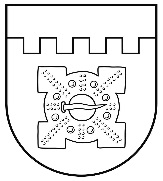 LATVIJAS REPUBLIKADOBELES NOVADA DOMEBrīvības iela 17, Dobele, Dobeles novads, LV-3701Tālr. 63707269, 63700137, 63720940, e-pasts dome@dobele.lvDOMES SĒDES PROTOKOLSDobelē2022. gada 28. aprīlī								Nr. 7Sēde sasaukta plkst.14.00Sēdi atklāj plkst.14.05Sēdes audioieraksts publicēts Dobeles novada pašvaldības mājaslapā: http://www.dobele.lv/lv/content/domes-sedesSēdi vada – novada domes priekšsēdētājs Ivars Gorskis.Protokolē – domes sēžu sekretāre Santa Eberte.Piedalās deputāti: Kristīne Briede, Sarmīte Dude, Edgars Gaigalis, Māris Feldmanis, Linda Karloviča, Edgars Laimiņš, Sintija Liekniņa, Guntis Safranovičs, Sanita Olševska, Andris Podvinskis, Dace Reinika, Ainārs Meiers, Ivars Stanga, Viesturs Reinfelds no plkst.14:15,pieslēgumā ZOOM platformā: Ģirts Ante, Viesturs Reinfelds.Nepiedalās: Andrejs Spridzāns – personīgu iemeslu dēļ, Gints Kaminskis – ārzemju komandējumā.Sēdē piedalās pašvaldības administrācijas, iestāžu darbinieki un citi:vecākais datortīklu administrators Gints Dzenis,pieslēgumā ZOOM platformā: izpilddirektora vietnieks Gunārs Kurlovičs, Administratīvās nodaļas vadītāja Baiba Opmane, personāla nodaļas vadītāja Inita Nagliņa, Finanšu un grāmatvedības nodaļas vadītāja Jolanta Kalniņa, Nekustamo īpašumu nodaļas vadītājs Kaspars Ļaksa un vietniece Austra Apsīte, nekustamā īpašuma speciālists Gints Memmēns, Izglītības pārvaldes vadītāja Aija Didrihsone un juriskonsulte Evita Evardsone, Juridiskās nodaļas juriste Anita Veltensone, Dzimtsarakstu nodaļas vadītāja Inese Strautmane, Attīstības un plānošanas nodaļas vadītāja Zane Peļņa, teritorijas plānotāja Sandra Lasmane, Komunālās nodaļas komunālinženieres Lūcija Ozola, Elvija Namsone, auditore Sandra Rasiņa, būvinspektore Eva Namsone, Pašvaldības policijas priekšnieks Jānis Fecers, revidente Inga Stumoviča, domes komiteju sekretāre Rita Bērtule, u.c.Notiek reģistrēšanās balsošanas sistēmā.Jautā Edgars Gaigalis par deputātu piedalīšanos domes sēdē attālināti.Atbild Ivars Gorskis, ka deputāts attālināti domes sēdē var piedalīties slimības dēļ vai, ja atrodas komandējumā. Ja deputāts domes sēdē piedalās attālināti citu iemeslu dēļ, viņš nevar piedalīties balsošanā un var būt tikai klausītājs.Jautā Viesturs Reinfelds par slimības apstiprināšanu ar slimības lapu.Atbild Ivars Gorskis.Jautā Dace Reinika par attālinātu piedalīšanos domes sēdē.Jautā Kristīne Briede par slimības pierādīšanu ar slimības lapu.Atbild Ivars Gorskis.Edgars Gaigalis iesaka noskaidrot par darba algas izmaksu no juridiskās puses.Ivars Gorskis jautā deputātu viedokli par papildu jautājuma ‘’Par atļauju pieņemt dāvinājumu’’ iekļaušanu darba kārtībā.Izsakās Edgars Gaigalis.Deputātiem priekšlikumu un iebildumu nav.Ivars Gorskis aicina pāriet pie darba kārtības jautājumu izskatīšanas. Darba kārtība:1.§Izpilddirektora atskaite par iepriekšējo darba periodu(A.Vilks)Ivars Gorskis informē, ka izpilddirektors Agris Vilks slimības dēļ nepiedalās domes sēdē, lūdz uzdot jautājumus par izpilddirektora atskaiti izpilddirektora vietniekiem.Dace Reinika izsaka priekšlikumu, ka izpilddirektora ziņojums tiek nolasīts.Ivars Gorskis neatbalsta Daces Reinikas priekšlikumu, paskaidro, ka ziņojums tiks publicēts pašvaldības mājaslapā, kur iedzīvotāji varēs ar to iepazīties.Edgars Gaigalis atbalsta Daces Reinikas priekšlikumu par ziņojuma lasīšanu.Deputāti, vienojoties ar balsu vairākumu (8 balsis) PAR, nolemj, ka ziņojums tiks nolasīts.Ivars Gorskis lūdz izpildirektora vietnieku Aldi Lerhu nolasīt ziņojumu.Aldis Lerhs nepiedalās domes sēdē.Izpilddirektora vietniekam Gunāram Kurlovičam ziņojums nav pieejams. Kristīne Briede ierosina līdz nākamajai domes sēdei atrisināt jautājumu par to, kurš ziņo, ja domes sēdē nepiedalās izpilddirektors.Izsakās Edgars Gaigalis.Jautā Ainārs Meiers.Atbild Gunārs Kurlovičs, Ivars Gorskis, Guntis Safranovičs.Izsakās Kristīne Briede.2.§Par Dobeles novada domes saistošo noteikumu Nr.14 “Nekustamā īpašuma nodokļa likme vidi degradējošām, sagruvušām vai cilvēku drošību apdraudošām būvēm un nekustamā īpašuma nodokļa maksāšanas paziņojumu piespiedu izpildes termiņš” apstiprināšanu(E.Namsone)Jautājums izskatīts Finanšu un budžeta komitejā 2022.gada 20.aprīlī.Jautā Kristīne Briede, Linda Karloviča.Atbild Elvija Namsone.Jautā Viesturs Reinfelds.Atbild Ivars Gorskis.Balsojums par lēmuma projektu. Atklāti balsojot: PAR –16  (Kristīne Briede, Sarmīte Dude, Māris Feldmanis, Edgars Gaigalis, Ivars Gorskis, Linda Karloviča, Edgars Laimiņš, Sintija Liekniņa, Ainārs Meiers, Sanita Olševska, Andris Podvinskis, Viesturs Reinfelds, Dace Reinika, Guntis Safranovičs, Ivars Stanga, Indra Špela), PRET – nav, ATTURAS – nav, Dobeles novada dome NOLEMJ:Pieņemt lēmumu Nr.162/7 “Par Dobeles novada domes saistošo noteikumu Nr.14 “Nekustamā īpašuma nodokļa likme vidi degradējošām, sagruvušām vai cilvēku drošību apdraudošām būvēm un nekustamā īpašuma nodokļa maksāšanas paziņojumu piespiedu izpildes termiņš” apstiprināšanu’’. Lēmums pievienots protokolam.3.§Par Vidi degradējošu būvju komisijas izveidi un komisijas nolikuma apstiprināšanu( E.Namsone)Jautājums izskatīts Finanšu un budžeta komitejā 2022.gada 20.aprīlī.Deputātiem jautājumu un iebildumu nav.Balsojums par lēmuma projektu.Atklāti balsojot: PAR –16  (Kristīne Briede, Sarmīte Dude, Māris Feldmanis, Edgars Gaigalis, Ivars Gorskis, Linda Karloviča, Edgars Laimiņš, Sintija Liekniņa, Ainārs Meiers, Sanita Olševska, Andris Podvinskis, Viesturs Reinfelds, Dace Reinika, Guntis Safranovičs, Ivars Stanga, Indra Špela), PRET – nav, ATTURAS – nav, Dobeles novada dome NOLEMJ:Pieņemt lēmumu Nr.163/7 “Par Vidi degradējošu būvju komisijas izveidi un komisijas nolikuma apstiprināšanu”. Lēmums pievienots protokolam.4.§Par Dobeles novada domes saistošo noteikumu Nr.15 ’’Grozījumi Dobeles novada domes saistošajos noteikumos Nr.2 “Interešu izglītības un pieaugušo neformālās izglītības programmu licencēšanas kārtība’’’’ apstiprināšanu(E.Evardsone)Jautājums izskatīts Izglītības, kultūras un sporta komitejā 2022.gada 20.aprīlī. Deputātiem jautājumu un iebildumu nav.Balsojums par lēmuma projektu.Atklāti balsojot: PAR –16  (Kristīne Briede, Sarmīte Dude, Māris Feldmanis, Edgars Gaigalis, Ivars Gorskis, Linda Karloviča, Edgars Laimiņš, Sintija Liekniņa, Ainārs Meiers, Sanita Olševska, Andris Podvinskis, Viesturs Reinfelds, Dace Reinika, Guntis Safranovičs, Ivars Stanga, Indra Špela), PRET – nav, ATTURAS – nav, Dobeles novada dome NOLEMJ:Pieņemt lēmumu Nr.164/7 “Par Dobeles novada domes saistošo noteikumu Nr.15 ’’Grozījumi Dobeles novada domes saistošajos noteikumos Nr.2 “Interešu izglītības un pieaugušo neformālās izglītības programmu licencēšanas kārtība’’’’ apstiprināšanu”. Lēmums pievienots protokolam.5.§Par Dobeles Mūzikas skolas direktora amata konkursa nolikuma apstiprināšanu(A.Didrihsone)Jautājums izskatīts Izglītības, kultūras un sporta komitejā 2022.gada 20.aprīlī. Deputātiem jautājumu un iebildumu nav.Balsojums par lēmuma projektu.Atklāti balsojot: PAR –16  (Kristīne Briede, Sarmīte Dude, Māris Feldmanis, Edgars Gaigalis, Ivars Gorskis, Linda Karloviča, Edgars Laimiņš, Sintija Liekniņa, Ainārs Meiers, Sanita Olševska, Andris Podvinskis, Viesturs Reinfelds, Dace Reinika, Guntis Safranovičs, Ivars Stanga, Indra Špela), PRET – nav, ATTURAS – nav, Dobeles novada dome NOLEMJ:Pieņemt lēmumu Nr.165/7 “Par Dobeles Mūzikas skolas direktora amata konkursa nolikuma apstiprināšanu”. Lēmums pievienots protokolam.6.§Par noteikumu ’’Dobeles novada pašvaldības izglītības iestāžu izglītojamo sasniegumu izvērtēšanas un apbalvošanas kārtība“ apstiprināšanu( A.Didrihsone)Jautājums izskatīts Izglītības, kultūras un sporta komitejā 2022.gada 20.aprīlī.Deputātiem jautājumu un iebildumu nav.Balsojums par lēmuma projektu.Atklāti balsojot: PAR –16  (Kristīne Briede, Sarmīte Dude, Māris Feldmanis, Edgars Gaigalis, Ivars Gorskis, Linda Karloviča, Edgars Laimiņš, Sintija Liekniņa, Ainārs Meiers, Sanita Olševska, Andris Podvinskis, Viesturs Reinfelds, Dace Reinika, Guntis Safranovičs, Ivars Stanga, Indra Špela), PRET – nav, ATTURAS – nav, Dobeles novada dome NOLEMJ:Pieņemt lēmumu Nr.166/7 “Par noteikumu ’’Dobeles novada pašvaldības izglītības iestāžu izglītojamo sasniegumu izvērtēšanas un apbalvošanas kārtība“ apstiprināšanu”. Lēmums pievienots protokolam.7.§Par Pašvaldības līdzfinansējuma piešķiršanas komisijas izveidi un komisijas nolikuma apstiprināšanu( G.Safranovičs)Jautājums izskatīts Finanšu un budžeta komitejā 2022.gada 20.aprīlī.Deputātiem jautājumu un iebildumu nav.Balsojums par lēmuma projektu.Atklāti balsojot: PAR –15  (Kristīne Briede, Sarmīte Dude, Māris Feldmanis, Edgars Gaigalis, Ivars Gorskis, Linda Karloviča, Edgars Laimiņš, Sintija Liekniņa, Ainārs Meiers, Sanita Olševska, Andris Podvinskis, Dace Reinika, Guntis Safranovičs, Ivars Stanga, Indra Špela), PRET – nav, ATTURAS – 1 (Viesturs Reinfelds), Dobeles novada dome NOLEMJ:Pieņemt lēmumu Nr.1167/7 “Par Pašvaldības līdzfinansējuma piešķiršanas komisijas izveidi un komisijas nolikuma apstiprināšanu”. Lēmums pievienots protokolam.8.§Par debitoru bezcerīgo parādu norakstīšanu un pārmaksu atzīšanu ieņēmumos(J.Kalniņa)Jautājums izskatīts Finanšu un budžeta komitejā 2022.gada 20.aprīlī.Deputātiem jautājumu un iebildumu nav.Balsojums par lēmuma projektu.Atklāti balsojot: PAR –16  (Kristīne Briede, Sarmīte Dude, Māris Feldmanis, Edgars Gaigalis, Ivars Gorskis, Linda Karloviča, Edgars Laimiņš, Sintija Liekniņa, Ainārs Meiers, Sanita Olševska, Andris Podvinskis, Viesturs Reinfelds, Dace Reinika, Guntis Safranovičs, Ivars Stanga, Indra Špela), PRET – nav, ATTURAS – nav, Dobeles novada dome NOLEMJ:Pieņemt lēmumu Nr.1168/7 “Par debitoru bezcerīgo parādu norakstīšanu un pārmaksu atzīšanu ieņēmumos”. Lēmums pievienots protokolam.9.§Par grozījumu Dobeles novada domes 2022. gada 12. janvāra lēmumā Nr. 3/1 ”Par Dobeles novada pašvaldības iestāžu maksas pakalpojumiem”(J.Kalniņa)Jautājums izskatīts Finanšu un budžeta komitejā 2022.gada 20.aprīlī. Jautā Viesturs Reinfelds.Atbild Jolanta Kalniņa.Balsojums par lēmuma projektu.Atklāti balsojot: PAR –16  (Kristīne Briede, Sarmīte Dude, Māris Feldmanis, Edgars Gaigalis, Ivars Gorskis, Linda Karloviča, Edgars Laimiņš, Sintija Liekniņa, Ainārs Meiers, Sanita Olševska, Andris Podvinskis, Viesturs Reinfelds, Dace Reinika, Guntis Safranovičs, Ivars Stanga, Indra Špela), PRET – nav, ATTURAS – nav, Dobeles novada dome NOLEMJ:Pieņemt lēmumu Nr.169/7 “Par grozījumu Dobeles novada domes 2022. gada 12. janvāra lēmumā Nr. 3/1 ”Par Dobeles novada pašvaldības iestāžu maksas pakalpojumiem””. Lēmums pievienots protokolam.10.§Par Dobeles novada pašvaldības konsolidētā 2021.gada pārskata apstiprināšanu(J.Kalniņa)Jautājums izskatīts Finanšu un budžeta komitejā 2022.gada 20.aprīlī. Ar revidentu ziņojumu iepazīstina revidente S.Vilcāne.Deputātiem jautājumi revidentei nav.Jautā Ainārs Meiers.Atbild Jolanta Kalniņa.Jautā Viesturs Reinfelds.Atbild Gunārs Kurlovičs, Jolanta Kalniņa.Ivars Gorskis pasludina tehnisku pauzi.Atsāk sēdi plkst.15:13.Jautā Edgars Gaigalis.Atbild Jolanta Kalniņa.Balsojums par lēmuma projektu.Atklāti balsojot: PAR - 14  (Kristīne Briede, Sarmīte Dude, Edgars Gaigalis, Ivars Gorskis, Linda Karloviča, Edgars Laimiņš, Sintija Liekniņa, Ainārs Meiers, Sanita Olševska, Andris Podvinskis, Dace Reinika, Guntis Safranovičs, Ivars Stanga, Indra Špela), PRET – nav, ATTURAS – 2 (Viesturs Reinfelds, Māris Feldmanis), Dobeles novada dome NOLEMJ:Pieņemt lēmumu Nr.170/7 “Par Dobeles novada pašvaldības konsolidētā 2021.gada pārskata apstiprināšanu”. Lēmums pievienots protokolam.11.§Par atļauju lauksaimniecības zemes ierīkošanai mežā nekustamā īpašuma “Maiciņš” (kadastra Nr. 46980020052) zemes vienībā ar kadastra apzīmējumu 46980020052, Zebrenes pagastā, Dobeles novadā(S.Lasmane)Jautājums izskatīts Tautsaimniecības un attīstības komitejā 2022.gada 20.aprīlī. Edgars Gaigalis izsaka priekšlikumu papildināt pirmā rindkopā tekstu ‘’pilnvarotās’’ ar ’’pilnvarotās personas’’.Balsojums par lēmuma projektu ar izteikto priekšlikumu.Atklāti balsojot: PAR –16  (Kristīne Briede, Sarmīte Dude, Māris Feldmanis, Edgars Gaigalis, Ivars Gorskis, Linda Karloviča, Edgars Laimiņš, Sintija Liekniņa, Ainārs Meiers, Sanita Olševska, Andris Podvinskis, Viesturs Reinfelds, Dace Reinika, Guntis Safranovičs, Ivars Stanga, Indra Špela), PRET – nav, ATTURAS – nav, Dobeles novada dome NOLEMJ:Pieņemt lēmumu Nr.171/7 “Par atļauju lauksaimniecības zemes ierīkošanai mežā nekustamā īpašuma “Maiciņš” (kadastra Nr. 46980020052) zemes vienībā ar kadastra apzīmējumu 46980020052, Zebrenes pagastā, Dobeles novadā”. Lēmums pievienots protokolam.12.§Par atļauju lauksaimniecības zemes ierīkošanai mežā nekustamā īpašuma “Ezersili” (kadastra Nr. 46540060267) zemes vienībā ar kadastra apzīmējumu 46540060071, Bikstu pagastā, Dobeles novadā(S.Lasmane)Jautājums izskatīts Tautsaimniecības un attīstības komitejā 2022.gada 20.aprīlī. Deputātiem jautājumu un iebildumu nav.Balsojums par lēmuma projektu.Atklāti balsojot: PAR –16  (Kristīne Briede, Sarmīte Dude, Māris Feldmanis, Edgars Gaigalis, Ivars Gorskis, Linda Karloviča, Edgars Laimiņš, Sintija Liekniņa, Ainārs Meiers, Sanita Olševska, Andris Podvinskis, Viesturs Reinfelds, Dace Reinika, Guntis Safranovičs, Ivars Stanga, Indra Špela), PRET – nav, ATTURAS – nav, Dobeles novada dome NOLEMJ:Pieņemt lēmumu Nr.172/7 “Par atļauju lauksaimniecības zemes ierīkošanai mežā nekustamā īpašuma “Ezersili” (kadastra Nr. 46540060267) zemes vienībā ar kadastra apzīmējumu 46540060071, Bikstu pagastā, Dobeles novadā”.  Lēmums pievienots protokolam.13.§Par grozījumiem Dobeles novada domes 2021. gada 25. novembra lēmumā Nr.247/16 “Par Darījumu ar lauksaimniecības zemi izvērtēšanas komisijas izveidi un komisijas nolikuma apstiprināšanu”( A.Pole-Grinšpone)Jautājums izskatīts Tautsaimniecības un attīstības komitejā 2022.gada 20.aprīlī. Deputātiem jautājumu un iebildumu nav.Balsojums par lēmuma projektu.Atklāti balsojot: PAR –16  (Kristīne Briede, Sarmīte Dude, Māris Feldmanis, Edgars Gaigalis, Ivars Gorskis, Linda Karloviča, Edgars Laimiņš, Sintija Liekniņa, Ainārs Meiers, Sanita Olševska, Andris Podvinskis, Viesturs Reinfelds, Dace Reinika, Guntis Safranovičs, Ivars Stanga, Indra Špela), PRET – nav, ATTURAS – nav, Dobeles novada dome NOLEMJ:Pieņemt lēmumu Nr.173/7 “Par grozījumiem Dobeles novada domes 2021. gada 25. novembra lēmumā Nr.247/16 “Par Darījumu ar lauksaimniecības zemi izvērtēšanas komisijas izveidi un komisijas nolikuma apstiprināšanu””. Lēmums pievienots protokolam.14.§Par grozījumiem Dobeles novada domes 2021. gada 25. novembra lēmumā Nr.246/16 “Par Nekustamo īpašumu iznomāšanas komisijas izveidi un komisijas nolikuma apstiprināšanu”( A.Pole-Grinšpone)Jautājums izskatīts Tautsaimniecības un attīstības komitejā 2022.gada 20.aprīlī. Deputātiem jautājumu un iebildumu nav.Balsojums par lēmuma projektu.Atklāti balsojot: PAR –16  (Kristīne Briede, Sarmīte Dude, Māris Feldmanis, Edgars Gaigalis, Ivars Gorskis, Linda Karloviča, Edgars Laimiņš, Sintija Liekniņa, Ainārs Meiers, Sanita Olševska, Andris Podvinskis, Viesturs Reinfelds, Dace Reinika, Guntis Safranovičs, Ivars Stanga, Indra Špela), PRET – nav, ATTURAS – nav, Dobeles novada dome NOLEMJ:Pieņemt lēmumu Nr.174/7 “Par grozījumiem Dobeles novada domes 2021. gada 25. novembra lēmumā Nr.246/16 “Par Nekustamo īpašumu iznomāšanas komisijas izveidi un komisijas nolikuma apstiprināšanu””. Lēmums pievienots protokolam.15.§Par grozījumiem Dobeles novada domes 2021. gada 25. novembra lēmumā Nr.248/16 “Par Nekustamo īpašumu komisijas izveidi un Nekustamo īpašumu komisijas nolikuma apstiprināšanu”( A.Pole-Grinšpone)Jautājums izskatīts Tautsaimniecības un attīstības komitejā 2022.gada 20.aprīlī. Deputātiem jautājumu un iebildumu nav.Balsojums par lēmuma projektu.Atklāti balsojot: PAR –16  (Kristīne Briede, Sarmīte Dude, Māris Feldmanis, Edgars Gaigalis, Ivars Gorskis, Linda Karloviča, Edgars Laimiņš, Sintija Liekniņa, Ainārs Meiers, Sanita Olševska, Andris Podvinskis, Viesturs Reinfelds, Dace Reinika, Guntis Safranovičs, Ivars Stanga, Indra Špela), PRET – nav, ATTURAS – nav, Dobeles novada dome NOLEMJ:Pieņemt lēmumu Nr.175/7 “Par grozījumiem Dobeles novada domes 2021. gada 25. novembra lēmumā Nr.248/16 “Par Nekustamo īpašumu komisijas izveidi un Nekustamo īpašumu komisijas nolikuma apstiprināšanu”’’. Lēmums pievienots protokolam.16.§Par Dobeles novada pašvaldības saistošo noteikumu Nr.12 “Par tirdzniecību publiskajās vietās, tirgus statusa piešķiršanu un alkoholisko dzērienu izbraukuma tirdzniecību sabiedrisko pasākumu norises vietās un novietnēs Dobeles novada administratīvajā teritorijā”  apstiprināšanu galīgajā redakcijā( A.Pole-Grinšpone)Jautājums izskatīts Tautsaimniecības un attīstības komitejā 2022.gada 20.aprīlī. Deputātiem jautājumu un iebildumu nav.Balsojums par lēmuma projektu.Atklāti balsojot: PAR –16  (Kristīne Briede, Sarmīte Dude, Māris Feldmanis, Edgars Gaigalis, Ivars Gorskis, Linda Karloviča, Edgars Laimiņš, Sintija Liekniņa, Ainārs Meiers, Sanita Olševska, Andris Podvinskis, Viesturs Reinfelds, Dace Reinika, Guntis Safranovičs, Ivars Stanga, Indra Špela), PRET – nav, ATTURAS – nav, Dobeles novada dome NOLEMJ:Pieņemt lēmumu Nr.176/7 “Par Dobeles novada pašvaldības saistošo noteikumu Nr.12 “Par tirdzniecību publiskajās vietās, tirgus statusa piešķiršanu un alkoholisko dzērienu izbraukuma tirdzniecību sabiedrisko pasākumu norises vietās un novietnēs Dobeles novada administratīvajā teritorijā”  apstiprināšanu galīgajā redakcijā”.  Lēmums pievienots protokolam.17.§Par Dobeles novada domes saistošo noteikumu Nr.___“Par licencēto makšķerēšanu un licencētajām zemūdens medībām Lielauces ezerā” apstiprināšanu      (A.Pole-Grinšpone)Jautājums izskatīts Tautsaimniecības un attīstības komitejā 2022.gada 20.aprīlī.Ivars Gorskis informē, ka nav saņemta atļauja no dzīvnieku veselības un vides zinātniskā institūta ‘’BIOR’’, izsaka priekšlikumu atlikt lēmumprojekta izsaktīšanu.Jautā Viesturs Reinfelds.Atbild Ivars Gorskis.Deputātiem vienojoties jautājums tiek izslēgts no sēdes dienas kārtības. 18.§Par Dobeles novada domes saistošo noteikumu Nr.___“Par licencēto makšķerēšanu Tērvetes ūdenskrātuvē” apstiprināšanu( A.Pole-Grinšpone)Jautājums izskatīts Tautsaimniecības un attīstības komitejā 2022.gada 20.aprīlī.Ivars Gorskis informē, ka nav saņemta atļauja no dzīvnieku veselības un vides zinātniskā institūta ‘’BIOR’’, izsaka priekšlikumu atlikt lēmumprojekta izsaktīšanu.Deputātiem vienojoties jautājums tiek izslēgts no sēdes dienas kārtības. 19.§Par nekustamā īpašuma „Dzīsliņas”, Tērvetes pagastā, Dobeles novadā, atsavināšanu(A.Šafare)Jautājums izskatīts Tautsaimniecības un attīstības komitejā 2022.gada 20.aprīlī.Deputātiem jautājumu un iebildumu nav.Balsojums par lēmuma projektu.Atklāti balsojot: PAR –16  (Kristīne Briede, Sarmīte Dude, Māris Feldmanis, Edgars Gaigalis, Ivars Gorskis, Linda Karloviča, Edgars Laimiņš, Sintija Liekniņa, Ainārs Meiers, Sanita Olševska, Andris Podvinskis, Viesturs Reinfelds, Dace Reinika, Guntis Safranovičs, Ivars Stanga, Indra Špela), PRET – nav, ATTURAS – nav, Dobeles novada dome NOLEMJ:Pieņemt lēmumu Nr.177/7 “Par nekustamā īpašuma „Dzīsliņas”, Tērvetes pagastā, Dobeles novadā, atsavināšanu’’.Lēmums pievienots protokolam.20.§Par nekustamā īpašuma – dzīvokļa Nr.2 Bērzes ielā 24, Dobelē, Dobeles novadā, atsavināšanu(A.Apsīte)Jautājums izskatīts Tautsaimniecības un attīstības komitejā 2022.gada 20.aprīlī.Deputātiem jautājumu un iebildumu nav.Balsojums par lēmuma projektu.Atklāti balsojot: PAR –16  (Kristīne Briede, Sarmīte Dude, Māris Feldmanis, Edgars Gaigalis, Ivars Gorskis, Linda Karloviča, Edgars Laimiņš, Sintija Liekniņa, Ainārs Meiers, Sanita Olševska, Andris Podvinskis, Viesturs Reinfelds, Dace Reinika, Guntis Safranovičs, Ivars Stanga, Indra Špela), PRET – nav, ATTURAS – nav, Dobeles novada dome NOLEMJ:Pieņemt lēmumu Nr.178/7 “Par nekustamā īpašuma – dzīvokļa Nr.2 Bērzes ielā 24, Dobelē, Dobeles novadā, atsavināšanu’’.Lēmums pievienots protokolam.21.§Par nekustamā īpašuma – dzīvokļa Nr.21 Priežu ielā 10, Gardenē, Auru pagastā, Dobeles novadā, atsavināšanu(A.Apsīte)Jautājums izskatīts Tautsaimniecības un attīstības komitejā 2022.gada 20.aprīlī.Deputātiem jautājumu un iebildumu nav.Balsojums par lēmuma projektu.Atklāti balsojot: PAR –16  (Kristīne Briede, Sarmīte Dude, Māris Feldmanis, Edgars Gaigalis, Ivars Gorskis, Linda Karloviča, Edgars Laimiņš, Sintija Liekniņa, Ainārs Meiers, Sanita Olševska, Andris Podvinskis, Viesturs Reinfelds, Dace Reinika, Guntis Safranovičs, Ivars Stanga, Indra Špela), PRET – nav, ATTURAS – nav, Dobeles novada dome NOLEMJ:Pieņemt lēmumu Nr.179/7 “Par nekustamā īpašuma – dzīvokļa Nr.21 Priežu ielā 10, Gardenē, Auru pagastā, Dobeles novadā, atsavināšanu’.Lēmums pievienots protokolam.22.§Par nekustamā īpašuma – dzīvokļa Nr.27 Priežu ielā 26, Gardenē, Auru pagastā, Dobeles novadā, atsavināšanu(A.Apsīte)Jautājums izskatīts Tautsaimniecības un attīstības komitejā 2022.gada 20.aprīlī.Deputātiem jautājumu un iebildumu nav.Balsojums par lēmuma projektu.Atklāti balsojot: PAR –16  (Kristīne Briede, Sarmīte Dude, Māris Feldmanis, Edgars Gaigalis, Ivars Gorskis, Linda Karloviča, Edgars Laimiņš, Sintija Liekniņa, Ainārs Meiers, Sanita Olševska, Andris Podvinskis, Viesturs Reinfelds, Dace Reinika, Guntis Safranovičs, Ivars Stanga, Indra Špela), PRET – nav, ATTURAS – nav, Dobeles novada dome NOLEMJ:Pieņemt lēmumu Nr.180/7 “Par nekustamā īpašuma – dzīvokļa Nr.27 Priežu ielā 26, Gardenē, Auru pagastā, Dobeles novadā, atsavināšanu’’.Lēmums pievienots protokolam.23.§Par nekustamā īpašuma „Vakari”, Auru pagastā, Dobeles novadā, atsavināšanu (A.Apsīte)Jautājums izskatīts Tautsaimniecības un attīstības komitejā 2022.gada 20.aprīlī.Deputātiem jautājumu un iebildumu nav.Balsojums par lēmuma projektu.Atklāti balsojot: PAR –16  (Kristīne Briede, Sarmīte Dude, Māris Feldmanis, Edgars Gaigalis, Ivars Gorskis, Linda Karloviča, Edgars Laimiņš, Sintija Liekniņa, Ainārs Meiers, Sanita Olševska, Andris Podvinskis, Viesturs Reinfelds, Dace Reinika, Guntis Safranovičs, Ivars Stanga, Indra Špela), PRET – nav, ATTURAS – nav, Dobeles novada dome NOLEMJ:Pieņemt lēmumu Nr.181/7 “Par nekustamā īpašuma „Vakari”, Auru pagastā, Dobeles novadā, atsavināšanu’’.Lēmums pievienots protokolam.24.§Par nekustamā īpašuma „Jaundimzas”, Auru pagastā, Dobeles novadā, atsavināšanu(A.Apsīte)Jautājums izskatīts Tautsaimniecības un attīstības komitejā 2022.gada 20.aprīlī.Deputātiem jautājumu un iebildumu nav.Balsojums par lēmuma projektu.Atklāti balsojot: PAR –16  (Kristīne Briede, Sarmīte Dude, Māris Feldmanis, Edgars Gaigalis, Ivars Gorskis, Linda Karloviča, Edgars Laimiņš, Sintija Liekniņa, Ainārs Meiers, Sanita Olševska, Andris Podvinskis, Viesturs Reinfelds, Dace Reinika, Guntis Safranovičs, Ivars Stanga, Indra Špela), PRET – nav, ATTURAS – nav, Dobeles novada dome NOLEMJ:Pieņemt lēmumu Nr.182/7 “Par nekustamā īpašuma „Jaundimzas”, Auru pagastā, Dobeles novadā, atsavināšanu’’.Lēmums pievienots protokolam.25.§Par nekustamā īpašuma “Čiekuri”, Bērzes pagastā, Dobeles novadā, atsavināšanu(A.Apsīte)Jautājums izskatīts Tautsaimniecības un attīstības komitejā 2022.gada 20.aprīlī.Deputātiem jautājumu un iebildumu nav.Balsojums par lēmuma projektu.Atklāti balsojot: PAR –16  (Kristīne Briede, Sarmīte Dude, Māris Feldmanis, Edgars Gaigalis, Ivars Gorskis, Linda Karloviča, Edgars Laimiņš, Sintija Liekniņa, Ainārs Meiers, Sanita Olševska, Andris Podvinskis, Viesturs Reinfelds, Dace Reinika, Guntis Safranovičs, Ivars Stanga, Indra Špela), PRET – nav, ATTURAS – nav, Dobeles novada dome NOLEMJ:Pieņemt lēmumu Nr.183/7 “Par nekustamā īpašuma “Čiekuri”, Bērzes pagastā, Dobeles novadā, atsavināšanu’’.Lēmums pievienots protokolam.26.§Par nekustamā īpašuma Lauku iela 27, Dobelē, Dobeles novadā, atsavināšanu(A.Apsīte)Jautājums izskatīts Tautsaimniecības un attīstības komitejā 2022.gada 20.aprīlī.Jautā Viesturs Reinfelds.Atbild Austra Apsīte.Balsojums par lēmuma projektu.Atklāti balsojot: PAR –16  (Kristīne Briede, Sarmīte Dude, Māris Feldmanis, Edgars Gaigalis, Ivars Gorskis, Linda Karloviča, Edgars Laimiņš, Sintija Liekniņa, Ainārs Meiers, Sanita Olševska, Andris Podvinskis, Viesturs Reinfelds, Dace Reinika, Guntis Safranovičs, Ivars Stanga, Indra Špela), PRET – nav, ATTURAS – nav, Dobeles novada dome NOLEMJ:Pieņemt lēmumu Nr.184/7 “Par nekustamā īpašuma Lauku iela 27, Dobelē, Dobeles novadā, atsavināšanu’’.Lēmums pievienots protokolam.27.§Par nekustamo īpašumu Lauku iela 25B un Gaurata iela 20, Dobelē, Dobeles novadā, atsavināšanu( A.Apsīte)Jautājums izskatīts Tautsaimniecības un attīstības komitejā 2022.gada 20.aprīlī.Deputātiem jautājumu un iebildumu nav.Balsojums par lēmuma projektu.Atklāti balsojot: PAR –16  (Kristīne Briede, Sarmīte Dude, Māris Feldmanis, Edgars Gaigalis, Ivars Gorskis, Linda Karloviča, Edgars Laimiņš, Sintija Liekniņa, Ainārs Meiers, Sanita Olševska, Andris Podvinskis, Viesturs Reinfelds, Dace Reinika, Guntis Safranovičs, Ivars Stanga, Indra Špela), PRET – nav, ATTURAS – nav, Dobeles novada dome NOLEMJ:Pieņemt lēmumu Nr.185/7 “Par nekustamo īpašumu Lauku iela 25B un Gaurata iela 20, Dobelē, Dobeles novadā, atsavināšanu’’.Lēmums pievienots protokolam.28.§Par nekustamā īpašuma “Grantiņi”, Naudītes pagastā, Dobeles novadā, atsavināšanu( A.Apsīte)Jautājums izskatīts Tautsaimniecības un attīstības komitejā 2022.gada 20.aprīlī.Deputātiem jautājumu un iebildumu nav.Balsojums par lēmuma projektu.Atklāti balsojot: PAR –16  (Kristīne Briede, Sarmīte Dude, Māris Feldmanis, Edgars Gaigalis, Ivars Gorskis, Linda Karloviča, Edgars Laimiņš, Sintija Liekniņa, Ainārs Meiers, Sanita Olševska, Andris Podvinskis, Viesturs Reinfelds, Dace Reinika, Guntis Safranovičs, Ivars Stanga, Indra Špela), PRET – nav, ATTURAS – nav, Dobeles novada dome NOLEMJ:Pieņemt lēmumu Nr.186/7 “Par nekustamā īpašuma “Grantiņi”, Naudītes pagastā, Dobeles novadā, atsavināšanu’’.Lēmums pievienots protokolam.29.§Par nekustamo īpašumu maiņu(A.Apsīte)Jautājums izskatīts Tautsaimniecības un attīstības komitejā 2022.gada 20.aprīlī.Jautā Edgars Gaigalis, Ainārs Meiers, Kristīne Briede, Indra Špela, Viesturs Reinfelds.Atbild Ivars Gorskis, Austra Apsīte.Ainārs Meiers iesaka atlikt lēmumprojekta izskatīšanu.Edgars Gaigalis piekrīt Aināra Meiera viedoklim.Skaidro Ivars Gorskis, Edgars Laimiņš.Izsakās Viesturs Reinfelds, Dace Reinika, Ainārs Meiers.Balsojums par lēmuma projektu.Atklāti balsojot: PAR - 13 (Kristīne Briede, Sarmīte Dude, Ivars Gorskis, Linda Karloviča, Edgars Laimiņš, Sintija Liekniņa, Sanita Olševska, Andris Podvinskis, Viesturs Reinfelds, Dace Reinika, Guntis Safranovičs, Ivars Stanga, Indra Špela), PRET – 2 (Māris Feldmanis, Ainārs Meiers), ATTURAS – 1 (Edgars Gaigalis), Dobeles novada dome NOLEMJ:Pieņemt lēmumu Nr.187/7 “Par nekustamo īpašumu maiņu’’.Lēmums pievienots protokolam.30.§Par izsoles rezultātu apstiprināšanu( (A.Apsīte)Jautājums izskatīts Tautsaimniecības un attīstības komitejā 2022.gada 20.aprīlī.Deputātiem jautājumu un iebildumu nav.Balsojums par lēmuma projektu.Atklāti balsojot: PAR –16  (Kristīne Briede, Sarmīte Dude, Māris Feldmanis, Edgars Gaigalis, Ivars Gorskis, Linda Karloviča, Edgars Laimiņš, Sintija Liekniņa, Ainārs Meiers, Sanita Olševska, Andris Podvinskis, Viesturs Reinfelds, Dace Reinika, Guntis Safranovičs, Ivars Stanga, Indra Špela), PRET – nav, ATTURAS – nav, Dobeles novada dome NOLEMJ:Pieņemt lēmumu Nr.188/7 “Par izsoles rezultātu apstiprināšanu’’. Lēmums pievienots protokolam.31.§Par nekustamā īpašuma “Slokas”, Īles pagastā, Dobeles novadā, atsavināšanu( (A.Apsīte)Jautājums izskatīts Tautsaimniecības un attīstības komitejā 2022.gada 20.aprīlī.Jautā Viesturs Reinfelds.Atbild Austra Apsīte.Balsojums par lēmuma projektu.Atklāti balsojot: PAR –16  (Kristīne Briede, Sarmīte Dude, Māris Feldmanis, Edgars Gaigalis, Ivars Gorskis, Linda Karloviča, Edgars Laimiņš, Sintija Liekniņa, Ainārs Meiers, Sanita Olševska, Andris Podvinskis, Viesturs Reinfelds, Dace Reinika, Guntis Safranovičs, Ivars Stanga, Indra Špela), PRET – nav, ATTURAS – nav, Dobeles novada dome NOLEMJ:Pieņemt lēmumu Nr.189/7 “Par nekustamā īpašuma “Slokas”, Īles pagastā, Dobeles novadā, atsavināšanu’’. Lēmums pievienots protokolam.32.§Par nekustamā īpašuma “Griezes”, Vītiņu pagastā, Dobeles novadā, atsavināšanu(A.Apsīte)Jautājums izskatīts Tautsaimniecības un attīstības komitejā 2022.gada 20.aprīlī.Deputātiem jautājumu un iebildumu nav.Balsojums par lēmuma projektu.Atklāti balsojot: PAR –16  (Kristīne Briede, Sarmīte Dude, Māris Feldmanis, Edgars Gaigalis, Ivars Gorskis, Linda Karloviča, Edgars Laimiņš, Sintija Liekniņa, Ainārs Meiers, Sanita Olševska, Andris Podvinskis, Viesturs Reinfelds, Dace Reinika, Guntis Safranovičs, Ivars Stanga, Indra Špela), PRET – nav, ATTURAS – nav, Dobeles novada dome NOLEMJ:Pieņemt lēmumu Nr.190/7 “Par nekustamā īpašuma “Griezes”, Vītiņu pagastā, Dobeles novadā, atsavināšanu’’.Lēmums pievienots protokolam.33.§Par nekustamā īpašuma “Neimane”, Vītiņu pagastā, Dobeles novadā, atsavināšanu(A.Apsīte)Jautājums izskatīts Tautsaimniecības un attīstības komitejā 2022.gada 20.aprīlī.Deputātiem jautājumu un iebildumu nav.Balsojums par lēmuma projektu.Atklāti balsojot: PAR –16  (Kristīne Briede, Sarmīte Dude, Māris Feldmanis, Edgars Gaigalis, Ivars Gorskis, Linda Karloviča, Edgars Laimiņš, Sintija Liekniņa, Ainārs Meiers, Sanita Olševska, Andris Podvinskis, Viesturs Reinfelds, Dace Reinika, Guntis Safranovičs, Ivars Stanga, Indra Špela), PRET – nav, ATTURAS – nav, Dobeles novada dome NOLEMJ:Pieņemt lēmumu Nr.191/7 “Par nekustamā īpašuma “Neimane”, Vītiņu pagastā, Dobeles novadā, atsavināšanu’’.Lēmums pievienots protokolam.34.§Par nekustamā īpašuma “Amoliņi”, Vītiņu pagastā, Dobeles novadā, atsavināšanu(A.Apsīte)Jautājums izskatīts Tautsaimniecības un attīstības komitejā 2022.gada 20.aprīlī.Jautā Ainārs Meiers.Atbild Ivars Gorskis, Dace Reinika.Balsojums par lēmuma projektu.Atklāti balsojot: PAR –16  (Kristīne Briede, Sarmīte Dude, Māris Feldmanis, Edgars Gaigalis, Ivars Gorskis, Linda Karloviča, Edgars Laimiņš, Sintija Liekniņa, Ainārs Meiers, Sanita Olševska, Andris Podvinskis, Viesturs Reinfelds, Dace Reinika, Guntis Safranovičs, Ivars Stanga, Indra Špela), PRET – nav, ATTURAS – nav, Dobeles novada dome NOLEMJ:Pieņemt lēmumu Nr.192/7 “Par nekustamā īpašuma “Amoliņi”, Vītiņu pagastā, Dobeles novadā, atsavināšanu’’.Lēmums pievienots protokolam.35.§Par nekustamā īpašuma “Pieceriņu 5”, Vītiņu pagastā, Dobeles novadā, atsavināšanu(A.Apsīte)Jautājums izskatīts Tautsaimniecības un attīstības komitejā 2022.gada 20.aprīlī.Deputātiem jautājumu un iebildumu nav.Balsojums par lēmuma projektu.Atklāti balsojot: PAR –16  (Kristīne Briede, Sarmīte Dude, Māris Feldmanis, Edgars Gaigalis, Ivars Gorskis, Linda Karloviča, Edgars Laimiņš, Sintija Liekniņa, Ainārs Meiers, Sanita Olševska, Andris Podvinskis, Viesturs Reinfelds, Dace Reinika, Guntis Safranovičs, Ivars Stanga, Indra Špela), PRET – nav, ATTURAS – nav, Dobeles novada dome NOLEMJ:Pieņemt lēmumu Nr.193/7 “Par nekustamā īpašuma “Pieceriņu 5”, Vītiņu pagastā, Dobeles novadā, atsavināšanu’’.Lēmums pievienots protokolam.36.§Par nekustamā īpašuma “Piemuita”, Vītiņu pagastā, Dobeles novadā, atsavināšanu(A.Apsīte)Jautājums izskatīts Tautsaimniecības un attīstības komitejā 2022.gada 20.aprīlī.Jautā Viesturs Reinfelds, Ainārs Meiers.Atbild Ivars Gorskis.Balsojums par lēmuma projektu.Atklāti balsojot: PAR –16  (Kristīne Briede, Sarmīte Dude, Māris Feldmanis, Edgars Gaigalis, Ivars Gorskis, Linda Karloviča, Edgars Laimiņš, Sintija Liekniņa, Ainārs Meiers, Sanita Olševska, Andris Podvinskis, Viesturs Reinfelds, Dace Reinika, Guntis Safranovičs, Ivars Stanga, Indra Špela), PRET – nav, ATTURAS – nav, Dobeles novada dome NOLEMJ:Pieņemt lēmumu Nr.194/7 “Par nekustamā īpašuma “Piemuita”, Vītiņu pagastā, Dobeles novadā, atsavināšanu’’.Lēmums pievienots protokolam.37.§Par nekustamā īpašuma “Apiņi”, Ukru pagastā, Dobeles novadā, atsavināšanu(A.Apsīte)Jautājums izskatīts Tautsaimniecības un attīstības komitejā 2022.gada 20.aprīlī.Deputātiem jautājumu un iebildumu nav.Balsojums par lēmuma projektu.Atklāti balsojot: PAR –16  (Kristīne Briede, Sarmīte Dude, Māris Feldmanis, Edgars Gaigalis, Ivars Gorskis, Linda Karloviča, Edgars Laimiņš, Sintija Liekniņa, Ainārs Meiers, Sanita Olševska, Andris Podvinskis, Viesturs Reinfelds, Dace Reinika, Guntis Safranovičs, Ivars Stanga, Indra Špela), PRET – nav, ATTURAS – nav, Dobeles novada dome NOLEMJ:Pieņemt lēmumu Nr.195/7 “Par nekustamā īpašuma “Apiņi”, Ukru pagastā, Dobeles novadā, atsavināšanu’’. Lēmums pievienots protokolam.38.§Par nekustamā īpašuma – dzīvokļa Nr.3 “Imantas”, Īles pagastā, Dobeles novadā, atsavināšanu(G.Memmēns)Jautājums izskatīts Tautsaimniecības un attīstības komitejā 2022.gada 20.aprīlī.Deputātiem jautājumu un iebildumu nav.Balsojums par lēmuma projektu.Atklāti balsojot: PAR –16  (Kristīne Briede, Sarmīte Dude, Māris Feldmanis, Edgars Gaigalis, Ivars Gorskis, Linda Karloviča, Edgars Laimiņš, Sintija Liekniņa, Ainārs Meiers, Sanita Olševska, Andris Podvinskis, Viesturs Reinfelds, Dace Reinika, Guntis Safranovičs, Ivars Stanga, Indra Špela), PRET – nav, ATTURAS – nav, Dobeles novada dome NOLEMJ:Pieņemt lēmumu Nr.196/7 “Par nekustamā īpašuma – dzīvokļa Nr.3 “Imantas”, Īles pagastā, Dobeles novadā, atsavināšanu’’.Lēmums pievienots protokolam.39.§Par nekustamā īpašuma – dzīvokļa Nr.5 “Imantas”, Īles pagastā, Dobeles novadā, atsavināšanu G.Memmēns)Jautājums izskatīts Tautsaimniecības un attīstības komitejā 2022.gada 20.aprīlī.Deputātiem jautājumu un iebildumu nav.Balsojums par lēmuma projektu.Atklāti balsojot: PAR –15  (Kristīne Briede, Sarmīte Dude, Māris Feldmanis, Edgars Gaigalis, Ivars Gorskis, Linda Karloviča, Edgars Laimiņš, Ainārs Meiers, Sanita Olševska, Andris Podvinskis, Viesturs Reinfelds, Dace Reinika, Guntis Safranovičs, Ivars Stanga, Indra Špela), PRET – nav, ATTURAS – nav, NEBALSO - 1 (Sintija Liekniņa), Dobeles novada dome NOLEMJ:Pieņemt lēmumu Nr.197/7 “Par nekustamā īpašuma – dzīvokļa Nr.5 “Imantas”, Īles pagastā, Dobeles novadā, atsavināšanu’’.Lēmums pievienots protokolam.40.§Par nekustamā īpašuma – dzīvokļa Nr.7 “Imantas”, Īles pagastā, Dobeles novadā, atsavināšanu( G.Memmēns)Jautājums izskatīts Tautsaimniecības un attīstības komitejā 2022.gada 20.aprīlī.Deputātiem jautājumu un iebildumu nav.Balsojums par lēmuma projektu.Atklāti balsojot: PAR –16  (Kristīne Briede, Sarmīte Dude, Māris Feldmanis, Edgars Gaigalis, Ivars Gorskis, Linda Karloviča, Edgars Laimiņš, Sintija Liekniņa, Ainārs Meiers, Sanita Olševska, Andris Podvinskis, Viesturs Reinfelds, Dace Reinika, Guntis Safranovičs, Ivars Stanga, Indra Špela), PRET – nav, ATTURAS – nav, Dobeles novada dome NOLEMJ:Pieņemt lēmumu Nr.198/7 “Par nekustamā īpašuma – dzīvokļa Nr.7 “Imantas”, Īles pagastā, Dobeles novadā, atsavināšanu’’.Lēmums pievienots protokolam.41.§Par nekustamā īpašuma “Zeltiņi”, Lielauces pagastā, Dobeles novadā, atsavināšanu( G.Memmēns)Jautājums izskatīts Tautsaimniecības un attīstības komitejā 2022.gada 20.aprīlī.Deputātiem jautājumu un iebildumu nav.Balsojums par lēmuma projektu.Atklāti balsojot: PAR –16  (Kristīne Briede, Sarmīte Dude, Māris Feldmanis, Edgars Gaigalis, Ivars Gorskis, Linda Karloviča, Edgars Laimiņš, Sintija Liekniņa, Ainārs Meiers, Sanita Olševska, Andris Podvinskis, Viesturs Reinfelds, Dace Reinika, Guntis Safranovičs, Ivars Stanga, Indra Špela), PRET – nav, ATTURAS – nav, Dobeles novada dome NOLEMJ:Pieņemt lēmumu Nr.199/7 “Par nekustamā īpašuma “Zeltiņi”, Lielauces pagastā, Dobeles novadā, atsavināšanu’’.Lēmums pievienots protokolam.42.§Par nekustamā īpašuma Skolas iela 2, Bēnē, Bēnes pagastā, Dobeles novadā, atsavināšanu( G.Memmēns)Jautājums izskatīts Tautsaimniecības un attīstības komitejā 2022.gada 20.aprīlī.Deputātiem jautājumu un iebildumu nav.Balsojums par lēmuma projektu.Atklāti balsojot: PAR –16  (Kristīne Briede, Sarmīte Dude, Māris Feldmanis, Edgars Gaigalis, Ivars Gorskis, Linda Karloviča, Edgars Laimiņš, Sintija Liekniņa, Ainārs Meiers, Sanita Olševska, Andris Podvinskis, Viesturs Reinfelds, Dace Reinika, Guntis Safranovičs, Ivars Stanga, Indra Špela), PRET – nav, ATTURAS – nav, Dobeles novada dome NOLEMJ:Pieņemt lēmumu Nr.200/7 “Par nekustamā īpašuma Skolas iela 2, Bēnē, Bēnes pagastā, Dobeles novadā, atsavināšanu’’.Lēmums pievienots protokolam.43.§Par Dobeles novada pašvaldības saistošo noteikumu Nr.16 ”Par sabiedrisko kārtību Dobeles novada stadionos, sporta laukumos un bērnu rotaļu laukumos ” apstiprināšanu(I.Gorskis)Jautājums izskatīts Tautsaimniecības un attīstības komitejā 2022.gada 20.aprīlī.Jautā Viesturs Reinfelds.Atbild Guntis Safranovičs, Ivars Gorskis, Sarmīte Dude.Balsojums par lēmuma projektu.Atklāti balsojot: PAR –14  (Kristīne Briede, Sarmīte Dude, Māris Feldmanis, Ivars Gorskis, Linda Karloviča, Edgars Laimiņš, Sintija Liekniņa, Ainārs Meiers, Sanita Olševska, Andris Podvinskis, Dace Reinika, Guntis Safranovičs, Ivars Stanga, Indra Špela), PRET – nav, ATTURAS – 2 (Edgars Gaigalis, Viesturs Reinfelds), Dobeles novada dome NOLEMJ:Pieņemt lēmumu Nr.201/7 “Par Dobeles novada pašvaldības saistošo noteikumu Nr.16 ”Par sabiedrisko kārtību Dobeles novada stadionos, sporta laukumos un bērnu rotaļu laukumos ” apstiprināšanu’’.Lēmums pievienots protokolam.44.§Par Dobeles novada bāriņtiesas locekļa atbrīvošanu no amata(I.Gorskis)Jautājums izskatīts Sociālo un veselības jautājumu komitejā 2022.gada 20.aprīlī.Deputātiem jautājumu un iebildumu nav.Balsojums par lēmuma projektu,Atklāti balsojot: PAR –16  (Kristīne Briede, Sarmīte Dude, Māris Feldmanis, Edgars Gaigalis, Ivars Gorskis, Linda Karloviča, Edgars Laimiņš, Sintija Liekniņa, Ainārs Meiers, Sanita Olševska, Andris Podvinskis, Viesturs Reinfelds, Dace Reinika, Guntis Safranovičs, Ivars Stanga, Indra Špela), PRET – nav, ATTURAS – nav, Dobeles novada dome NOLEMJ:Pieņemt lēmumu Nr.202/7 “Par Dobeles novada bāriņtiesas locekļa atbrīvošanu no amata’’. Lēmums pievienots protokolam.45.§Par Dobeles novada domes saistošo noteikumu Nr.17 “Grozījums Dobeles novada domes 2021. gada 29. decembra saistošajos noteikumos Nr.11 “Par Dobeles novada pašvaldības brīvprātīgās iniciatīvas pabalstiem”” apstiprināšanu(I.Vikštrema)Jautājums izskatīts Sociālo un veselības jautājumu komitejā 2022.gada 20.aprīlī.Deputātiem jautājumu un iebildumu nav.Balsojums par lēmuma projektu,Atklāti balsojot: PAR –16  (Kristīne Briede, Sarmīte Dude, Māris Feldmanis, Edgars Gaigalis, Ivars Gorskis, Linda Karloviča, Edgars Laimiņš, Sintija Liekniņa, Ainārs Meiers, Sanita Olševska, Andris Podvinskis, Viesturs Reinfelds, Dace Reinika, Guntis Safranovičs, Ivars Stanga, Indra Špela), PRET – nav, ATTURAS – nav, Dobeles novada dome NOLEMJ:Pieņemt lēmumu Nr.203/7 “Par Dobeles novada domes saistošo noteikumu Nr.17 “Grozījums Dobeles novada domes 2021. gada 29. decembra saistošajos noteikumos Nr.11 “Par Dobeles novada pašvaldības brīvprātīgās iniciatīvas pabalstiem”” apstiprināšanu’’. Lēmums pievienots protokolam.46.§Par projekta “Nākamā pietura – Bibliotēkā!” iesnieguma iesniegšanu(Z.Peļņa)Jautā Viesturs Reinfelds.Atbild Zane Peļņa.Balsojums par lēmuma projektu.Atklāti balsojot: PAR –16  (Kristīne Briede, Sarmīte Dude, Māris Feldmanis, Edgars Gaigalis, Ivars Gorskis, Linda Karloviča, Edgars Laimiņš, Sintija Liekniņa, Ainārs Meiers, Sanita Olševska, Andris Podvinskis, Viesturs Reinfelds, Dace Reinika, Guntis Safranovičs, Ivars Stanga, Indra Špela), PRET – nav, ATTURAS – nav, Dobeles novada dome NOLEMJ:Pieņemt lēmumu Nr.204/7 “Par projekta “Nākamā pietura – Bibliotēkā!” iesnieguma iesniegšanu’’. Lēmums pievienots protokolam.47.§Par piekrišanu dāvinājumam (ziedojumam) vispārējam atbalstam Ukrainas sabiedrībai(I.Gorskis)Deputātiem jautājumu un iebildumu navBalsojums par lēmuma projektu.Atklāti balsojot: PAR –16  (Kristīne Briede, Sarmīte Dude, Māris Feldmanis, Edgars Gaigalis, Ivars Gorskis, Linda Karloviča, Edgars Laimiņš, Sintija Liekniņa, Ainārs Meiers, Sanita Olševska, Andris Podvinskis, Viesturs Reinfelds, Dace Reinika, Guntis Safranovičs, Ivars Stanga, Indra Špela), PRET – nav, ATTURAS – nav, Dobeles novada dome NOLEMJ:Pieņemt lēmumu Nr.205/7 “Par piekrišanu dāvinājumam (ziedojumam) vispārējam atbalstam Ukrainas sabiedrībai’’.  Lēmums pievienots protokolam.48.§Par atļauju pieņemt dāvinājumu(I.Gorskis)Deputātiem jautājumu un iebildumu nav.Balsojums par lēmuma projektu.Atklāti balsojot: PAR –16  (Kristīne Briede, Sarmīte Dude, Māris Feldmanis, Edgars Gaigalis, Ivars Gorskis, Linda Karloviča, Edgars Laimiņš, Sintija Liekniņa, Ainārs Meiers, Sanita Olševska, Andris Podvinskis, Viesturs Reinfelds, Dace Reinika, Guntis Safranovičs, Ivars Stanga, Indra Špela), PRET – nav, ATTURAS – nav, Dobeles novada dome NOLEMJ:Pieņemt lēmumu Nr.206/7 “Par atļauju pieņemt dāvinājumu’’.  Lēmums pievienots protokolam.49.§Domes priekšsēdētāja informācija deputātiem(I.Gorskis)Ivars Gorskis informē:par gada pārskata apstiprināšanu kapitālsabiedrībās :SIA ‘’Auces komunālie pakalpojumi’’;SIA ‘’Dobeles un apkārtnes slimnīca’’;SIA ‘’Dobeles namsaimnieks’’;SIA ‘’Rehabilitācijas centrs Tērvete’’;SIA ‘’Auces slimnīca’’;SIA ‘’Bēnes doktorāts’’,par  civilās aizsardzības komisijas sēdi,par tikšanos ar Jonišķu pašvaldības pārstāvjiem,par atkritumu apsaimniekošanas reģionālās attīstības plāna izstrādi,par talku pie Zebrus ezera,par vairāku iekšējo normatīvo aktu izstrādi,par Administratīvās rajona tiesas spriedumu,par 2 deputātu darbības pārbaudi, attiecībā uz kuriem iesniegti iesniegumi tiesībsargājošām iestādēm.SIA ‘’ENETE’’ pārstāvji prezentē siltumenerģijas ražošanu no sadzīves atkritumiem.Sēde slēgta plkst. 17:35Nākamā novada domes sēde 2022. gada. 26.maijā.                                             Sēdes vadītājs									I.Gorskis (05.05.2022.)Protokolēja									S.Eberte (05.05.2022.)Sēdes audioieraksts publicēts Dobeles novada pašvaldības mājaslapā: http://www.dobele.lv/lv/content/does-sedes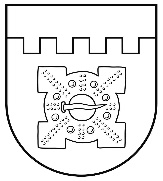 LATVIJAS REPUBLIKADOBELES NOVADA DOMEBrīvības iela 17, Dobele, Dobeles novads, LV-3701Tālr. 63707269, 63700137, 63720940, e-pasts dome@dobele.lvLĒMUMSDobelē2022. gada 28. aprīlī		  Nr.162/7(prot.Nr.7, 2.§)	Par Dobeles novada domes saistošo noteikumu Nr.14_ “Nekustamā īpašuma nodokļa likme vidi degradējošām, sagruvušām vai cilvēku drošību apdraudošām būvēm un nekustamā īpašuma nodokļa maksāšanas paziņojumu piespiedu izpildes termiņš” apstiprināšanuPamatojoties uz likuma „Par pašvaldībām” 14. panta trešo daļu,  21. panta pirmās daļas 15. punktu, 43. panta pirmās daļas trīspadsmito punktu, likuma ’’Par nekustamā īpašuma nodokli" 1.panta 2.1 daļu, 3. panta 1.4 daļu un 1.6 daļu, un 9.panta otro daļu, atklāti balsojot: PAR - 16  (Kristīne Briede, Sarmīte Dude, Māris Feldmanis, Edgars Gaigalis, Ivars Gorskis, Linda Karloviča, Edgars Laimiņš, Sintija Liekniņa, Andris Podvinskis, Viesturs Reinfelds, Dace Reinika, Sanita Olševska, Ainārs Meiers, Guntis Safranovičs, Ivars Stanga, Indra Špela), PRET - nav, ATTURAS – nav, Dobeles novada dome NOLEMJ: 1. Apstiprināt Dobeles novada domes saistošos noteikumus Nr.14 “Nekustamā īpašuma nodokļa likme vidi degradējošām, sagruvušām vai cilvēku drošību apdraudošām būvēm un nekustamā īpašuma nodokļa maksāšanas paziņojumu piespiedu izpildes termiņš” (turpmāk - saistošie noteikumi) (pielikumā). 2. Nosūtīt saistošos noteikumus un to paskaidrojuma rakstu triju darba dienu laikā pēc to parakstīšanas Vides aizsardzības un reģionālās attīstības ministrijai atzinuma sniegšanai. 3. Ja Vides aizsardzības un reģionālās ministrijas atzinumā nav izteikti iebildumi par pieņemto saistošo noteikumu tiesiskumu, publicēt saistošos noteikumus oficiālajā izdevumā “Latvijas Vēstnesis”. Saistošie noteikumi stājas spēkā nākamajā dienā pēc to publicēšanas oficiālajā izdevumā “Latvijas Vēstnesis”.4. Saistošos noteikumus pēc to stāšanās spēkā publicēt pašvaldības tīmekļa vietnē www.dobele.lv un nodrošināt saistošo noteikumu pieejamību Dobeles novada pašvaldības administrācijas ēkā un pagastu pārvaldēs.5. Kontroli par šī lēmuma izpildi veikt Dobeles novada pašvaldības izpilddirektoram. Domes priekšsēdētājs 		I. Gorskis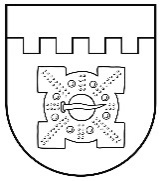 LATVIJAS REPUBLIKADOBELES NOVADA DOMEBrīvības iela 17, Dobele, Dobeles novads, LV-3701Tālr. 63707269, 63700137, 63720940, e-pasts dome@dobele.lvDobelēAPSTIPRINĀTI								ar Dobeles novada domes 2022. gada 28. aprīļa lēmumu Nr.162/7(protokols Nr.7)2022. gada 28. aprīlī					                        Saistošie noteikumi Nr.14Nekustamā īpašuma nodokļa likme vidi degradējošām, sagruvušām vai cilvēku drošību apdraudošām būvēm un nekustamā īpašuma nodokļa maksāšanas paziņojumu piespiedu izpildes termiņšIzdoti saskaņā ar likuma „Par nekustamā īpašuma nodokli” 1. panta 2.1 daļu, 3. panta 1.4 daļu un 1.6 daļu, 9. panta otro daļu  Vispārīgie jautājumi1. Saistošie noteikumi (turpmāk – noteikumi)  nosaka nekustamā īpašuma nodokļa likmi un kārtību, kādā tiek piemērots nekustamā īpašuma nodoklis atsevišķiem nekustamā īpašuma objektiem Dobeles novada administratīvajā teritorijā, kā arī nosaka nekustamā īpašuma nodokļa maksāšanas paziņojumu piespiedu izpildes termiņu. 2. Noteikumos lietotie termini: 2.1. būvei piekritīga zeme pilsētā un ciemos – zemes platība, kas noteikta Ministru kabineta 20.06.2006. noteikumu Nr.496 „Nekustamā īpašuma lietošanas mērķu klasifikācija un nekustamā īpašuma lietošanas mērķu noteikšanas un maiņas kārtība” 27. un 28. punktā noteiktajā kārtībā,2.2. būvei piekritīga zeme ārpus pilsētas un ciemiem – zemes platība, saskaņā ar robežplāna situāciju vai atbilstoši Nekustamā īpašuma valsts kadastra informācijas sistēmā reģistrētajai platībai - zem ēkām. Ja informācija nav reģistrēta Nekustamā īpašuma valsts kadastra informācijas sistēmā, tad piemēro piekritīgo zemes platību - 1 ha.2.3. būvlieta – dokumentu kopums, kas atspoguļo īpašuma piederību, būves tehnisko un vizuālo stāvokli, kā arī apliecina veiktās darbības saistībā ar būves sakārtošanu;2.4. būves sakārtošana – pasākumu kopums, kas nepieciešams, lai novērstu būves radīto sabiedriskās drošības apdraudējumu vai vides degradēšanu;2.5. nepabeigtās būvniecības objekts – jaunbūve, pārbūvēta vai atjaunota būve, kuras būvniecības procesa laikā ir pārtraukta iesāktās būvniecības ieceres realizācija un nav veikti nepieciešamie pasākumi tās uzturēšanai normatīvajos aktos noteiktajā kārtībā;2.6. pilnīgi sagruvusi būve – būve, kas cietusi stihiskas nelaimes vai avārijas rezultātā (t.sk., ugunsgrēkā, plūdos u.c.), īpašnieka, valdītāja vai lietotāja darbības vai bezdarbības dēļ tai ir daļēji vai pilnīgi sagrautas nesošās vai norobežojošās konstrukcijas, tā nav izmantojama un atjaunojama iepriekš paredzētajai funkcijai;2.7. cilvēku drošību apdraudoša būve – būve, kurai trūkst nosedzošu konstrukciju vai ir atklātas ailes, kura nav nodrošināta pret nepiederošu personu iekļūšanu tajā vai tajā ir nedrošas konstrukcijas, kas var nokrist, apgāzties vai iebrukt, tādejādi radot apdraudējumu cilvēku dzīvībai un/vai veselībai vai blakus esošai apbūvei.2.8. vidi degradējoša būve – daļēji sagruvusi būve, kas ir atjaunojama, t. sk. nepabeigtās būvniecības objekts, kā arī būve, kurai ir veikta pilnīga vai daļēja konservācija, tomēr nav novērsta ainavu bojājošā ietekme.Būvju klasificēšana3. Cilvēku drošību apdraudošās būves:3.1. A kategorija – būve ar augstu sabiedriskās drošības apdraudējuma pakāpi – būves ar būtiski bojātām tās telpisko noturību nodrošinošām nesošajām vai norobežojošām konstrukcijām, to mezgliem vai detaļām, kuru telpiskās noturības zuduma rezultātā var notikt pilnīga vai daļēja būves pašsagrūšana vai radīts apdraudējums būvei blakus esošajiem īpašumiem, transporta kustībai, trešo personu veselībai un dzīvībai;3.2. B kategorija – būve, kas potenciāli rada sabiedriskās kārtības apdraudējumu – būves, kuru uzturēšanā netiek ievērotas normatīvo aktu prasības, tajās brīvi var iekļūt nepiederošas personas, ēkās vai īpašuma teritorijā tiek uzkrāti dažāda veida atkritumi, ir apdraudēta sabiedriskā kārtība.4. Vidi degradējošās būves:4.1. C kategorijas vidi degradējoša būve – daļēji sagruvusi būve, tajā skaitā nepabeigtās būvniecības objekts, kura tehniskais stāvoklis nerada sabiedriskās drošības apdraudējumu, bet tam ir vidi degradējoša ietekme, kā arī būve, kurai ir veikta pilnīga vai daļēja konservācija un ir būtiska vidi degradējoša ietekme;4.2. D kategorijas vidi degradējoša būve – būve, kura tiek uzturēta, kopumā ievērojot normatīvo aktu prasības, ir veikta tās konservācija, kas nodrošina konstrukciju noturību ilgtermiņā, bet ilgstoši netiek veikta būves pilnīga atjaunošana vai ilgstoši ir pārtraukta būvniecības ieceres realizācija, kas rada draudus, ka būves tehniskais stāvoklis pasliktināsies un būs nepieciešams organizēt papildu pasākumus tās konservācijai.5. Pilnīgi sagruvušās būves - E kategorijas būves.Būvju sakārtošanas, konservācijas vai nojaukšanas kārtība6. Noteikumu 3. vai 4.punktā minēto būvju sakārtošanu vai nojaukšanu var ierosināt Dobeles novada pašvaldības būvspeciālists (turpmāk – Būvspeciālists) pēc savas iniciatīvās, apsekojot pašvaldības administratīvo teritoriju vai jebkura fiziska vai juridiska persona, šo personu grupa, iesniegumu iesniedzot Dobeles novada pašvaldībā (turpmāk – pašvaldība).7. Būvspeciālists, pamatojoties uz saņemto iesniegumu veic šādas darbības:7.1. pārbauda būvi (t. sk. piekritīgo zemes gabalu) un sagatavo par to atzinumu par būves vispārējā vizuālā un tehniskā stāvokļa pārbaudi (1.pielikums, turpmāk - Atzinums), kurā fiksē vidi degradējošas, sagruvušas vai cilvēku drošību apdraudošas būves (t. sk. piekritīgo zemes gabalu) pazīmes, klasificē to atbilstoši noteikumu II nodaļai;7.2. iekārto atsevišķu būvlietu par būvi, kurā tiek sagatavoti un glabāti šādi dokumenti:7.2.1. īpašuma tiesības apliecinoši dokumenti,7.2.2. Atzinums,7.2.3. sarakste ar būves īpašnieku, viņa pilnvarnieku, būves valdītāju (brīdinājumi, paziņojumi par saņemšanu), būves īpašnieka, viņa pilnvarotās personas, būves valdītāja atbildes u.c.,7.2.4. sarakste ar citām institūcijām,7.2.5. laikrakstos publicētā informācija par brīdinājumu izsniegšanu,7.2.6. sertificēta būvspeciālista slēdziens par būves tehnisko stāvokli,7.2.7. būves sakārtošanas vai nojaukšanas darbu izmaksu tāmes,7.2.8. lēmums par būves sakārtošanu vai nojaukšanu,7.2.9. tiesas spriedumi, lēmumi un citi ar būvi saistīti dokumenti;7.3. Atzinumu kopā ar būvlietas materiāliem (foto, video u.tml.), iesniedz izskatīšanai Vidi degradējošu būvju komisijā (turpmāk – Komisija); 8. Komisija pieņem vienu no lēmumiem (turpmāk – Lēmumu):8.1 par būves sakārtošanas, konservācijas, nojaukšanas pasākumiem un brīdinājumu (2. pielikums, turpmāk - Brīdinājums) ar prasību noteiktā termiņā sakārtot konkrēto būvi, nosūtot to adresātam; 8.2 par būves reģistrēšanu kadastra informācijas sistēmā, pamatojoties uz Ministru kabineta 10.04.2012. noteikumu Nr. 263 “Kadastra objekta reģistrācijas un kadastra datu aktualizācijas noteikumi” 30. punktu un nosaka Komisijas locekli, kurš aizpildīs būves datu deklarāciju (3.  pielikums).9. Beidzoties Lēmumā noteiktajam termiņam, Būvspeciālists veic atkārtotu būves pārbaudi un sagatavo Komisijai atzinumu par būves stāvokli atkārtotas pārbaudes brīdī. Ja būves īpašnieks (valdītājs) Lēmumā norādītos darbus būves sakārtošanā noteiktajā laikā nav veicis, pamatojoties uz būvlietā esošiem dokumentiem, Komisija sagatavo lēmumu par būves klasifikāciju (turpmāk – Klasifikācijas lēmums) kā vidi degradējošu, sagruvušu vai cilvēku drošību apdraudošu būvi.10. Vidi degradējošu, sagruvušu vai cilvēku drošību apdraudošu būvi apliek ar nekustamā īpašuma nodokļa likmi 3 procentu apmērā no lielākās turpmāk minētās kadastrālās vērtības: 1) būvei piekritīgās zemes kadastrālās vērtības; 2) būves kadastrālās vērtības.11. Ja 30 (trīsdesmit) dienu laikā pēc Lēmuma stāšanās spēkā A un B kategorijas pazīmju būve joprojām nav sakārtota (vai nojaukta), Būvspeciālists apseko šo būvi un Komisijā iesniedz atzinumu, kurā norāda priekšlikumus par būves sakārtošanu un kādi drošības un citi pasākumi veicami, lai tā neapdraudētu garāmgājējus, būvju lietotājus, īrniekus, kaimiņus vai nebojātu ainavu.12. Pamatojoties uz noteikumu 11. punktā minēto atzinumu, tiek pieaicināts atbilstoši sertificēts būvspeciālists, kurš sastāda tāmi un tajā norāda nepieciešamos būves sakārtošanas būvdarbu apjomus un izmaksas.13. Pēc Būvspeciālista atzinuma par būvi un veicamo būvdarbu, saistītu ar būves sakārtošanu, izmaksu tāmes saņemšanas Komisija iesniedz Domei lēmumprojektu un Dome pieņem lēmumu par konkrētās būves sakārtošanu, konservāciju vai nojaukšanu uz šīs būves īpašnieka (valdītāja) rēķina,  par būvdarbu finansējuma avotiem, izpildes termiņu un pašvaldības līdzekļu atgūšanu no būves īpašnieka.14. Būves sakārtošanas, konservācijas un nojaukšanas gadījumā būves īpašniekam vai būvdarbu veicējam būvdarbi jāveic normatīvajos aktos noteiktajā kārtībā, iepriekš saskaņojot būvniecības dokumentāciju pašvaldības Būvvaldē.15. Ja būve nepārvaramas varas ietekmē, kuru iepriekš nevarēja paredzēt un novērst, nonākusi tādā stāvoklī, ka, pamatojoties uz Būvspeciālista Atzinumā sniegto informāciju, tā nekavējoties jāsakārto, Dome steidzamā kārtā pieņem lēmumu par būves sakārtošanu bez iepriekšēja brīdinājuma nosūtīšanas tās īpašniekam (valdītājam). Turpmākās darbības, kas saistītas ar būves sakārtošanu, tiek veiktas atbilstoši saistošo noteikumu 12. un 13.punktam.16. Lai atceltu Komisijas Lēmumu, būves īpašniekam (valdītājam) jāiesniedz Komisijā iesniegums un pierādījumi par būves sakārtošanas faktu.17. Komisija izskata saistošo noteikumu 16. punktā minēto iesniegumu un pievienotos dokumentus un pieņem lēmumu par vidi degradējošas, sagruvušas vai cilvēku drošību apdraudošas būves statusa atcelšanu.18. Pēc Saistošo noteikumu 17. punktā minētā lēmuma stāšanās spēkā, Komisijas lēmumu iesniedz Finanšu un grāmatvedības nodaļai nekustamā īpašuma nodokļa pārrēķinam atbilstoši normatīvo aktu prasībām.19. Komisijas un Domes lēmumi tiek nodoti vai nosūtīti būves īpašniekam (valdītājam) vai pilnvarotai personai Paziņošanas likumā noteiktajā kārtībā.20. Nodokļa maksāšanas paziņojumu piespiedu izpildes termiņš ir septiņi gadi no nodokļa
samaksas termiņa iestāšanās brīža.Lēmumu apstrīdēšanas un pārsūdzēšanas kārtība21. Komisijas lēmumu par būves klasificēšanu par vidi degradējošu, sagruvušu vai cilvēku drošību apdraudošu būvi var apstrīdēt Domē.22. Domes lēmumu par Komisijas lēmumu var pārsūdzēt Administratīvā rajona tiesā Administratīvā procesa likumā noteiktā kārtībā.Noslēguma jautājumi23. Ar noteikumu spēkā stāšanās brīdi spēku zaudē : 23.1.Dobeles novada pašvaldības 2012. gada 25. oktobra saistošie noteikumi Nr. 13 “Par nekustamā īpašuma nodokļa piemērošanu Dobeles novada administratīvajā teritorijā”;23.2. Auces novada domes 2017. gada 29. marta saistošie noteikumi Nr. 4 “Nekustamā īpašuma nodokļa likme vidi degradējošām, sagruvušām vai cilvēku drošību apdraudošām būvēm un nekustamā īpašuma nodokļa maksāšanas paziņojumu piespiedu izpildes termiņš”23.3. Tērvetes novada domes 2018. gada 28. jūnija saistošie noteikumi Nr. 19 “Nekustamā īpašuma nodokļa likme vidi degradējošām, sagruvušām vai cilvēku drošību apdraudošām būvēm un nekustamā īpašuma nodokļa maksāšanas paziņojumu piespiedu izpildes termiņš”.Domes priekšsēdētājs 									I. Gorskis1.pielikumsDobeles novada domes 28.04.2022. saistošajiem noteikumiem Nr.14ATZINUMS(par pārbaudītās būves vizuālo un tehnisko stāvokli)Par īpašniekam (valdītājam):piederošās (valdījumā esošās) būves, kas atrodas:Būves kadastra apzīmējums vai būves pirmsreģistrācijas kadastra apzīmējums (pieprasīts Būvniecības informācijas sistēmā):Zemes kadastra apzīmējums:2.pielikumsDobeles novada domes 28.04.2022. saistošajiem noteikumiem Nr.14BRĪDINĀJUMSĪpašniekam (valdītājam):Pamatojoties uz Dobeles novada domes 2022.gada __._____________ saistošo noteikumu Nr._ “Nekustamā īpašuma nodokļa likme vidi degradējošām, sagruvušām vai cilvēku drošību apdraudošām būvēm un nekustamā īpašuma nodokļa maksāšanas paziņojumu piespiedu izpildes termiņš” 8.1. punktu lai tā neapdraudētu garāmgājējus, kaimiņus un nebojātu ainavu.3.pielikumsDobeles novada domes 28.04.2022. saistošajiem noteikumiem Nr.14BŪVES DATU DEKLARĀCIJAZemes kadastra apzīmējums:Būves kadastra apzīmējums vai būves pirmsreģistrācijas kadastra apzīmējums (pieprasīts Būvniecības informācijas sistēmā):Būves vai zemes vienības adrese, uz kuras atrodas ēka:Būves tips (kods):Būves apjoma rādītāji*:Piezīme. * Aizpilda, ja pašvaldības rīcībā ir atbilstoša informācija.Būves īpašnieks (tiesiskais valdītājs):Būves kadastra apzīmējums, ar kuras izmantošanu deklarējamā ēka ir saistīta:Pielikumā:Dobeles novada domes saistošo noteikumu Nr.14“Nekustamā īpašuma nodokļa likme vidi degradējošām, sagruvušām vai cilvēku drošību apdraudošām būvēm un nekustamā īpašuma nodokļa maksāšanas paziņojumu piespiedu izpildes termiņš”paskaidrojuma rakstsDomes priekšsēdētājs								I.GorskisLATVIJAS REPUBLIKADOBELES NOVADA DOMEBrīvības iela 17, Dobele, Dobeles novads, LV-3701Tālr. 63707269, 63700137, 63720940, e-pasts dome@dobele.lvLĒMUMSDobelē2022. gada 28. aprīlī		  Nr.163/7(prot.Nr.7, 3.§)	Par Vidi degradējošu būvju komisijas izveidi un komisijas nolikuma apstiprināšanuSaskaņā ar likuma „Par pašvaldībām” 21. panta pirmās daļas 24. punktu, 41. panta pirmās daļas 2. punktu un 61. panta otro un trešo daļu, atklāti balsojot: PAR - 16  (Kristīne Briede, Sarmīte Dude, Māris Feldmanis, Edgars Gaigalis, Ivars Gorskis, Linda Karloviča, Edgars Laimiņš, Sintija Liekniņa, Andris Podvinskis, Viesturs Reinfelds, Dace Reinika, Sanita Olševska, Ainārs Meiers, Guntis Safranovičs, Ivars Stanga, Indra Špela), PRET - nav, ATTURAS – nav,  Dobeles novada dome NOLEMJ:Izveidot Dobeles novada pašvaldības Vidi degradējošu būvju komisiju šādā sastāvā:Komisijas priekšsēdētājs:Dobeles novada pašvaldības Būvvaldes būvinspektore Eva Namsone;Komisijas priekšsēdētāja vietnieks:Dobeles novada pašvaldības Būvvaldes nodaļas vadītāja vietniece Linda Mierlauka Komisijas loceklis-sekretārs:Dobeles novada pašvaldības Komunālās nodaļas vadītāja Elvija Namsone;Komisijas locekļi:Dobeles novada domes priekšsēdētāja vietnieks Edgars Laimiņš;Dobeles novada pašvaldības Būvvaldes būvinspektors Alberts Litvins;Dobeles novada pašvaldības Būvvaldes būvinspektors Dainis Sirsonis;Dobeles novada pašvaldības Izpilddirektora vietnieks Aldis Lerhs.Apstiprināt  Vidi degradējošu būvju komisijas nolikumu (lēmuma pielikumā).Domes priekšsēdētājs								I. GorskisLATVIJAS REPUBLIKADOBELES NOVADA DOMEBrīvības iela 17, Dobele, Dobeles novads, LV-3701Tālr. 63707269, 63700137, 63720940, e-pasts dome@dobele.lvAPSTIPRINĀTSar Dobeles novada domes 2022. gada 28. aprīļa lēmumu Nr.163/7VIDI DEGRADĒJOŠU BŪVJU KOMISIJAS NOLIKUMSIzdots saskaņā ar likuma “Par pašvaldībām”21.panta pirmās daļas 24.punktu, 41.panta pirmās daļas 2.punktu un 61.panta otro un trešo daļu,Būvniecības likuma 7.panta pirmās daļas 2.punktu un 21.panta devīto daļu,19.08.2014. MK noteikumu Nr.500 “Vispārīgie būvnoteikumi” 158., 159. un 163.punktiemI. Vispārīgie jautājumi1. Šis nolikums nosaka Dobeles novada pašvaldības Vidi degradējošu būvju komisijas (turpmāk tekstā – Komisija) darbības mērķus, kompetenci, tiesības un pienākumus, struktūru, darba organizāciju un atbildību. 2. Komisija klasificē vidi degradējošas, sabrukušas vai cilvēku drošību apdraudošas ēkas (būves) un atzīst zemes vienības vai to daļas par tādām, kas netiek uzturētas atbilstoši normatīvajos aktos noteiktajai kārtībai, nekustamā īpašuma nodokļa administrēšanas vajadzībām atbilstoši likumam „Par nekustamā īpašuma nodokli”, Dobeles novada domes saistošajiem noteikumiem Nr._ „Kārtība nekustamā īpašuma nodokļa piemērošanai Dobeles novada teritorijā”.3. Komisijas darbības mērķis ir  nodrošināt vidi degradējošu, sabrukušu vai cilvēku drošību apdraudošu ēku (būvju) klasifikāciju un zemes vienību vai to daļu atzīšanu par tādām, kas netiek uzturētas atbilstoši normatīvajos aktos noteiktajai kārtībai, nekustamā īpašuma nodokļa administrēšanas vajadzībām, lemt par atļauju dekoratīvu pārsegu izvietošanai uz ēkām (būvēm) izsniegšanu, sniegt ierosinājumus pašvaldības turpmākai darbībai prioritāšu noteikšanā, sniegt priekšlikumus efektīvākai iestāžu sadarbībai pilsētvidi degradējošo, sabrukušo vai cilvēku drošību apdraudošo ēku (būvju) sakārtošanas procesā.4. Komisiju izveido ar domes lēmumu, apstiprinot komisijas priekšsēdētāju un priekšsēdētāja vietnieku, kā arī komisijas locekļu vārdisko sastāvu uz domes darbības pilnvaras laiku. 5. Komisija savā darbībā ievēro šo nolikumu, pašvaldības domes lēmumus, saistošos noteikumus, pašvaldības iekšējos normatīvos aktus un citus normatīvos aktus atbilstoši kompetencei. II. Komisijas struktūra, amatpersonu kompetence un atbildība6. Komisijas sastāvā ir komisijas priekšsēdētājs, komisijas priekšsēdētāja vietnieks un pieci komisijas locekļi. 7. Komisijas darbu organizē un vada komisijas priekšsēdētājs, bet viņa prombūtnes laikā - komisijas priekšsēdētāja vietnieks. 8. Komisijas priekšsēdētājs: 8.1. plāno, organizē un vada Komisijas darbu; 8.2. nosaka Komisijas sēžu/sanāksmju laiku, vietu un darba kārtību; 8.3. sasauc un vada Komisijas sēdes/sanāksmes; 8.4. paraksta Komisijas sēžu/sanāksmju protokolus, kā arī citus Komisijas dokumentus;8.5. pārliecinās par kvoruma esamību;8.6. sadala Komisijas locekļu pienākumus, kontrolē un novērtē pienākumu izpildi; 8.7. uzaicina sniegt viedokli Komisijas locekļiem, ekspertam (speciālistam), ja tāds tiek pieaicināts; 8.8. iesniedz pašvaldībai priekšlikumus, paskaidrojumus un ieteikumus jautājumos, kas ietilpst Komisijas kompetencē;8.9. koordinē Komisijas sadarbību ar valsts un pašvaldības iestādēm, struktūrvienībām un citām iestādēm un institūcijām; 8.10. sagatavo informāciju un veic saraksti ar dažādām iestādēm, institūcijām un ieinteresētām personām par Komisijas kompetencē esošajiem jautājumiem; uzaicina sniegt viedokli Komisijas locekļiem, ekspertam (speciālistam), ja tāds tiek pieaicināts;8.11. atbild par Komisijas rīcībā nodoto materiālo vērtību un dokumentācijas saglabāšanu;8.12. atbild par Komisijas darbu un Komisijas pieņemto lēmumu tiesiskumu un pamatotību.9. Komisijas priekšsēdētāja vietnieks pilda komisijas priekšsēdētāja pienākumus viņa uzdevumā vai prombūtnes laikā.10. Komisijas loceklis-sekretārs: 10.1. organizatoriski un tehniski sagatavo Komisijas sēdes;10.2. paraksta Komisijas sēžu/sanāksmju protokolus;10.3. protokolē Komisijas darbu; 10.4. koordinē Komisijas sadarbību ar valsts un pašvaldības iestādēm, struktūrvienībām un citām iestādēm un institūcijām; 10.5. sagatavo informāciju un veic saraksti ar dažādām iestādēm, institūcijām un ieinteresētām personām par Komisijas kompetencē esošajiem jautājumiem; 10.6. nodrošina Komisijas saraksti, kārto Komisijas lietvedību, nodrošina dokumentu noformēšanu, glabāšanu un nodošanu pašvaldības arhīvā; 10.7. noformē Komisijas lēmumus; 10.8. nodrošina Komisijas pieņemto lēmumu izsniegšanu vai nosūtīšanu iesniedzējiem;10.9. veic citus uzdevumus Komisijas darbības nodrošināšanai.11. Komisijas locekļi: 11.1. veic objektu apsekošana un lietas iekārtošanu pirms Komisijas sanāksmes;11.2. piedalās Komisijas sēdēs/sanāksmēs; 11.3. ne vēlāk kā vienu darba dienu pirms noteiktās Komisijas sēdes/sanāksmes, informē komisijas priekšsēdētāju par prombūtni vai citiem apstākļiem, kuru dēļ komisijas loceklis nevar piedalīties Komisijas sēdē/sanāksmē; 11.4. pilda komisijas priekšsēdētāja uzliktos pienākumus un norādījumus; 11.5. katrs komisijas loceklis atbild par pieņemtā lēmuma tiesiskumu un pamatotību;11.6.  kontrolē Komisijas pieņemto lēmumu izpildi;11.7. paraksta Komisijas sēžu/sanāksmju protokolus; 11.8. atbild par pieņemtā lēmuma tiesiskumu un pamatotību.12. Komisijas priekšsēdētājs, priekšsēdētāja vietnieks vai locekļi var pārtraukt darbību Komisijā, iesniedzot iesniegumu pašvaldībā par savu pienākumu pildīšanas izbeigšanu.13. Komisijas priekšsēdētāju, priekšsēdētāja vietnieku vai locekli var atsaukt no amata ar pašvaldības domes lēmumu. III. Komisijas funkcijas14. Komisija veic šādas funkcijas: 14.1. klasificē vidi degradējošas, sabrukušas vai cilvēku drošību apdraudošas ēkas (būves) nekustamā īpašuma nodokļa administrēšanas vajadzībām; 14.2. izskata ēku (būvju) īpašnieku iesniegumus par ēkas (būves) klasifikācijas atlikšanu sakarā ar gatavību to sakārtot; 14.3. izvērtē ēkai (būvei) piešķirtās klasifikācijas maiņu atbilstoši tās reālajam vizuālajam un tehniskajam stāvoklim; 14.4. pieņem lēmumus par ēku (būvju) iekļaušanu vai izslēgšanu no vidi degradējošu, sabrukušu vai cilvēku drošību apdraudošu ēku (būvju) saraksta; 14.5. pieņem lēmumus par ēku (būvju) sakārtošanas, konservācijas vai nojaukšanas pasākumiem;14.6. pieņem lēmumus par ēkas (būves) reģistrēšanu kadastra informācijas sistēmā;14.7. sniedz ierosinājumus par pašvaldības turpmāko darbību prioritāšu noteikšanai vidi degradējošu, sabrukušu vai cilvēku drošību apdraudošu ēku (būvju) sakārtošanas procesā;14.8. izvērtē iestāžu sadarbību vidi degradējošu, sabrukušu vai cilvēku drošību apdraudošu ēku (būvju) sakārtošanas procesā, kā arī sniedz norādījumus iestāžu savstarpējās sadarbības uzlabošanai vai efektivitātes palielināšanai; 14.9. pieņem lēmumus par atļaujas izsniegšanu vai atteikumu izsniegt atļauju izvietot uz ēkām dekoratīvus pārsegus; 14.10. atzīst zemes vienības vai to daļas par tādām, kas netiek uzturētas atbilstoši normatīvajos aktos noteiktajai kārtībai, nekustamā īpašuma nodokļa administrēšanas vajadzībām.  III. Komisijas darba organizācija15. Komisija ir lemttiesīga, ja sēdē piedalās vismaz trīs komisijas locekļi.  16. Balsošana Komisijas sēdēs/sanāksmēs notiek atklāti. Lēmumi tiek pieņemti ar vienkāršu balsu vairākumu. Komisijas locekļi nevar atturēties no lēmuma pieņemšanas. Ja komisijas locekļu balsis sadalās vienādi, izšķirošā ir komisijas priekšsēdētāja balss, bet viņa prombūtnes laikā – komisijas priekšsēdētāja vietnieka balss. 17. Komisijas loceklis, kuram saskaņā ar likumu "Par interešu konflikta novēršanu valsts amatpersonu darbībā" rodas interešu konflikts saistībā ar vērtējamo iesniegumu un kurš nav tiesīgs piedalīties attiecīgā lēmuma pieņemšanā, paziņo par to Komisijas priekšsēdētājam un tiek atstādināts no lēmuma pieņemšanas. 18. Komisijas darbība tiek nodrošināta no pašvaldības budžeta līdzekļiem. 19. Komisijas priekšsēdētājs, priekšsēdētāja vietnieks, locekļi par darbu Komisijā saņem samaksu, kas noteikta saskaņā ar Dobeles novada pašvaldības apstiprināto atlīdzības noteikšanas kārtības nolikumu. IV. Citi noteikumi20. Komisija savā darbībā nodrošina konfidencialitāti un informācijas neizpaušanu trešajām personām, izņemot normatīvajos aktos noteiktos gadījumus. 21. Komisija savā darbībā ievēro ētikas normas. 22. Komisijas pieņemto lēmumu var apstrīdēt domē Administratīvā procesa likumā noteiktajā kārtībā.Domes priekšsēdētājs                                                             				I. GorskisLATVIJAS REPUBLIKADOBELES NOVADA DOMEBrīvības iela 17, Dobele, Dobeles novads, LV-3701Tālr. 63707269, 63700137, 63720940, e-pasts dome@dobele.lvLĒMUMSDobelē2022. gada 28. aprīlī		   Nr.164/7(prot.Nr.7, 4.§)Par Dobeles novada domes saistošo noteikumu Nr.15 ’’Grozījumi Dobeles novada domes saistošajos noteikumos Nr.2 ’’Interešu izglītības un pieaugušo neformālās izglītības programmu licencēšanas kārtība”’’ apstiprināšanuPamatojoties uz likuma „Par pašvaldībām” 43. panta trešo daļu, Izglītības likuma 17. panta trešās daļas 16. punktu, 46. panta piekto daļu un 47. panta trešo daļu, atklāti balsojot: PAR - 16  (Kristīne Briede, Sarmīte Dude, Māris Feldmanis, Edgars Gaigalis, Ivars Gorskis, Linda Karloviča, Edgars Laimiņš, Sintija Liekniņa, Andris Podvinskis, Viesturs Reinfelds, Dace Reinika, Sanita Olševska, Ainārs Meiers, Guntis Safranovičs, Ivars Stanga, Indra Špela), PRET - nav, ATTURAS – nav, Dobeles novada dome NOLEMJ:Apstiprināt Dobeles novada domes saistošos noteikumus Nr. _ „Grozījumi Dobeles novada domes 2022. gada 27. janvāra saistošos noteikumos Nr. 2 “Interešu izglītības un pieaugušo neformālās izglītības programmu licencēšanas kārtība” (turpmāk – saistošie noteikumi) (pielikumā).2. Nosūtīt saistošos noteikumus triju darba dienu laikā pēc to parakstīšanas Vides aizsardzības un reģionālās attīstības ministrijai atzinuma sniegšanai. 3. Ja Vides aizsardzības un reģionālās ministrijas atzinumā nav izteikti iebildumi par pieņemto saistošo noteikumu tiesiskumu, publicēt saistošos noteikumus oficiālajā izdevumā “Latvijas Vēstnesis”. Saistošie noteikumi stājas spēkā nākamajā dienā pēc to publicēšanas oficiālajā izdevumā “Latvijas Vēstnesis”.4. Saistošos noteikumus pēc to stāšanās spēkā publicēt pašvaldības tīmekļa vietnē www.dobele.lv un nodrošināt saistošo noteikumu pieejamību Dobeles novada pašvaldības administrācijas ēkā un pagastu pārvaldēs.5. Kontroli par šī lēmuma izpildi veikt Dobeles novada pašvaldības izpilddirektoram. Domes priekšsēdētājs                                                                                          I. GorskisLATVIJAS REPUBLIKADOBELES NOVADA DOMEBrīvības iela 17, Dobele, Dobeles novads, LV-3701Tālr. 63707269, 63700137, 63720940, e-pasts dome@dobele.lvAPSTIPRINĀTIar Dobeles novada domes2022. gada 28. aprīļa lēmumu Nr.164 /7(protokols Nr.7)2022. gada 28. aprīlī						Saistošie noteikumi Nr.15Izdoti saskaņā ar likuma Par pašvaldībām” 43. panta trešo daļu un Izglītības likuma 17. panta trešās daļas 16. punktu, 46. panta piekto daļu un 47. panta trešo daļuGrozījumi Dobeles novada domes saistošajos noteikumos Nr.2 “Interešu izglītības un pieaugušo neformālās izglītības programmu licencēšanas kārtība” Izdarīt Dobeles novada domes 2022. gada 27. janvāra saistošos noteikumos Nr. 2 “Interešu izglītības un pieaugušo neformālās izglītības programmu licencēšanas kārtība” (turpmāk - saistošie noteikumi) šādus grozījumus:Svītrot saistošo noteikumu 3. un 11. punktā vārdus iekavās “mana.latvija.lv”;Papildināt saistošo noteikumu 4.3. apakšpunktu ar jaunu 4.3.4. apakšpunktu šādā redakcijā:“4.3.4. dokumenta apliecinātu kopiju, kas apliecina nodrošinājumu ar vietu (būve, telpa, zemesgabals u.c.) licencējamās izglītības programmas īstenošanai un Veselības inspekcijas atzinumu par vietas, telpas atbilstību noteiktām sanitārām prasībām, izņemot gadījumus, kad izglītības programmu īstenos izglītības iestādes telpās, apliecinātu kopiju.”Svītrot saistošo noteikumu 4.4. un 4.5. apakšpunktu. Domes priekšsēdētājs									I. GorskisKonsolidēta versijaLATVIJAS REPUBLIKADOBELES NOVADA DOMEBrīvības iela 17, Dobele, Dobeles novads, LV-3701Tālr. 63707269, 63700137, 63720940, e-pasts dome@dobele.lvAPSTIPRINĀTIar Dobeles novada domes2022. gada 27.janvāra  lēmumu Nr.5/2(protokols Nr.2)Precizēti ar Dobeles novada domes2022. gada 30. marta lēmumu Nr.96/5(protokola Nr.5, 2.§)ar grozījumiem, kas izdarīti ar 28.04.2022. saistošajiem noteikumiem Nr.152022. gada 27. janvārī				Saistošie noteikumi Nr. 2Interešu izglītības un pieaugušo neformālās izglītības programmu licencēšanas kārtībaIzdoti saskaņā ar likuma "Par pašvaldībām" 21.panta pirmās daļas 14.punkta f) apakšpunktu unIzglītības likuma 17.panta trešās daļas 16.punktu, 46.panta piekto daļu un 47.panta trešo daļuVispārīgie jautājumiSaistošie noteikumi (turpmāk - noteikumi) nosaka kārtību, kādā Dobeles novada pašvaldība izsniedz licences interešu un pieaugušo neformālās izglītības programmu īstenošanai juridiskām un fiziskām personām, kuras nav reģistrētas Izglītības iestāžu reģistrā (turpmāk - licence). Noteikumi nosaka iesniegto izglītības programmu licencēšanas dokumentu izvērtēšanas kārtību, lēmuma par licences izsniegšanas, licences pārreģistrācijas, licences izsniegšanas atteikuma vai licences anulēšanu pieņemšanas kārtību.Licences pieprasījuma iesniegšanas, lēmuma pieņemšanas un apstrīdēšanas kārtībaLicences saņemšanai fiziska vai juridiska persona (turpmāk –pieprasītājs) dokumentus iesniedz Dobeles novada Izglītības pārvaldē (turpmāk - Izglītības pārvalde) Brīvības iela 15, Dobelē, Dobeles novadā vai nosūta uz Izglītības pārvaldes oficiālo elektronisko adresi, vai  pa pastu, vai elektroniski parakstītu ar drošu elektronisko parakstu uz e-pasta adresi: izglitiba@dobele.lv.(Ar grozījumiem, kas izdarīti ar 28.04.2022. saistošajiem noteikumiem Nr.15, kas stājas spēkā __.__.2022.) Licences saņemšanai pieprasītājs Izglītības pārvaldē iesniedz:rakstveida iesniegumu (1. pielikums);licencējamo izglītības programmu (2. pielikums);licencējamās programmas īstenošanai nepieciešamā personāla sarakstu, norādot iegūto izglītību un kvalifikāciju, un, gadījumos, ja Izglītības pārvalde objektīvu iemeslu dēļ nevar iegūt pati, pievieno:Izglītības kvalitātes valsts dienesta izsniegtu privātprakses sertifikāta kopiju, ja programmu īsteno pedagogs;sporta speciālista sertifikāta kopiju, ja programma tiek īstenota sporta jomā, izglītību un papildizglītību apliecinošo dokumentu kopijas;dokumenta apliecinātu kopiju, kas apliecina nodrošinājumu ar vietu (būve, telpa, zemesgabals u.c.) licencējamās izglītības programmas īstenošanai un Veselības inspekcijas atzinumu par vietas, telpas atbilstību noteiktām sanitārām prasībām, izņemot gadījumus, kad izglītības programmu īstenos izglītības iestādes telpās, apliecinātu kopiju; (Ar grozījumiem, kas izdarīti ar 28.04.2022. saistošajiem noteikumiem Nr.15, kas stājas spēkā __.__.2022.) (Svītrots ar 28.04.2022. saistošajiem noteikumiem Nr.15, kas stājas spēkā __.__.2022.)(Svītrots ar 28.04.2022. saistošajiem noteikumiem Nr.15, kas stājas spēkā __.__.2022.) nepieciešamības gadījumā pilnvaru iesnieguma iesniegšanai un licences saņemšanai. Licences pieprasītājam ir jābūt reģistrētam Valsts ieņēmumu dienesta nodokļu maksātāju reģistrā.Ar Izglītības pārvaldes vadītāja rīkojumu izveidota interešu un pieaugušo neformālās izglītības programmu licencēšanas komisija (turpmāk - komisija) izskata un izvērtē Pieprasītāja iesniegtos dokumentus. Ja Licences saņemšanai iesniegtajos dokumentos nav pietiekama informācija, lai izlemtu par licences pieprasījuma izskatīšanu, komisijai ir tiesības pieprasīt papildu informāciju.Komisija pieņem lēmumu par licences izsniegšanu vai atteikumu izsniegt licenci, kā arī anulēt izsniegto licenci.Komisija ir tiesīga pieņemt lēmumu par atteikumu izsniegt licenci, ja:iesniegtie dokumenti neatbilst normatīvo aktu prasībām, vai noteiktajā termiņā nav iesniegti visi nepieciešamie dokumenti;iesniegtajos dokumentos ir sniegta nepatiesa informācija;licencējamās izglītības programmas saturs neatbilst izglītības programmas nosaukumam, mērķim vai normatīvo aktu prasībām;vieta, telpa, aprīkojums, to apraksts vai personāla kvalifikācija neatbilst licencējamās izglītības programmas īstenošanai.Komisija pieņem lēmumu par licences anulēšanu, ja:licences īpašnieks sniedzis nepatiesu informāciju;licencētās programmas īstenošanā konstatēti normatīvo aktu pārkāpumi;juridiskās personas darbība ir izbeigta normatīvajos aktos noteiktajā kārtībā;pēc licences pieprasītāja lūguma.Lēmums par licences izsniegšanu, atteikumu izsniegt licenci vai licences anulēšanu pieprasītājam tiek nosūtīts 5 (piecu) darba dienu laikā nosūta pieprasītājam uz oficiālo elektronisko adresi vai ierakstītā pasta sūtījumā vai elektroniski uz pieprasītāja norādīto e-pasta adresi.(Ar grozījumiem, kas izdarīti ar 28.04.2022. saistošajiem noteikumiem Nr.15, kas stājas spēkā __.__.2022.) Licence tiek izsniegta uz laiku līdz trim gadiem vai līdz pedagoga privātprakses sertifikāta termiņa beigām. Licence stājas spēkā nākamajā dienā pēc tās izdošanas datuma vai komisijas lēmumā norādītajā laikā.Licenci noformē un izsniedz Izglītības pārvaldes speciālists (3. pielikums).Licenci paraksta komisijas priekšsēdētājs un Izglītības pārvaldes vadītājs.Licence tiek pārreģistrēta, ja, pamatojoties uz pieprasītāja iesniegumu, nepieciešams licencē izdarīt izmaiņas. Pārreģistrācijas gadījumā jāiesniedz visi dokumenti, kas nepieciešami jaunas licences izsniegšanai un iepriekš izsniegtā licence.Ja Licence tiek anulēta, tās īpašniekam jāpārtrauc apmācību veikšana.III. Faktiskās rīcības un administratīvā akta apstrīdēšanas kārtība Izglītības iestādes vadītāja pieņemtos lēmumus un faktisko rīcību var apstrīdēt Dobeles novada domē.Dobeles novada domes lēmumu noteiktajā kārtībā var pārsūdzēt Administratīvajā rajona tiesā. Noslēguma jautājumiAr šo saistošo noteikumu spēkā stāšanos dienu spēku zaudē:Dobeles novada domes 2016. gada 28. aprīļa saistošie noteikumi Nr. 7 “Par interešu un pieaugušo neformālās izglītības programmu licencēšanu“;Auces novada domes 2011. gada 23. februāra saistošie noteikumi Nr. 1 “Interešu izglītības  un pieaugušo neformālās izglītības programmu licencēšanas kārtība.“ Licences, kas izsniegtas līdz šo saistošo noteikumu spēkā stāšanās dienai, ir derīgas līdz tajās norādītā termiņa beigām.Domes priekšsēdētājs								I. Gorskispielikums Dobeles novada pašvaldības 2022. gada 27. janvāra saistošajiem noteikumiem Nr. 2Dobeles novada Izglītības pārvaldeiIESNIEGUMSLūdzu izsniegt licenci 	interešu izglītības programmai (programmām) 	pieaugušo neformālās izglītības programmai (programmām)Programmas/u īstenošanas vietas adrese _______________________________________Pielikumā:Sniegto ziņu patiesumu apliecinu ar parakstupielikums  Dobeles novada Izglītības pārvaldes 2022. gada 27. janvāra saistošajiem noteikumiem Nr. 2 Licencējamās programmas nosaukumsProgrammas mērķisProgrammas uzdevumiPlānoto rezultātu aprakstsIzglītības programmas materiālais nodrošinājumsIzglītības programmas finansiālais nodrošinājumsIzglītības programmas īstenošanai nepieciešamā personāla saraksts, kuram pievieno personāla izglītību apliecinošo dokumentu apliecinātas kopijas (neattiecas uz pieaugušo neformālās izglītības programmu)3.pielikums Dobeles novada Izglītības pārvaldes 2021. gada 27. janvārasaistošajiem noteikumiem Nr. 2Latvijas RepublikaDOBELES NOVADA PAŠVALDĪBADOBELES NOVADA IZGLĪTĪBAS PĀRVALDELICENCE Nr. izsniegtaLICENCES PIEPRASĪTĀJS(juridiskas personas nosaukums vai fiziskas personas vārds, uzvārds)Reģistrācijas numurs/personas kodsInterešu izglītības / pieaugušo neformālās izglītības programmasPROGRAMMAS NOSAUKUMSstundu skaitsīstenošanai Dobeles novadā.Lēmums par licences izsniegšanu pieņemts (datums).Licence derīga līdz (datums)Saistošo noteikumu Nr.15„Interešu izglītības un pieaugušo neformālās izglītības programmu licencēšanas kārtība” paskaidrojuma rakstsDomes priekšsēdētājs									I. GorskisLATVIJAS REPUBLIKADOBELES NOVADA DOMEBrīvības iela 17, Dobele, Dobeles novads, LV-3701Tālr. 63707269, 63700137, 63720940, e-pasts dome@dobele.lvLĒMUMSDobelē2022. gada 28. aprīlī		   Nr.165/7(prot.Nr.7, 7.§)Par Dobeles Mūzikas skolas direktora amata konkursa nolikuma apstiprināšanuSaskaņā ar likuma „Par pašvaldībām” 15. panta pirmās daļas 4. punktu un Ministru kabineta 2014. gada 19. augusta noteikumu Nr. 496 „Kārtība un vērtēšanas nosacījumi valsts un pašvaldības izglītības iestāžu (izņemot augstskolas un koledžas) vadītāju un pašvaldību izglītības pārvalžu vadītāju amatu pretendentu atlasei” 4.1. apakšpunktu, atklāti balsojot: PAR - 16  (Kristīne Briede, Sarmīte Dude, Māris Feldmanis, Edgars Gaigalis, Ivars Gorskis, Linda Karloviča, Edgars Laimiņš, Sintija Liekniņa, Andris Podvinskis, Viesturs Reinfelds, Dace Reinika, Sanita Olševska, Ainārs Meiers, Guntis Safranovičs, Ivars Stanga, Indra Špela), PRET - nav, ATTURAS – nav, Dobeles novada dome NOLEMJ:Apstiprināt Dobeles Mūzikas skolas direktora amata konkursa nolikumu (pielikumā).Domes priekšsēdētājs									I. GorskisPielikumsDobeles novada domes2022. gada 28. aprīļa lēmumam Nr.165/7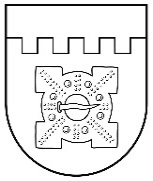 LATVIJAS REPUBLIKADOBELES NOVADA DOMEBrīvības iela 17, Dobele, Dobeles novads, LV-3701Tālr. 63707269, 63700137, 63720940, e-pasts dome@dobele.lvAPSTIPRINĀTSar Dobeles novada domes2022. gada 28. aprīļalēmumu Nr.165/7(prot. Nr.7, 5.§)Dobeles Mūzikas skolas direktoraamata konkursa nolikums  Izdots saskaņā ar Ministru kabineta 2014. gada 19. augusta noteikumu Nr.496 „Kārtība un vērtēšanas nosacījumi valsts un pašvaldības izglītības iestāžu (izņemot augstskolas un koledžas) vadītāju un pašvaldību izglītības pārvalžu vadītāju amatu pretendentu atlasei” 4.1. apakšpunktuVispārīgie jautājumi Nolikums nosaka kārtību, kādā tiek organizēts konkurss uz vakanto Dobeles Mūzikas skolas direktora amatu (turpmāk – konkurss).Konkursa mērķis ir noskaidrot un izvēlēties direktora  amatam atbilstošāko pretendentu.Konkursa uzdevums ir izvērtēt pretendentu profesionālo sagatavotību un atbilstību izvirzītajām prasībām.Konkursa komisija un tās darba organizācijaKonkursa komisiju (turpmāk – komisija) ar atsevišķu rīkojumu apstiprina domes priekšsēdētājs. Konkursa komisija sastāv no pieciem locekļiem, no kuriem viens ir komisijas priekšsēdētājs. Konkursa komisija rīko konkursu un nodrošina konkursa norisi.Komisija darbu veic Dobeles novada pašvaldības telpās, Brīvības ielā 15, Dobelē, Dobeles novadā.Komisijas sēdes ir slēgtas.Komisija ir lemttiesīga, ja tajā piedalās vairāk nekā puse no komisijas locekļiem.Konkursa komisija pieņem lēmumu, ja par to nobalso komisijas locekļu vairākums. Balsīm sadaloties līdzīgi, izšķirošā ir komisijas priekšsēdētāja balss.Komisijas sēdes protokolē, protokola noformēšanu nodrošina komisija. Komisijas protokolus paraksta visi klātesošie komisijas locekļi.Komisija:izskata iesniegtos pieteikumus un tiem pievienotos dokumentus;izvēlas konkursa noteikumiem atbilstošus amata pretendentus;nosaka pretendentu interviju norises laiku un intervē pretendentus;pieņem lēmumus par konkursa norisi atbilstoši normatīvajiem aktiem un šim nolikumam;izvēlas izvirzītajām prasībām atbilstošāko pretendentu un sagatavo pamatotu ierosinājumu domei par pretendenta iecelšanu amatā.Prasības amata pretendentamKonkursa pretendenta izglītība atbilst vienai no šādām prasībām:augstākā izglītība (izņemot pirmā līmeņa profesionālo augstāko izglītību) pedagoģijā vai izglītības zinātnēs;augstākā izglītība (izņemot pirmā līmeņa profesionālo augstāko izglītību) un pedagoģiskā izglītība vai augstākās izglītības studiju programmas ietvaros apgūta ar pedagoģiju saistīta studiju programmas daļa vismaz divu kredītpunktu jeb vismaz 72 stundu apjomā;augstākā izglītība (izņemot pirmā līmeņa profesionālo augstāko izglītību) un persona ir ieguvusi vai iegūst pedagoģisko izglītību vai ir apguvusi vai apgūst profesionālās kompetences programmu pedagoģijā, kuras apjoms ir vismaz 72 stundas un pēc kuras apguves pedagogs iegūst sertifikātu pedagoģijā, speciālajā izglītībā, pirmsskolas saturā un didaktikā, pedagogu karjeras konsultanta sertifikātu vai tiesības īstenot profesionālās izglītības mācību priekšmeta moduli.Konkursa pretendentam ir:vismaz triju gadu pedagoģiskā darba pieredze izglītības jomā vai izglītības vadības darbā;valsts valodas prasmes augstākajā līmenī atbilstoši Valsts valodas likuma prasībām un vismaz vienas Eiropas Savienības oficiālās valodas prasmes profesionālajai darbībai nepieciešamajā apjomā.Uz pretendentu nedrīkst attiekties Izglītības likumā un Bērnu tiesību aizsardzības likumā noteiktie ierobežojumi strādāt par pedagogu.Papildus tiek vērtēta pretendenta:darba pieredze izglītības jomā vai izglītības vadības darbā;papildu izglītība un kvalifikācija, profesionālā pilnveide;iestādes attīstības redzējums;kompetence un amata pienākumu pārzināšana;projektu vadības prasmes;informācijas tehnoloģiju lietošanas prasmes;tiesības un prasme vadīt B kategorijas transportlīdzekli.Konkursa izsludināšana un dokumentu iesniegšanaSludinājumu par konkursu publicē Dobeles novada pašvaldības tīmekļa vietnē www.dobele.lv  un laikrakstā „Zemgale”.  Pretendents pieteikumu un tam pievienotos dokumentus (turpmāk - pieteikums) adresē Dobeles novada Izglītības pārvaldei, Brīvības ielā 15, Dobelē, Dobeles novadā, LV-3701, tos ievietojot slēgtā aploksnē ar norādi „Dobeles Mūzikas skolas direktora amata konkursam” un sludinājumā norādītajā termiņā iesniedz vienā no šādiem veidiem:pasta sūtījumā;personīgi Dobeles novada pašvaldības klientu apkalpošanas centrā, Brīvības ielā 15, Dobelē, Dobeles novadā;nosūtot ar drošu elektronisko parakstu uz e-pasta adresi izglitiba@dobele.lv .Pieteikumu iesniedz vai nodrošina tā iesūtīšanu 30 kalendāro dienu laikā no konkursa publicēšanas dienas. Pēc šī termiņa iesniegtie vai iesūtītie pieteikumi netiek vērtēti.Pieteikumam pretendents pievieno šādus dokumentus:motivācijas vēstuli;dzīves un darba gaitu aprakstu (atbilstoši Europass CV standartam);izglītību un kvalifikāciju apliecinošu dokumentu kopijas, tai skaitā pēdējo trīs gadu laikā apgūto profesionālās kompetences pilnveides kursu dokumentu kopijas;valsts valodas prasmes apliecību (ja nepieciešams);atsauksme no iepriekšējās darba vietas (vēlams);apliecinājumu par to, ka nepastāv Izglītības likumā un Bērnu tiesību aizsardzības likumā noteiktie ierobežojumi strādāt izglītības iestādē (1. pielikums);iestādes attīstības redzējums (līdz 5000 drukātām rakstu zīmēm);citus dokumentus, kas var apliecināt 2. pielikumā norādītās prasības.Dokumentu oriģinālus, kas apliecina pretendenta pieteikumā norādītās informācijas patiesumu un atbilstību, pretendents uzrāda intervijas dienā. Pieteikumu izskatīšana, vērtēšanas kritēriji un lēmuma pieņemšanaKonkurss notiek divās kārtās:pirmajā kārtā komisija pārbauda iesniegtos dokumentus atbilstoši nolikuma 4.4. punktā noteiktajam un atbilstoši iesniegtajiem dokumentiem novērtē pretendentu atbilstību nolikuma 3.1., 3.2. un 3.3. punkta prasībām, kā arī pieprasa izziņu Sodu reģistram saistībā ar ierobežojumiem strādāt izglītības iestādē.pretendenti, kuru iesniegtie dokumenti atbilst izvirzītajām prasībām, tiek izvirzīti otrajai kārtai – darba intervijai. Darba intervijā komisija pārbauda amatam nepieciešamās teorētiskās zināšanas un prasmes. Pretendenta zināšanas un prasmes tiek vērtētas punktos atbilstoši nolikuma 2. pielikumam.Mēneša laikā pēc pieteikšanās termiņa beigām komisija 5.1.2. apakšpunktā minētajiem pretendentiem paziņo otrās kārtas norises vietu, datumu un laiku.Konkursa otrās kārtas norises dienā komisija uzklausa katru pretendentu individuāli. Komisijas priekšsēdētājs iepazīstina pretendentu ar komisijas sastāvu un uzaicina pretendentu pamatot savu izvēli kandidēt uz izglītības iestādes vadītāja amata vietu. Lai pārliecinātos par pretendenta zināšanām un prasmēm, komisija uzdod pretendentam jautājumus atbilstoši 2. pielikumā norādītajiem vērtēšanas kritērijiem.Katrs konkursa komisijas loceklis konkursa otrajā kārtā vērtē katru pretendentu, vērtēšanas rezultātus noformējot rakstveidā.Katra pretendenta konkursā iegūtā kopējā punktu summa veidojas, summējot katra konkursa komisijas locekļa piešķirtos punktus.Ja otrajā kārtā vairāki pretendenti ieguvuši vienādu vērtējumu, komisija organizē papildu atlases kārtu. Papildu atlases kārtas kritērijus nosaka komisija, tos protokolējot. Pēc noslēdzošās konkursa kārtas rezultātu apkopošanas un atbilstošas izziņas no Latvijas Republikas Sodu reģistra saņemšanas komisija sagatavo ierosinājumu domei par pretendenta, kurš saņēmis visvairāk punktu, iecelšanu direktora amatā. Nobeiguma jautājumsIesniegtie dokumenti pretendentam atpakaļ netiek izsniegti, izņemot gadījumu, ja konkurss tiek atsaukts pēc dokumentu iesniegšanas termiņa beigām un pretendents iesniegto dokumentu izsniegšanu pieprasa ar atsevišķu iesniegumu.Domes priekšsēdētājs								I. Gorskispielikums “Dobeles Mūzikas skolas direktora amata konkursa nolikumam” Dobeles Mūzikas skolas direktora amata konkursapretendenta ___________________________________     personas kods _________________________________ APLIECINĀJUMSEs, ___________________________________ (vārds, uzvārds), apliecinu, ka uz mani neattiecas Izglītības likumā un Bērnu tiesību aizsardzības likumā noteiktie ierobežojumi strādāt izglītības iestādē.    __________________ datums  _________________ parakstspielikums“Dobeles Mūzikas skolas direktora amata konkursa nolikumam”Amata kandidāta konkursa otrās kārtas vērtēšanas kritērijiLATVIJAS REPUBLIKADOBELES NOVADA DOMEBrīvības iela 17, Dobele, Dobeles novads, LV-3701Tālr. 63707269, 63700137, 63720940, e-pasts dome@dobele.lvLĒMUMSDobelē2022. gada 28. aprīlī		   Nr.166/7(prot.Nr.7, 6.§)Par noteikumu „Dobeles novada pašvaldības izglītības iestāžu izglītojamo sasniegumu izvērtēšanas un apbalvošanas kārtība“ apstiprināšanu Saskaņā ar likuma „Par pašvaldībām” 15. panta pirmās daļas 4. punktu, 41. panta pirmās daļas 2. punktu un Izglītības likuma 17. panta trešās daļas 27. punktu, atklāti balsojot: PAR - 16  (Kristīne Briede, Sarmīte Dude, Māris Feldmanis, Edgars Gaigalis, Ivars Gorskis, Linda Karloviča, Edgars Laimiņš, Sintija Liekniņa, Andris Podvinskis, Viesturs Reinfelds, Dace Reinika, Sanita Olševska, Ainārs Meiers, Guntis Safranovičs, Ivars Stanga, Indra Špela), PRET - nav, ATTURAS – nav, Dobeles novada dome NOLEMJ:Apstiprināt noteikumus „Dobeles novada pašvaldības izglītības iestāžu izglītojamo sasniegumu izvērtēšanas un apbalvošanas kārtība”(pielikumā).Atzīt par spēku zaudējušiem: Auces novada domes 2013. gada 27. novembra noteikumus Nr. 2 „Par Auces novada vispārizglītojošo skolu skolēnu sasniegumu izvērtēšanas un apbalvošanas kārtību“;Dobeles novada domes noteikumus „Par Dobeles novada izglītības iestāžu izglītojamo sasniegumu izvērtēšanas, izglītojamo un skolotāju apbalvošanas kārtību“, kas apstiprināti ar Dobeles novada domes 2013. gada 27. decembra lēmumu Nr. 365/14;Tērvetes novada domes nolikumu „Par Tērvetes novada vispārizglītojošo skolu skolēnu sasniegumu izvērtēšanas un apbalvošanas kārtību“, kas apstiprināts ar Tērvetes novada domes 2014. gada 22. maija sēdes lēmumu (protokols Nr. 9, 28.§).Domes priekšsēdētājs									I. GorskisPielikumsDobeles novada domes2022. gada 28. aprīļa lēmumam Nr.166/7LATVIJAS REPUBLIKADOBELES NOVADA DOMEBrīvības iela 17, Dobele, Dobeles novads, LV-3701Tālr. 63707269, 63700137, 63720940, e-pasts dome@dobele.lvAPSTIPRINĀTIar Dobeles novada domes 2022. gada 28. aprīļa lēmumu Nr.166/7(prot.Nr.7, 6.§)NOTEIKUMIDobelēDobeles novada PAŠVALDĪBAS izglītības iestāžu izglītojamo sasniegumu izvērtēšanas un apbalvošanas kārtībaIzdoti saskaņā ar likuma “Par pašvaldībām” 15. panta pirmās daļas 4. punktu, 41 .panta pirmās daļas 2. punktu, Izglītības likuma 17. panta trešās daļas 27. punktuVispārīgie jautājumi Noteikumi nosaka kārtību, kādā izvērtējami Dobeles novada pašvaldības izglītības iestāžu izglītojamo sasniegumi mācību priekšmetu olimpiādēs, konkursos un zinātniskās pētniecības darbu konferencēs, kā arī naudas balvu apmēru un apbalvošanas kārtību.Šo noteikumu mērķis ir veicināt izglītojamo kvalitatīvu zināšanu un prasmju apguvi, mērķtiecīgu izaugsmi un konkurētspēju, uzsverot mācību nozīmīgumu. Izglītojamo sasniegumu izvērtēšanas kārtībaIzglītojamo sasniegumus izvērtē pēc rezultātiem, kuri iegūti: Eiropas un Pasaules mācību priekšmetu olimpiādēs; Valsts izglītības satura centra (turpmāk – VISC) organizētajās novada un valsts mācību priekšmetu olimpiādēs; Zemgales reģiona organizētajās mācību priekšmetu olimpiādēs;Zemgales reģiona un Latvijas skolēnu zinātniskās pētniecības darbu konferencēs;Dobeles novada Izglītības pārvaldes (turpmāk - pārvalde) organizētajās mācību priekšmetu olimpiādēs;profesionālās izglītības konkursos.Pārvalde līdz kārtējā gada 20. maijam veic sasniegumu apkopojumu, pamatojoties uz mācību priekšmetu olimpiāžu vērtēšanas protokoliem, konkursu un zinātniskās pētniecības darbu konferenču rezultātiem attiecīgajā mācību gadā.III.  Izglītojamo sasniegumu izvērtēšanas kritēriji un naudas balvu apmērsPar sasniegumiem  Pasaules mācību priekšmetu olimpiādēs un konkursos izglītojamajiem piešķir pārvaldes Atzinības rakstu un naudas balvu šādos apmēros:par 1. vietu – līdz EUR 1000;par 2. vietu – līdz EUR 800;par 3. vietu – līdz EUR 600.Par sasniegumiem Eiropas mācību priekšmetu olimpiādēs un konkursos izglītojamajiem piešķir pārvaldes Atzinības rakstu un naudas balvu šādos apmēros:par 1. vietu – līdz EUR 300;par 2. vietu – līdz EUR 250;par 3. vietu – līdz EUR 200.Par sasniegumiem valsts mācību priekšmetu olimpiādēs un konkursos, Latvijas skolēnu zinātniski pētniecisko darbu konferencē izglītojamajiem piešķir naudas balvu šādos apmēros:par I pakāpes diplomu un zelta medaļu – līdz EUR 80;par II pakāpes diplomu un sudraba medaļu – līdz EUR 70;par III pakāpes diplomu un bronzas medaļu – līdz EUR 60;par Atzinības iegūšanu - līdz EUR 50.Ja vienu Latvijas skolēnu zinātniskās pētniecības darbu izstrādājusi izglītojamo autoru grupa, iegūtās naudas balvas summu sadala uz izglītojamo autoru skaitu.Par sasniegumiem Zemgales reģiona mācību priekšmetu olimpiādēs un konkursos, Zemgales reģiona skolēnu zinātniskās pētniecības darbu konferencēs un konkursos izglītojamajiem piešķir Pārvaldes Atzinības rakstu un naudas balvu šādos apmēros:par I pakāpes diplomu  – līdz EUR 45;par II pakāpes diplomu – līdz EUR 40;par III pakāpes diplomu – līdz EUR 35;par Atzinības iegūšanu - līdz EUR 30.Ja izglītojamais autors vai izglītojamo autoru grupa ar vienu un to pašu skolēnu zinātniskās pētniecības darbu guvusi sasniegumus vairākās skolēnu zinātniskās pētniecības darbu konferencēs, tad tiek piešķirta viena – lielākā naudas balva.Par sasniegumiem Dobeles novada mācību priekšmetu olimpiādēs izglītojamajiem piešķir Pārvaldes Atzinības rakstu un naudas balvu šādos apmēros:par 1.vietu – līdz EUR 25;par 2.vietu – līdz EUR 20;par 3.vietu – līdz EUR 15.Ja izglītojamais ieguvis vairākas godalgotās vietas, naudas balvu apmēru summē un izmaksā noteikumos noteikto balvu apmēra kopsummā.Naudas balvas tiek piešķirtas iedalītā budžeta ietvaros. Ja budžeta finansējums nav pietiekošs visu naudas balvu izmaksai, tad naudas balvu summas tiek proporcionāli samazinātas.IV.  Apbalvošanas kārtībaApbalvošanas pasākumu mācību gada noslēgumā organizē pārvalde.Naudas balvas izmaksā, pamatojoties uz pārvaldes rīkojumu, ieturot valstī noteiktos nodokļus no naudas balvas summas.Starptautiskajās olimpiādēs un konkursos, kas notiek vasaras mēnešos, gūtos sasniegumus iekļauj nākamā mācību gada sasniegumu izvērtēšanā vai organizē atsevišķu apbalvošanas pasākumu.Domes priekšsēdētājs								I. GorskisLATVIJAS REPUBLIKADOBELES NOVADA DOMEBrīvības iela 17, Dobele, Dobeles novads, LV-3701Tālr. 63707269, 63700137, 63720940, e-pasts dome@dobele.lvLĒMUMSDobelē2022. gada 28. aprīlī		Nr.167/7(prot.Nr.7, 7.§)Par Pašvaldības līdzfinansējuma piešķiršanas komisijas izveidi un komisijas nolikuma apstiprināšanu	Saskaņā ar likuma “Par pašvaldībām” 15. panta pirmās daļas 5. un 6. punktu, 21. panta pirmās daļas 24. punktu, 61. panta otro un trešo daļu, atklāti balsojot: PAR - 15  (Kristīne Briede, Sarmīte Dude, Māris Feldmanis, Edgars Gaigalis, Ivars Gorskis, Linda Karloviča, Edgars Laimiņš, Sintija Liekniņa, Andris Podvinskis, Dace Reinika, Sanita Olševska, Ainārs Meiers, Guntis Safranovičs, Ivars Stanga, Indra Špela), PRET - nav, ATTURAS – 1 (Viesturs Reinfelds),  Dobeles novada dome NOLEMJ:Izveidot  Pašvaldības līdzfinansējuma piešķiršanas komisiju šādā sastāvā:Komisijas priekšsēdētājs:	Ivars Gorskis – Dobeles novada domes priekšsēdētājs;	Komisijas priekšsēdētāja vietnieks: 	Aldis Lerhs – Dobeles novada pašvaldības izpilddirektora vietnieks;	Komisijas locekļi:Zane Peļņa – Dobeles novada pašvaldības Attīstības un plānošanas nodaļas vadītāja p.i.;  Jolanta Kalniņa – Dobeles novada pašvaldības administrācijas Finanšu un grāmatvedības nodaļas vadītāja;Aiva Pole - Grinšpone – Dobeles novada pašvaldības administrācijas Juridiskās nodaļas vadītāja.Apstiprināt Pašvaldības līdzfinansējuma piešķiršanas komisijas nolikumu (lēmuma pielikumā).Domes priekšsēdētājs									I. GorskisPielikumsDobeles novada domes 2022. gada 28. aprīļalēmumam Nr.167/7 LATVIJAS REPUBLIKADOBELES NOVADA DOMEBrīvības iela 17, Dobele, Dobeles novads, LV-3701Tālr. 63707269, 63700137, 63720940, e-pasts dome@dobele.lvDobelēAPSTIPRINĀTSar Dobeles novada domes2022. gada 28. aprīļalēmumu Nr.167/7PAŠVALDĪBAS LĪDZFINANSĒJUMA PIEŠĶIRŠANAS KOMISIJAS NOLIKUMSIzdots saskaņā ar likuma “Par pašvaldībām”41.panta pirmās daļas 2.punktu,61.panta trešo daļuI. Vispārīgie jautājumiŠis nolikums nosaka Pašvaldības līdzfinansējuma piešķiršanas komisijas (turpmāk tekstā – Komisija) darbības mērķus, kompetenci, tiesības un pienākumus, struktūru, darba organizāciju un atbildību.Komisija ir ar Dobeles novada domes (turpmāk tekstā – Dome) lēmumu izveidota institūcija lēmuma pieņemšanai par līdzfinansējuma piešķiršanu nevalstiskajām organizācijām (biedrībām, nodibinājumiem un reliģiskajām organizācijām) (turpmāk tekstā – NVO) sabiedrībai nozīmīgu projektu realizācijai, kurus NVO plāno realizēt par piesaistītiem līdzekļiem  no dažādu fondu un atbalsta programmu projektu konkursiem.Komisiju piecu locekļu sastāvā izveido ar Domes lēmumu, apstiprinot komisijas priekšsēdētāju un priekšsēdētāja vietnieku, kā arī komisijas locekļu vārdisko sastāvu uz Domes darbības pilnvaras laiku. Komisija savā darbībā ievēro šo nolikumu, Domes lēmumus, saistošos noteikumus, pašvaldības iekšējos normatīvos aktus un citus normatīvos aktus atbilstoši kompetencei.II. Komisijas darbības mērķis un uzdevumiKomisijas darbības mērķis ir nodrošināt pašvaldības budžetā NVO līdzfinansējumam paredzēto finanšu līdzekļu racionālu un efektīvu izlietošanu. Komisija nodrošina lēmuma pieņemšanas procedūras atklātumu, kā arī vienlīdzīgu un taisnīgu attieksmi iesniegumu izskatīšanas un vērtēšanas procesā.Komisijas uzdevumi ir:noteikt līdzfinansējuma maksimālo apmēru vienam projektam;pieņemt lēmumus par izvērtēšanas rezultātiem un sagatavot lēmuma projektu izskatīšanai un apstiprināšanai Domes sēdē. III. Komisijas struktūra, amatpersonu kompetence un atbildībaKomisijas sastāvā ir komisijas priekšsēdētājs, komisijas priekšsēdētāja vietnieks un trīs komisijas locekļi.Komisijas darbu organizē un vada komisijas priekšsēdētājs, bet viņa prombūtnes laikā – komisijas priekšsēdētāja vietnieks. Komisijas priekšsēdētājs: plāno, organizē un vada Komisijas darbu;sagatavo jautājumus izskatīšanai Komisijas sēdēs;nosaka Komisijas sēžu laiku, vietu un darba kārtību;sasauc un vada Komisijas sēdes;pārliecinās par kvoruma esamību;uzaicina Komisijas locekļus, ekspertu/speciālistu (ja tāds tiek pieaicināts) sniegt viedokli;paraksta Komisijas sēžu protokolus, kā arī citus Komisijas dokumentus;sadala Komisijas locekļu pienākumus, kontrolē un novērtē pienākumu izpildi;iesniedz pašvaldībai priekšlikumus, paskaidrojumus un ieteikumus jautājumos, kas ietilpst Komisijas kompetencē;koordinē Komisijas sadarbību ar valsts un pašvaldības iestādēm, struktūrvienībām un citām iestādēm un institūcijām; sagatavo informāciju un veic saraksti ar dažādām iestādēm, institūcijām un ieinteresētām personām par Komisijas kompetencē esošajiem jautājumiem; kontrolē Komisijas pieņemto lēmumu izpildi; atbild par Komisijas darbu un Komisijas pieņemto lēmumu tiesiskumu un pamatotību.Komisijas priekšsēdētāja vietnieks pilda komisijas priekšsēdētāja pienākumus viņa uzdevumā vai prombūtnes laikā.Komisijas locekļi: piedalās Komisijas sēdēs; ne vēlāk kā vienu darba dienu pirms noteiktās Komisijas sēdes informē komisijas priekšsēdētāju par prombūtni vai citiem apstākļiem, kuru dēļ komisijas loceklis nevar piedalīties Komisijas sēdē; pilda komisijas priekšsēdētāja uzliktos pienākumus un norādījumus; atbild par pieņemtā lēmuma tiesiskumu un pamatotību.Komisijas sekretārs ir pašvaldības Attīstības un plānošanas nodaļas vadītāja norīkots darbinieks, kurš: organizatoriski un tehniski sagatavo Komisijas sēdes;veic Komisijas kontaktpersonas funkciju; pēc Komisijas priekšsēdētāja ierosinājuma sasauc un protokolē Komisijas sēdes; nodrošina Komisijas saraksti; noformē Komisijas lēmumus; nodrošina Komisijas pieņemto lēmumu izsniegšanu vai nosūtīšanu iesniedzējiem;paraksta Komisijas sēžu protokolus; kārto Komisijas lietvedību, nodrošina dokumentu noformēšanu, glabāšanu un nodošanu pašvaldības arhīvā; pilda komisijas priekšsēdētāja uzliktos pienākumus un norādījumus; veic citus uzdevumus Komisijas darbības nodrošināšanai. Komisijas locekļi var pārtraukt darbību Komisijā, iesniedzot iesniegumu pašvaldībā par savu pienākumu pildīšanas izbeigšanu.Komisijas priekšsēdētāju, priekšsēdētāja vietnieku vai locekli var atsaukt no amata ar Domes lēmumu.IV. Komisijas darba organizācijaKomisija ir lemttiesīga, ja sēdē piedalās vismaz puse komisijas locekļu. Komisijas locekļu skaitu nosaka, iegūto rezultātu apaļojot uz augšu. Balsošana Komisijas sēdēs notiek atklāti. Lēmumi tiek pieņemti ar vienkāršu balsu vairākumu. Komisijas locekļi nevar atturēties no lēmuma pieņemšanas. Ja komisijas locekļu balsis sadalās vienādi, izšķirošā ir komisijas priekšsēdētāja balss, bet viņa prombūtnes laikā – komisijas priekšsēdētāja vietnieka balss. Komisijas loceklis, kuram saskaņā ar likumu "Par interešu konflikta novēršanu valsts amatpersonu darbībā" rodas interešu konflikts saistībā ar kādu no izskatāmajiem jautājumiem, paziņo par to Komisijas priekšsēdētājam un nepiedalās šī jautājuma izskatīšanā un lēmuma pieņemšanā.Komisijas lēmums stājas spēkā ar tā pieņemšanas brīdi. Komisijas lēmums ir saistošs iesniedzējam. Komisijas darbība tiek nodrošināta no pašvaldības budžeta līdzekļiem. Komisijas priekšsēdētājs, priekšsēdētāja vietnieks, locekļi un sekretārs par darbu Komisijā saņem samaksu, kas noteikta saskaņā ar Dobeles novada pašvaldības apstiprināto atlīdzības noteikšanas kārtības nolikumu.V. Citi noteikumiKomisija savā darbībā nodrošina konfidencialitāti un informācijas neizpaušanu trešajām personām, izņemot normatīvajos aktos noteiktos gadījumus. Komisija savā darbībā ievēro ētikas normas. Komisijas pieņemto lēmumu var apstrīdēt Domē Administratīvā procesa likumā noteiktajā kārtībā.VI. Noslēguma jautājumsAr šī nolikuma spēkā stāšanos spēku zaudē Dobeles novada domes 2012 .gada 22. marta nolikums “Dobeles novada pašvaldības līdzfinansējuma piešķiršanas komisijas nolikums”;Domes priekšsēdētājs 									 I. GorskisLATVIJAS REPUBLIKADOBELES NOVADA DOMEBrīvības iela 17, Dobele, Dobeles novads, LV-3701Tālr. 63707269, 63700137, 63720940, e-pasts dome@dobele.lvLĒMUMSDobelē2022. gada 28. aprīlī		Nr.168/7(prot.Nr.7, 8.§)Par debitoru bezcerīgo parādu norakstīšanu un pārmaksu atzīšanu ieņēmumosDobeles novada dome, izskatot lēmuma projektu “Par debitoru bezcerīgo parādu norakstīšanu un pārmaksu atzīšanu ieņēmumos” konstatēja, ka Dobeles novada pašvaldībai (turpmāk – pašvaldība) ir izveidojušies fizisko personu  zemes nomas maksas, maksas par darbinieku ēdināšanu, kā arī maksas par sniegtajiem pakalpojumiem parādi, kuru kopsumma nepārsniedz 15.00 EUR. 	Likuma “Par nodokļiem un nodevām” 26.panta 6.1daļa nosaka, ka nokavēto nodokļu maksājumu piedziņu, izņemot muitas nodokli un citus līdzvērtīgus maksājumus, neuzsāk, ja piedzenamā parāda kopsumma nav lielāka par 15 euro. Šī paša likuma 25.panta pirmās daļas 5.punkts nosaka, ka nodokļu parādus, kā arī nokavējuma naudas un soda naudas dzēš, ja piedzenamā parāda kopsumma nav lielāka par 15 euro un triju gadu laikā no maksājuma termiņa iestāšanās nav pieņemts lēmums par nokavēto nodokļu maksājumu piedziņu. 	Vērtējot parādu, kuru kopsumma nepārsniedz 15 euro, un kuru piedziņa nav uzsākta triju gadu laikā, piedziņas lietderību pašvaldība atzīst, ka šādu parādu piedziņa nevar tikt atzīta par lietderīgu, jo pašvaldības administratīvā resursa izlietojums šādu parādu piedziņai, ka arī finansiālie izdevumi samaksātās valsts nodevas (atbilstoši Civilprocesa likuma 34.panta pirmās daļas 1.punkta a) apakšpunktam  par katru prasības pieteikumu — sākotnējo prasību vai pretprasību, trešās personas pieteikumu ar patstāvīgu prasījumu par strīda priekšmetu, kas iesniegts jau iesāktā procesā, pieteikumu sevišķās tiesāšanas kārtības lietās, kā arī citiem šajā pantā paredzētajiem pieteikumiem, kurus iesniedz tiesā, — maksājama valsts nodeva šādā apmērā: 1) par prasību, kas novērtējama naudas summā līdz 2134 euro, — 15 procenti no prasības summas, bet ne mazāk par 70 euro) un tiesāšanās izdevumu apmērā ievērojami pārsniedz parāda kopsummu, kā arī pastāv parādu piedziņas neiespējamības risks.	Neskatoties uz to, ka minētie parādi nav nodokļu parādi un normatīvie akti šādu parādu norakstīšanu tieši neparedz, pašvaldība vadās no Administratīvā procesa 17.panta otrās daļas, kura nosaka, ja iestāde vai tiesa konstatē tiesību sistēmā nepilnību, tā var šo nepilnību novērst, arī lietojot analoģijas metodi, tas ir, sistēmiski analizējot līdzīgu gadījumu tiesisko regulējumu un šīs analīzes rezultātā konstatētos tiesību principus piemērojot konkrētajā gadījumā. 	Ievērojot teikto pašvaldība atzīst, ka attiecībā uz  parādiem, kuru kopsumma nepārsniedz 15 euro, un kuru piedziņa nav uzsākta triju gadu laikā piemērojama Administratīvā procesa likuma 17.panta otrajā daļā noteiktā analoģijas metode un šie parādi norakstāmi līdzīgi, kā tiek norakstīti analoģiska apmēra nodokļu parādi. 	Vērtējot parādu, kuru kopsumma nepārsniedz 15 euro piedziņu no mirušas personas atstātā mantojuma pašvaldība atzīst, ka pašvaldības administratīvā resursa izlietojums, lai noskaidrotu vai mirušai personai ir mantinieki un manta, kā arī zvērinātam notāram izmaksājamā atlīdzība pārsniedz parāda kopsummu un pastāv risks, ka mantinieku un mantas neesamības gadījumā parādu piedziņa kļūs neiespējama, bet pašvaldības izdevumi pārsniegs parāda summu. 	Pašvaldības ieskatā attiecībā uz parādu, kuru kopsumma nepārsniedz 15 euro piedziņu no mirušas personas atstātā mantojuma piemērojama iepriekš pieminētā analoģijas metode un šie parādi norakstāmi līdzīgi, kā tiek norakstīti analoģiska apmēra nodokļu parādi. 	2018.gada 13.februāra Ministru kabineta noteikumu Nr. 187 “Grāmatvedības uzskaites kārtība budžeta iestādēs” 187.punkts nosaka, ka prasības, kuru piedziņa saskaņā ar tiesību aktiem ir neiespējama, jo parādnieks ir likvidēts vai miris vai ir iestājies parāda piedziņas noilgums, kā arī citos tiesību aktos noteiktajos gadījumos, izslēdz no uzskaites un atzīst pārējos izdevumus.Vadoties no  likuma „Par pašvaldībām” 21.panta pirmās un otrās daļas,   Likuma “Par nodokļiem un nodevām” 25.panta pirmās daļas 5.punkta, 26.panta 6.1daļas, Administratīvā procesa 17.panta otrās daļas, 2018.gada 13.februāra Ministru kabineta noteikumu Nr. 187 “Grāmatvedības uzskaites kārtība budžeta iestādēs” 187.punkta, atklāti balsojot: PAR - 16  (Kristīne Briede, Sarmīte Dude, Māris Feldmanis, Edgars Gaigalis, Ivars Gorskis, Linda Karloviča, Edgars Laimiņš, Sintija Liekniņa, Andris Podvinskis, Viesturs Reinfelds, Dace Reinika, Sanita Olševska, Ainārs Meiers, Guntis Safranovičs, Ivars Stanga, Indra Špela), PRET - nav, ATTURAS – nav, Dobeles novada dome NOLEMJ:Uzdot Dobeles novada pašvaldības Finanšu un grāmatvedības nodaļai norakstīt no bilances debitoru bezcerīgos parādus:1. Saistībā  parādiem par sniegtajiem maksas pakalpojumiem, kas vecāki par trīs gadiem un piedzenamā parāda kopsumma nepārsniedz 15 euro:Eva Korkina, p.k.[…], parāda kopsumma 0,01 euro, parāds no 25.11.2018.;Daniels Līcītis, p.k.[…], parāda kopsumma 13,45 euro, parāds no 25.01.2017.;Samanta Grābena, p.k.[…], parāda kopsumma 0,46 euro, parāds no 25.07.2018.;Melānija Jaunzeme, p.k. […], parāda kopsumma 11,70 euro, parāds no 25.11.2018.;Ralfs Grasis, p.k. […], parāda kopsumma 3,50 euro, parāds no 25.06.2018.;Māris Grandbergs, p.k.[…], parāda kopsumma 7,00 euro, parāds no 25.06.2018.;Elizabete Indzere, p.k.[…], parāda kopsumma 0,99 euro, parāds no 25.12.2018.;Niks Macuks, p.k.[…], parāda kopsumma 8,00 euro, parāds no 25.01.2017.;Undīne Būmane, p.k.[…], parāda kopsumma 8,00 euro, parāds no 25.01.2017.;Liene Jocius, p.k.[…], parāda kopsumma 8,00 euro, parāds no 25.10.2018.;Signija Romančauska, p.k.[…], parāda kopsumma 8,00 euro, parāds no 25.01.2017.;Patriks Noreika, p.k.[…], parāda kopsumma 9,53 euro, parāds no 25.01.2017.;Deniss Daniels Voitkevičs, p.k.[…], parāda kopsumma 4,27 euro, parāds no 25.01.2017.;Sāra Jasmīna Vezjuka, p.k.[…], parāda kopsumma 11,00 euro,  parāds no 25.01.2017.;Gabija Grota, p.k.[…], parāda kopsumma 4,25 euro, parāds no 25.01.2017.;Kristiāna Jēkabsone, p.k.[…], parāda kopsumma  4,60 euro, parāds no 25.01.2018.;Loreta Česnoviča, p.k.[…], parāda kopsumma 4,27 euro, parāds no 25.01.2017.;Antra Langenfelde, p.k.[…], parāda kopsumma 4,27 euro, parāds no 25.01.2017.;Modrīte Rakauska, p.k.[…], parāda kopsumma 5,45 euro, parāds no 25.01.2017.;Sentis Rutkis, p.k.[…], parāda kopsumma 8.54 euro, parāds no 25.01.2017.;Marta Taubere, p.k.[…], parāda kopsumma 7,00 euro, parāds no 25.02.2018.;Dāvis Gašpuitis, p.k.[…], parāda kopsumma 8,00 euro, parāds no 25.12.20218.Saistībā ar  fizisko personu nāvi- parādi par zemes nomas maksu, kuru kopsumma nepārsniedz 15 euro: Feoktista Barčenko, p.k. […], parāda kopsumma  5,76 euro ( pamatparāds 2,88 euro, nokavējuma nauda  2,88 euro), mirusi 22.05.2016; Rita Norvaiša, p.k. […],  parāda kopsumma 4,00 euro ( pamatparāds 3,14 euro, nokavējuma nauda  0,86 euro), mirusi  18.03.2021;Valentīna Ozoliņa, p.k. [...], parāda kopsumma 12,36 euro ( pamatparāds 8,48 euro, nokavējuma nauda  3,88 euro), mirusi 17.07.2020; Anatolijs Šebeko, p.k. […],  parāda kopsumma 12,36 euro ( pamatparāds 8,48 euro, nokavējuma nauda 3,88 euro), miris 23.05.2020;Edgars Šteinerts, p.k. […],  parāda kopsumma 11,54 euro ( pamatparāds 11,54 euro, nokavējuma nauda  0,0 euro), miris 12.04.2016;Aleksandrs Černokozovs, p.k. […],  parāda kopsumma  2,07 euro ( pamatparāds 2,07 euro, nokavējuma nauda  0,0 euro), miris 12.05.2015; Ināra Sniķere, p.k. […], parāda kopsumma 3,44 euro ( pamatparāds   3,44 euro, nokavējuma nauda  0,0 euro), mirusi 18.03.2018;Irēna Bukša, p.k. […],  parāda kopsumma 5,30 euro (pamatparāds  5,30 euro, nokavējuma nauda  0,0 euro), mirusi 31.03.2015;Zinaida Antonova, p.k. […],  parāda kopsumma 14,58 euro (pamatparāds 7,29 euro, nokavējuma nauda  7,29 euro), mirusi 10.09.2017;Barbora Vanda Ubartiene, p.k. […],  parāda kopsumma 6,90 euro ( pamatparāds 3,45 euro, nokavējuma nauda  3,45 euro), mirusi 09.11.2018;Klovas Laimons, p.k.[…], parāda kopsumma 13.44 euro, (pamatparāds  13.00 euro, nokavējuma nauda 0.44  euro), miris 22.01.2022; Stanhena Aina, p.k. […], parāda kopsumma 1.73 euro, (pamatparāds 1.72 euro, nokavējuma nauda 0.01 euro), mirusi 01.04.2021;Danovska Vera, p.k. […], parāda kopsumma 4.87 euro, (pamatparāds 4.76 euro, nokavējuma nauda  0.11 euro), mirusi 17.09.2019. Sakarā ar noilgumu atzīt pašvaldības ieņēmumos neidentificētas maksas pakalpojumu pārmaksas, kas izveidojušās laika periodā no 2016.gada līdz 2018.gadam EUR 68,40 vērtībā.Domes priekšsēdētājs						                        	I.GorskisLATVIJAS REPUBLIKADOBELES NOVADA DOMEBrīvības iela 17, Dobele, Dobeles novads, LV-3701Tālr. 63707269, 63700137, 63720940, e-pasts dome@dobele.lvLĒMUMSDobelē2022. gada 28. aprīlī		  Nr.169/7(prot.Nr.7, 9.§)Par grozījumu  Dobeles novada domes 2022. gada 12. janvāra lēmumā Nr. 3/1 ”Par Dobeles novada pašvaldības iestāžu maksas pakalpojumiem”Saskaņā ar likuma „Par pašvaldībām” 21. panta pirmās daļas 14. punkta „g” apakšpunktu, atklāti balsojot: PAR - 16  (Kristīne Briede, Sarmīte Dude, Māris Feldmanis, Edgars Gaigalis, Ivars Gorskis, Linda Karloviča, Edgars Laimiņš, Sintija Liekniņa, Andris Podvinskis, Viesturs Reinfelds, Dace Reinika, Sanita Olševska, Ainārs Meiers, Guntis Safranovičs, Ivars Stanga, Indra Špela), PRET - nav, ATTURAS – nav, Dobeles novada dome  NOLEMJ:IZDARĪT Dobeles novada domes 2022. gada 12.janvāra lēmumā Nr. 3/1 ”Par Dobeles novada pašvaldības iestāžu maksas pakalpojumiem” šādu grozījumu:  	Izteikt  6. pielikumu jaunā redakcijā (pielikumā).Domes priekšsēdētājs							I.Gorskis                                                                                    6. pielikumsDobeles novada domes 2022. gada 12. janvāra                                                                                            lēmumam Nr.3/1Maksas pakalpojumi Sporta pārvaldes struktūrvienībāsLATVIJAS REPUBLIKADOBELES NOVADA DOMEBrīvības iela 17, Dobele, Dobeles novads, LV-3701Tālr. 63707269, 63700137, 63720940, e-pasts dome@dobele.lvLĒMUMSDobelē2022. gada 28. aprīlī		  Nr.170/7(prot.Nr.7, 10.§)Par Dobeles novada pašvaldības konsolidētā 2021.gada pārskata apstiprināšanuPamatojoties uz likuma "Par pašvaldībām" 21.panta pirmās daļas otro punktu, atklāti balsojot: PAR - 14  (Kristīne Briede, Sarmīte Dude, Edgars Gaigalis, Ivars Gorskis, Linda Karloviča, Edgars Laimiņš, Sintija Liekniņa, Andris Podvinskis, Dace Reinika, Sanita Olševska, Ainārs Meiers, Guntis Safranovičs, Ivars Stanga, Indra Špela), PRET - nav, ATTURAS – 2 (Viesturs Reinfelds, Māris Feldmanis), Dobeles novada dome NOLEMJ:APSTIPRINĀT Dobeles novada pašvaldības konsolidēto 2021.gada pārskatu ar šādiem rādītājiem:Bilances kopsumma						156 164 876  EURPārskata gada budžeta izpildes rezultāts				5 213 305  EUR Domes priekšsēdētājs				              		I.GorskisLATVIJAS REPUBLIKADOBELES NOVADA DOMEBrīvības iela 17, Dobele, Dobeles novads, LV-3701Tālr. 63707269, 63700137, 63720940, e-pasts dome@dobele.lvLĒMUMSDobelē2022. gada 28. aprīlī		Nr.171/7(prot.Nr.7, 11.§)Par atļauju lauksaimniecības zemes ierīkošanai mežā nekustamā īpašuma “Maiciņš” (kadastra Nr. 46980020052) zemes vienībā ar kadastra apzīmējumu 46980020052, Zebrenes pagastā, Dobeles novadāDobeles novada pašvaldība (turpmāk – pašvaldība) izskatīja Jura Podnieka pilnvarotās personas  Sabiedrības ar ierobežotu atbildību “VĀRPA AGRO”, reģistrācijas Nr. 48503009311, iesniegumu par atļauju lauksaimniecības zemes ierīkošanai mežā nekustamā īpašuma “Maiciņš” (kadastra Nr. 46980020052) zemes vienībā ar kadastra apzīmējumu 46980020052, Zebrenes pagastā, Dobeles novadā 0,6131 ha platībā, un konstatēja:Saskaņā ar Dobeles novada domes saistošajiem noteikumiem Nr. 3 “Dobeles novada teritorijas plānojuma 2013.-2025. gadam grozījumu teritorijas izmantošanas un apbūves noteikumi un grafiskā daļa ” (apstiprināti ar Dobeles novada domes 2017. gada 27. jūlija lēmumu Nr. 187/9 „Par Dobeles novada teritorijas plānojuma 2013.-2025. gadam grozījumu un Vides pārskata apstiprināšanu”), atmežošanai paredzētās platības atrodas mežu teritorijā. Mežu likuma 41. panta pirmā daļa nosaka, ka  platību atmežo, ja tas nepieciešams būvniecībai, derīgo izrakteņu ieguvei, lauksaimniecībā izmantojamās zemes ierīkošanai, īpaši aizsargājamo biotopu atjaunošanai, valsts sauszemes teritorijas aizsardzības un neaizskaramības nodrošināšanai vai valsts apdraudējuma situācijas novēršanai militārajos objektos un to aizsargjoslās un, ja personai ir izdots kompetentas institūcijas administratīvais akts, kas tai piešķir tiesības veikt minētās darbības, un persona ir kompensējusi valstij ar atmežošanas izraisīto negatīvo seku novēršanu saistītos izdevumus.Ministru kabineta 2013. gada 5. marta noteikumu Nr. 118 „Kārtība, kādā lauksaimniecībā izmantojamo zemi ierīko mežā, kā arī izsniedz atļauju tās ierīkošanai” (turpmāk – Ministru kabineta noteikumi) 7. punkts noteic, ka atļauju lauksaimniecības zemes ierīkošanai izsniedz vietējā pašvaldība, kuras administratīvajā teritorijā atrodas meža īpašums vai tiesiskais valdījums, kurā paredzēta lauksaimniecības zemes ierīkošana.Atbilstoši Ministru kabineta noteikumu 10.1. apakšpunktam, pašvaldība ir pieprasījusi un saņēmusi pozitīvus atzinumus no Valsts Vides dienesta Zemgales reģionālās vides pārvaldes (2022. gada 10.martā), Dabas aizsardzības pārvaldes Pierīgas reģionālās administrācijas (2022. gada 10.martā) un Valsts meža dienesta Zemgales virsmežniecības (2022. gada 11.martā). Minētās iestādes neiebilst pret plānoto lauksaimniecībā izmantojamās zemes ierīkošanu mežā.Saskaņā ar Ministru kabineta noteikumu 12. punktā noteikto, pašvaldība ir pieprasījusi un saņēmusi Valsts meža dienesta Zemgales virsmežniecības kompensācijas aprēķinu par atmežojamo platību. Kompensācija par Dobeles novada Zebrenes pagasta nekustamā īpašuma “Maiciņš” (kadastra Nr.46980020052) zemes vienības  ar kadastra apzīmējumu 46980020052 atmežošanu noteikta 86,34 EUR (astoņdesmit seši euro, 34 centi). Sabiedrība ar ierobežotu atbildību “VĀRPA AGRO” 2022. gada 1.aprīlī ir veikusi kompensācijas samaksu.Ievērojot iepriekš minēto, pamatojoties uz Meža likuma 41. panta pirmo daļu, Ministru kabineta 2013. gada 5. marta noteikumu Nr. 118 “Kārtība, kādā lauksaimniecībā izmantojamo zemi ierīko mežā, kā arī izsniedz atļauju tās ierīkošanai” 7. punktu, atklāti balsojot: PAR - 16  (Kristīne Briede, Sarmīte Dude, Māris Feldmanis, Edgars Gaigalis, Ivars Gorskis, Linda Karloviča, Edgars Laimiņš, Sintija Liekniņa, Andris Podvinskis, Viesturs Reinfelds, Dace Reinika, Sanita Olševska, Ainārs Meiers, Guntis Safranovičs, Ivars Stanga, Indra Špela), PRET - nav, ATTURAS – nav, Dobeles novada dome NOLEMJ:Atļaut ierīkot lauksaimniecības zemi mežā 0,6131 ha platībā nekustamā īpašuma “Maiciņš”, Zebrenes pagastā, Dobeles novadā (kad. Nr. 46980020052) zemes vienībā ar kadastra apzīmējumu 46980020052.Domes priekšsēdētājs	 			                         		      I.GorskisLATVIJAS REPUBLIKADOBELES NOVADA DOMEBrīvības iela 17, Dobele, Dobeles novads, LV-3701Tālr. 63707269, 63700137, 63720940, e-pasts dome@dobele.lvLĒMUMSDobelē2022. gada 28. aprīlī		  Nr.172/7(prot.Nr.7, 12.§)Par atļauju lauksaimniecības zemes ierīkošanai mežā nekustamā īpašuma “Ezersili” (kadastra Nr. 46540060267) zemes vienībā ar kadastra apzīmējumu 46540060071, Bikstu pagastā, Dobeles novadāDobeles novada pašvaldība (turpmāk – pašvaldība) izskatīja Andra Kaņķa, personas kods […], iesniegumu par atļauju lauksaimniecības zemes ierīkošanai mežā nekustamā īpašuma “Ezersili” (kadastra Nr.46540060267) zemes vienībā ar kadastra apzīmējumu 46540060071, Bikstu pagastā, Dobeles novadā 0,2646 ha platībā.Plānotās atmežošanas mērķis ir lauksaimniecībā izmantojamas zemes ierīkošana 0,2646 ha platībā nekustamajā īpašumā “Ezersili”, kompensējot to ar  mežaudzi  0,33 ha platībā nekustamajā īpašumā “Zīles” (kadastra Nr.46600010118), Dobeles pagastā, Dobeles novadā.Saskaņā ar Dobeles novada domes saistošajiem noteikumiem Nr. 3 “Dobeles novada teritorijas plānojuma 2013.-2025. gadam grozījumu teritorijas izmantošanas un apbūves noteikumi un grafiskā daļa ” (apstiprināti ar Dobeles novada domes 2017. gada 27. jūlija lēmumu Nr. 187/9 „Par Dobeles novada teritorijas plānojuma 2013.-2025. gadam grozījumu un Vides pārskata apstiprināšanu”), atmežošanai paredzētās platības atrodas mežu teritorijā. Mežu likuma 41. panta pirmā daļa nosaka, ka  platību atmežo, ja tas nepieciešams būvniecībai, derīgo izrakteņu ieguvei, lauksaimniecībā izmantojamās zemes ierīkošanai, īpaši aizsargājamo biotopu atjaunošanai, valsts sauszemes teritorijas aizsardzības un neaizskaramības nodrošināšanai vai valsts apdraudējuma situācijas novēršanai militārajos objektos un to aizsargjoslās un ja personai ir izdots kompetentas institūcijas administratīvais akts, kas tai piešķir tiesības veikt minētās darbības, un persona ir kompensējusi valstij ar atmežošanas izraisīto negatīvo seku novēršanu saistītos izdevumus.Ministru kabineta 2013. gada 5. marta noteikumu Nr. 118 „Kārtība, kādā lauksaimniecībā izmantojamo zemi ierīko mežā, kā arī izsniedz atļauju tās ierīkošanai” (turpmāk – Ministru kabineta noteikumi) 7. punkts noteic, ka atļauju lauksaimniecības zemes ierīkošanai izsniedz vietējā pašvaldība, kuras administratīvajā teritorijā atrodas meža īpašums vai tiesiskais valdījums, kurā paredzēta lauksaimniecības zemes ierīkošana.Atbilstoši Ministru kabineta noteikumu 10.1. apakšpunktam, pašvaldība ir pieprasījusi un saņēmusi pozitīvus atzinumus no Valsts Vides dienesta Zemgales reģionālās vides pārvaldes (2022. gada 28.martā), Dabas aizsardzības pārvaldes Pierīgas reģionālās administrācijas (2022. gada 25.martā) un Valsts meža dienesta Zemgales virsmežniecības (2022. gada 2.aprīlī). Minētās iestādes neiebilst pret plānoto lauksaimniecībā izmantojamās zemes ierīkošanu mežā.Saskaņā ar Ministru kabineta noteikumu 12. punktā noteikto, pašvaldība ir pieprasījusi un saņēmusi Valsts meža dienesta Zemgales virsmežniecības kompensācijas aprēķinu par atmežojamo platību. Kompensācija par Dobeles novada Bikstu pagasta nekustamā īpašuma “Ezersili” (kadastra Nr.46540060267) zemes vienības  ar kadastra apzīmējumu 46540060071 atmežošanu noteikta 37,65  EUR (trīsdesmit septiņi euro, 65 centi). Andris Kaņķis 2022. gada 19. aprīlī ir veicis kompensācijas samaksu.Ievērojot iepriekš minēto, pamatojoties uz Meža likuma 41. panta pirmo daļu, Ministru kabineta 2013. gada 5. marta noteikumu Nr. 118 “Kārtība, kādā lauksaimniecībā izmantojamo zemi ierīko mežā, kā arī izsniedz atļauju tās ierīkošanai” 7. punktu, Dobeles novada dome NOLEMJ:ATĻAUT Andrim Kaņķim, personas kods […], ierīkot lauksaimniecības zemi mežā 0,2646 ha platībā nekustamā īpašuma “Ezersili”, Bikstu pagastā, Dobeles novadā (kad. Nr. 46540060267) zemes vienībā ar kadastra apzīmējumu 46540060071.Domes priekšsēdētājs	 			                         		      I.GorskisLATVIJAS REPUBLIKADOBELES NOVADA DOMEBrīvības iela 17, Dobele, Dobeles novads, LV-3701Tālr. 63707269, 63700137, 63720940, e-pasts dome@dobele.lvLĒMUMSDobelē2022. gada 28. aprīlī		Nr.173/7(prot.Nr.7, 13.§)Par grozījumiem Dobeles novada domes 2021. gada 25. novembra lēmumā Nr.247/16 “Par Darījumu ar lauksaimniecības zemi izvērtēšanas komisijas izveidi un komisijas nolikuma apstiprināšanu”Pamatojoties uz likuma „Par pašvaldībām” 21. panta pirmās daļas 24. punktu, atklāti balsojot: PAR - 16  (Kristīne Briede, Sarmīte Dude, Māris Feldmanis, Edgars Gaigalis, Ivars Gorskis, Linda Karloviča, Edgars Laimiņš, Sintija Liekniņa, Andris Podvinskis, Viesturs Reinfelds, Dace Reinika, Sanita Olševska, Ainārs Meiers, Guntis Safranovičs, Ivars Stanga, Indra Špela), PRET - nav, ATTURAS – nav, Dobeles novada dome NOLEMJ:Aizstāt lēmuma 2. punkta komisijas locekļu sadaļā vārdus “Aiva Pole – Grinšpone” ar vārdiem “Anita Veltensone”.Aizstāt lēmuma 2. punkta komisijas locekļu sadaļā vārdus “Tērvetes administrācijas zemes ierīcības inženiere” ar vārdiem “Dobeles novada pašvaldības Nekustamo īpašumu nodaļas nekustamā īpašuma speciāliste”.Domes priekšsēdētājs	 I.GorskisLATVIJAS REPUBLIKADOBELES NOVADA DOMEBrīvības iela 17, Dobele, Dobeles novads, LV-3701Tālr. 63707269, 63700137, 63720940, e-pasts dome@dobele.lvLĒMUMSDobelē2022. gada 28. aprīlī		Nr.174/7(prot.Nr.7, 14.§)Par grozījumiem Dobeles novada domes 2021. gada 25. novembra lēmumā Nr.246/16 “Par Nekustamo īpašumu iznomāšanas komisijas izveidi un komisijas nolikuma apstiprināšanu”Pamatojoties uz likuma „Par pašvaldībām” 21. panta pirmās daļas 24. punktu, atklāti balsojot: PAR - 16  (Kristīne Briede, Sarmīte Dude, Māris Feldmanis, Edgars Gaigalis, Ivars Gorskis, Linda Karloviča, Edgars Laimiņš, Sintija Liekniņa, Andris Podvinskis, Viesturs Reinfelds, Dace Reinika, Sanita Olševska, Ainārs Meiers, Guntis Safranovičs, Ivars Stanga, Indra Špela), PRET - nav, ATTURAS – nav, Dobeles novada dome NOLEMJ:Aizstāt lēmuma 2. punkta komisijas locekļu sadaļā vārdus “Aiva Pole – Grinšpone” ar vārdiem “Anita Veltensone”.Domes priekšsēdētājs                                                                                       I.GorskisLATVIJAS REPUBLIKADOBELES NOVADA DOMEBrīvības iela 17, Dobele, Dobeles novads, LV-3701Tālr. 63707269, 63700137, 63720940, e-pasts dome@dobele.lvLĒMUMSDobelē2022. gada 28. aprīlī		  Nr.175/7(prot.Nr.7, 15.§)Par grozījumiem Dobeles novada domes 2021. gada 25. novembra lēmumā Nr.248/16 “Par Nekustamo īpašumu komisijas izveidi un Nekustamo īpašumu komisijas nolikuma apstiprināšanu”Pamatojoties uz likuma „Par pašvaldībām” 21. panta pirmās daļas 24. punktu, atklāti balsojot: PAR - 16  (Kristīne Briede, Sarmīte Dude, Māris Feldmanis, Edgars Gaigalis, Ivars Gorskis, Linda Karloviča, Edgars Laimiņš, Sintija Liekniņa, Andris Podvinskis, Viesturs Reinfelds, Dace Reinika, Sanita Olševska, Ainārs Meiers, Guntis Safranovičs, Ivars Stanga, Indra Špela), PRET - nav, ATTURAS – nav, Dobeles novada dome NOLEMJ:Aizstāt lēmuma 2. punkta komisijas locekļu sadaļā vārdus “Aiva Pole – Grinšpone” ar vārdiem “Anita Veltensone”.Papildināt lēmuma 2. punktu komisijas locekļu sadaļā aiz vārda “vadītāja” ar vārdu “vietniece”.Domes priekšsēdētājs 	I.GorskisLATVIJAS REPUBLIKADOBELES NOVADA DOMEBrīvības iela 17, Dobele, Dobeles novads, LV-3701Tālr. 63707269, 63700137, 63720940, e-pasts dome@dobele.lvLĒMUMSDobelē2022. gada 28. aprīlī		  Nr.176/7(prot.Nr.7, 16.§)Par Dobeles novada pašvaldības saistošo noteikumu Nr.12 “Par tirdzniecību publiskajās vietās, tirgus statusa piešķiršanu un alkoholisko dzērienu izbraukuma tirdzniecību sabiedrisko pasākumu norises vietās un novietnēs Dobeles novada administratīvajā teritorijā”  apstiprināšanu galīgajā redakcijā	Dobeles novada dome, ievērojot Vides aizsardzības un reģionālās attīstības ministrijas 2022. gada 12. aprīļa atzinumu Nr. Nr.1-18/2716 “Par saistošajiem noteikumiem Nr. 12”, pamatojoties uz likuma “Par pašvaldībām” 21. panta pirmās daļas 27. punktu, atklāti balsojot: PAR - 16  (Kristīne Briede, Sarmīte Dude, Māris Feldmanis, Edgars Gaigalis, Ivars Gorskis, Linda Karloviča, Edgars Laimiņš, Sintija Liekniņa, Andris Podvinskis, Viesturs Reinfelds, Dace Reinika, Sanita Olševska, Ainārs Meiers, Guntis Safranovičs, Ivars Stanga, Indra Špela), PRET - nav, ATTURAS – nav, NOLEMJ:1. Dobeles novada domes 2022. gada 30. marta saistošajos noteikumos  Nr. 12   “Par tirdzniecību publiskajās vietās, tirgus statusa piešķiršanu un alkoholisko dzērienu izbraukuma tirdzniecību sabiedrisko pasākumu norises vietās un novietnēs Dobeles novada administratīvajā teritorijā (turpmāk tekstā – saistošie noteikumi) izdarīt šādus precizējumus:1.1.  Precizēt saistošo noteikumu 19. punktu, izsakot to šādā redakcijā:“ 19.Tirdzniecības dalībniekam un tirdzniecības organizatoram pēc noteikumu 47. punktā minēto uzraudzības un kontroles institūcijas amatpersonu pieprasījuma jāuzrāda:”.1.2. Precizēt saistošo noteikumu 23.2. apakšpunktu, izsakot to šādā redakcijā:“23.2. juridiskās un fiziskās personas, kuras reģistrējušas un realizē saimniecisko darbību, papildus MKN Nr. 440 7.punktā noteiktajām preču grupām, ir tiesīgi pārdot:”.2. Apstiprināt saistošos noteikumus to galīgajā redakcijā (lēmuma pielikumā). 3.  Publicēt saistošos noteikumus oficiālajā izdevumā “Latvijas Vēstnesis”. Saistošie noteikumi stājas spēkā nākamajā dienā pēc to publicēšanas oficiālajā izdevumā “Latvijas Vēstnesis”.4. Saistošos noteikumus pēc to stāšanās spēkā publicēt pašvaldības tīmekļa vietnē www.dobele.lv un nodrošināt saistošo noteikumu pieejamību Dobeles novada pašvaldības administrācijas ēkā un pagastu pārvaldēs.5. Kontroli par šī lēmuma izpildi veikt Dobeles novada pašvaldības izpilddirektoram. Domes priekšsēdētājs									 I.GorskisLATVIJAS REPUBLIKADOBELES NOVADA DOMEBrīvības iela 17, Dobele, Dobeles novads, LV-3701Tālr. 63707269, 63700137, 63720940, e-pasts dome@dobele.lvPRECIZĒTIar Dobeles novada domes2022. gada 28. aprīļa lēmumu Nr.176/7APSTIPRINĀTIar Dobeles novada domes2022. gada 30. marta lēmumu Nr.114/52022. gada 30. martā						Saistošie noteikumi Nr.12Par tirdzniecību publiskajās vietās, tirgus statusa piešķiršanu un alkoholisko dzērienu izbraukuma tirdzniecību sabiedrisko pasākumu norises vietās un novietnēs Dobeles novada administratīvajā teritorijāIzdoti saskaņā ar likuma "Par pašvaldībām" 43.panta pirmās daļas 3.punktu, Ministru kabineta 2010.gada 12.maija  noteikumu Nr.440 “Noteikumi par tirdzniecības veidiem, kas saskaņojami ar pašvaldību,  un tirdzniecības organizēšanas kārtību” 8., 8.1 un 9.punktu, Alkoholisko dzērienu aprites likuma 8. panta pirmo, trešo un ceturto daļuVispārīgie jautājumi1. Saistošie noteikumi (turpmāk – noteikumi) nosaka: kārtību, kādā tirdzniecības dalībnieks vai tirdzniecības organizators saskaņo ar Dobeles novada pašvaldību (turpmāk – Pašvaldība) ielu tirdzniecības vietas iekārtošanu;ar Pašvaldību saskaņojamos ielu tirdzniecības veidus un ielu tirdzniecības atļauju izsniegšanas kārtību;tirdzniecības dalībnieka un tirdzniecības organizatora pienākumus kārtības nodrošināšanai;tirdzniecības vietās realizējamo preču grupas;1.5. kārtību, kādā ar Pašvaldību saskaņojama sabiedriskās ēdināšanas pakalpojumu sniegšana ielu tirdzniecībā;1.6.  alkoholisko dzērienu mazumtirdzniecības kārtību izbraukuma tirdzniecībā sabiedrisko pasākumu norises vietās;   1.7.  alkoholisko dzērienu mazumtirdzniecības novietnēs saskaņošanas kārtību;  nosacījumus Pašvaldības izsniegtās ielu tirdzniecības vai tirdzniecības organizatora atļaujas darbības apturēšanai uz laiku;  kārtību, kādā tiek piešķirts tirgus statuss;kārtību, kādā tirgus pārvaldītājs saskaņo ar pašvaldību tirgus noteikumus.Noteikumi ir saistoši visām personām, kuras nodarbojas ar tirdzniecību Pašvaldības administratīvajā teritorijā, izmanto Pašvaldības domes noteiktās tirdzniecības vietas, vai ar Pašvaldību saskaņotās publiskās vietās.Nodarboties ar tirdzniecību Pašvaldības domes noteiktajās tirdzniecības vietās un publiskajās vietās, vai tirdzniecības organizēšanu pašvaldības domes noteiktajās tirdzniecības vietās un publiskajās vietās var tikai pēc attiecīgas pašvaldības izsniegtas rakstiskas atļaujas saņemšanas.Noteikumos lietotie termini atbilst Ministru kabineta noteikumu, kas nosaka tirdzniecības veidus, kas saskaņojami ar Pašvaldību, un tirdzniecības organizēšanas kārtību, lietotajiem terminiem un skaidrojumiem.Atļaujas ielu tirdzniecībai, ielu tirdzniecības organizēšanai, sabiedriskās ēdināšanas pakalpojumu sniegšanai ielu tirdzniecībā, alkoholisko dzērienu mazumtirdzniecībai izbraukuma tirdzniecībā sabiedrisko pasākumu norises vietā un saskaņojumi alkoholisko dzērienu mazumtirdzniecībai novietnēs tiek izsniegti pēc Pašvaldības nodevas samaksas, ja šāda samaksa ir paredzēta Dobeles novada pašvaldības 2022.gada 24.februāra saistošajos noteikumos Nr.10 „Par Dobeles novada pašvaldības nodevām”.Dobeles novada administratīvajā teritorijā ir noteiktas šādas Pašvaldības tirdzniecības vietas:6.1. Dobeles pilsētā: Baznīcas iela 1a; 6.2. Auces pilsētā:   6.2.1. Baznīcas iela 1;   6.2.2. Raiņa iela 13;6.3. Annenieku pagastā: Draudzības iela 1, Kaķeniekos (laukums pie veikala);6.4. Auru pagastā:  6.4.1. Skolas iela  8, Auru ciemā (laukums pie Auru pagasta pārvaldes ēkas);  6.4.2. Priežu iela 11, Gardenes ciemā (pie daudzdzīvokļu dzīvojamās mājas);6.5. Bēnes pagastā, Bēnes ciemā – Stacijas iela 86.6. Bērzes pagastā:  6.6.1. Upes iela 1, Šķibes ciemā (laukums pie pagasta pārvaldes ēkas);  6.6.2. „Cielavas“, Bērzes ciemā (laukums pie daudzdzīvokļu mājām);  6.6.3. „Birztalas 3“, Miltiņu ciemā (laukums pie veikala);6.7. Bikstu pagastā:   6.7.1. Īpašums „Kafejnīca” (pie kafejnīcas „Dzirnaviņas”);  6.7.2. “Gundegas”, Bikstu ciemā (laukums pie daudzdzīvokļu mājām);6.8. Dobeles pagastā:  6.8.1. „Graudiņi”, Aizstrautnieku ciemā (skvērā starp daudzdzīvokļu dzīvojamām mājām);    6.8.2. „Lejasstrazdi Nr.27“, Lejasstrazdu ciemā (skvērā pretim daudzdzīvokļu dzīvojamai mājai);6.9. Jaunbērzes pagastā:  6.9.1. Ceriņu iela 4;  6.9.2. Ceriņu iela 1;  6.9.3. Dārza iela 4;6.10. Naudītes pagastā:  6.10.1. Dārza iela 1, Dārza iela 2, Apguldes ciemā (laukums pie daudzdzīvokļu dzīvojamām mājām);  6.10.2. „Ziedugravas 5”, Naudītes ciemā (laukums pie daudzdzīvokļu dzīvojamās mājas);6.11. Krimūnu pagastā:  6.11.1. „Akācijas  5“ un „Akācijas 6“, Akāciju ciemā (laukums starp daudzdzīvokļu dzīvojamām mājām);   6.11.2. Lauku iela 1, Lauku iela 3, Lauku iela 5, Krimūnu ciemā (pagalms starp daudzdzīvokļu dzīvojamām mājām);6.12. Penkules pagastā: „Mežabites”, Penkules ciemā (pie veikala „Mežabites“);6.13. Zebrenes pagastā: „Namdari”, Zebrenes ciemā (laukums pie daudzdzīvokļu mājām);6.14. Tērvetes pagastā, "Estrāde" (laukumā pie Tērvetes estrādes).7. Ārpus noteikumu 6. punktā noteiktajām tirdzniecības vietām ir atļauta preču pārdošana publiskā vietā, tai skaitā kultūras, sporta vai reliģisku svētku, vai citu pasākumu norises laikā, vai gadatirgos, veicot tirdzniecību no transportlīdzekļiem, un, uz attiecīgā pasākuma norises laiku iekārtotām tirdzniecības vietām.Kārtība, kādā tirdzniecības dalībnieks vai tirdzniecības organizators saskaņoar Pašvaldību ielu tirdzniecības vietas iekārtošanu8. Tirdzniecības dalībnieks, lai saņemtu Pašvaldības saskaņojumu tirdzniecības vietas iekārtošanai un Pašvaldības atļauju ielu tirdzniecībai, Ministru kabineta 2010. gada 12. maija noteikumu Nr. 440 "Noteikumi par tirdzniecības veidiem, kas saskaņojami ar pašvaldību, un tirdzniecības organizēšanas kārtību" (turpmāk – MKN Nr.440) 15. punktā noteiktajā kārtībā iesniedz Pašvaldībā iesniegumu. Papildus MKN Nr.440 noteiktajiem saskaņojumiem, ja ielu tirdzniecību ir plānots veikt ceļa nodalījuma joslā/aizsargjoslā, tā jāsaskaņo ar valsts sabiedrību ar ierobežotu atbildību "Latvijas Valsts ceļi", kā arī jāsaņem ceļa pārvaldītāja (īpašnieka) un zemes īpašnieka atļauja gadījumos, ja tiek skarta publiskā ārtelpa.9. Tirdzniecības organizators, vai publiskā persona, lai saņemtu Pašvaldības atļauju ielu tirdzniecības organizēšanai un kļūtu par tirdzniecības organizatoru, MKN Nr.440 19. punktā noteiktajā kārtībā iesniedz Pašvaldībā iesniegumu. Papildus MKN Nr.440 noteiktajiem saskaņojumiem, ja ielu tirdzniecības organizēšanu ir plānots organizēt ceļa nodalījuma joslā/aizsargjoslā, tā jāsaskaņo ar valsts sabiedrību ar ierobežotu atbildību "Latvijas Valsts ceļi", kā arī jāsaņem ceļa pārvaldītāja (īpašnieka) un zemes īpašnieka atļauja gadījumos, ja tiek skarta publiskā ārtelpa.10. Noteikumu 8. un 9. punktā minēto iesniegumu un tā pielikumus var iesniegt personīgi Pašvaldībā, nosūtīt pa pastu vai elektroniski, ja elektroniskais dokuments sagatavots atbilstoši normatīvajiem aktiem par elektronisko dokumentu noformēšanu.Ar Pašvaldību saskaņojamie ielu tirdzniecības veidi un ielu tirdzniecības atļauju izsniegšanas kārtība11. Ar Pašvaldību ir saskaņojami šādi ielu tirdzniecības veidi:11.1. tirdzniecība ielu tirdzniecības vietā;11.2. tirdzniecības organizēšana ielu tirdzniecības vietā;11.3. ielu tirdzniecība pasākuma laikā;11.4. ielu tirdzniecības organizēšana pasākuma laikā;11.5. ielu tirdzniecība sabiedriskās ēdināšanas pakalpojumu sniegšanai;11.6. ielu tirdzniecība publiskajā vietā;11.7. tirdzniecības organizēšana publiskajā vietā.12. Ielu tirdzniecības vai tirdzniecības organizēšanas atļauja tiek izsniegta atbilstoši ielu tirdzniecības veidam.13. Pašvaldība piecu darba dienu laikā no noteikumu 8. un 9. punktā minēto iesniegumu un tā pielikumu saņemšanas, veic vienu no tālāk minētajām darbībām:13.1. izsniedz tirdzniecības dalībniekam vai tirdzniecības organizatoram Pašvaldības izpilddirektora vai pilsētas/pagasta pārvaldes vadītāja, ja tirdzniecība paredzēta tikai attiecīgās pilsētas/pagasta teritoriālā iedalījuma vienības robežās, parakstītu atļauju atbilstoši ielu tirdzniecības veidam;13.2. izsniedz tirdzniecības dalībniekam vai tirdzniecības organizatoram Pašvaldības izpilddirektora vai pilsētas/pagasta pārvaldes vadītāja, ja tirdzniecība paredzēta tikai attiecīgās pilsētas/pagasta teritoriālā iedalījuma vienības robežās, lēmumu par atteikumu izsniegt atļauju ielu tirdzniecībai.14. Tirdzniecības dalībniekam vai tirdzniecības organizatoram atļauju ielu tirdzniecībai vai ielu tirdzniecības organizēšanai izsniedz uz iesniegumā norādīto laika periodu, bet ne ilgāk kā uz vienu gadu.Tirdzniecības dalībnieka un tirdzniecības organizatora pienākumi kārtībasnodrošināšanā15. Tirdzniecības dalībnieks ir atbildīgs:15.1. par noteikumu ievērošanu konkrētajā tirdzniecības vietā;15.2. par ielu tirdzniecības atļaujā norādīto nosacījumu ievērošanu;15.3. par tīrības un kārtības nodrošināšanu ielu tirdzniecības vietā un 1,5 m rādiusā ap tirdzniecības vietu, un to sakopšanu pēc tirdzniecības veikšanas;15.4. par speciālo iekārtu un objektu, kas tiek izmantoti tirdzniecības veikšanai, atbilstību normatīvo aktu prasībām.16. Tirdzniecības organizators ir atbildīgs:16.1. par tīrības un kārtības nodrošināšanu, tai skaitā atkritumu savākšanu un izvešanu ielu tirdzniecības organizēšanas vietā pēc pasākuma norises;16.2. par tirdzniecības vietu uzturēšanu kārtībā tirdzniecības laikā un to sakopšanu pēc darba (pasākuma) beigšanas;16.3. par bezmaksas tualešu pieejamību apmeklētājiem, nepieciešamības gadījumā uzstādot pārvietojamās sabiedriskās tualetes, kas noformējamas atbilstoši vides estētiskajām prasībām.17. Tirdzniecības dalībnieks nodrošina, ka ielu tirdzniecības vietā ir šādi dokumenti:17.1. Pašvaldības izsniegtā atļauja atbilstoši ielu tirdzniecības veidam;17.2. patērētājiem redzamā vietā izvietota šāda skaidri salasāma informāciju:  17.2.1. ja tirdzniecības dalībnieks ir komersants – uzņēmuma nosaukums (firma), nodokļu maksātāja reģistrācijas kods un tās personas vārds un uzvārds, kura ir atbildīga par tirdzniecību attiecīgajā tirdzniecības vietā;  17.2.2. ja tirdzniecības dalībnieks ir fiziskā persona, – vārds un uzvārds;  17.2.3. atsevišķu komercdarbības veidu veikšanai vai preču tirdzniecībai nepieciešamās licences kopija.18. Tirdzniecības dalībniekam un tirdzniecības organizatoram aizliegts:18.1. veikt ielu tirdzniecību ārpus ielu tirdzniecības vai ielu tirdzniecības organizēšanas atļaujā noteiktās vietas un laika, kā arī realizēt preču grupas, kuras nav norādītas atļaujā;18.2. bojāt vides un apstādījumu elementus;18.3. traucēt tuvumā esošo iestāžu darbu;18.4. aizsegt stacionārus reklāmas objektus;18.5. ielu tirdzniecības atļauju nodot izmantošanai citām personām.19.Tirdzniecības dalībniekam un tirdzniecības organizatoram pēc noteikumu 47. punktā minēto uzraudzības un kontroles institūcijas amatpersonu pieprasījuma jāuzrāda:19.1. ielu tirdzniecības atļauja atbilstoši ielu tirdzniecības veidam;19.2. personu apliecinošs dokuments;19.3. tirdzniecībā esošo preču izcelsmi apliecinoši dokumenti, izņemot gadījumus, ja tiek tirgotas savvaļas ogas, rieksti, augļi, sēnes un savvaļas ziedi, pašu iegūti svaigi zvejas produkti un medījuma gaļa nelielos apmēros, saskaņā ar normatīvo aktu prasībām par primāro produktu apriti nelielos apjomos.20. Tirdzniecības vietā atrasties ar preci un veikt ielu tirdzniecību var tikai ielu tirdzniecības atļaujā norādītā fiziskā persona, fiziskā persona, kas reģistrējusi saimniecisko darbību, vai šīs personas ģimenes loceklis, vai persona, kas ar norādīto juridisko personu ir noformējusi darba tiesiskās attiecības un ir attiecīgi pilnvarota.Tirdzniecības vietās realizējamo preču grupas21. Tirdzniecības vietās realizējamo preču grupas tiek noteiktas atbilstoši ielu tirdzniecības veidam.22. Ielu tirdzniecības vietās sabiedriskās ēdināšanas pakalpojumu sniegšanai atļauts tirgot pārtikas preces, kas domātas patērēšanai tirdzniecības vietā un līdzņemšanai.23. Ielu tirdzniecības vietās realizējamo preču grupu uzskaitījums:23.1. fiziskā persona, kurai atbilstoši nodokļu jomu reglamentējošiem normatīvajiem aktiem nav jāreģistrē saimnieciskā darbība, ir tiesīga pārdot MKN Nr.440 7. punktā noteiktās preču grupas;23.2. Juridiskās un fiziskās personas, kuras reģistrējušas un realizē saimniecisko darbību, ir tiesīgi pārdot MKN Nr.440 7. punktā noteiktās preču grupas:  23.2.1. pašu ražotu lauksaimniecības produkciju;  23.2.2. izmantošanai pārtikā paredzētos augkopības, biškopības, lopkopības un svaigas zvejas produktus;  23.2.3. pašu ražotus pārtikas produktus un izstrādājumus;  23.2.4. visa veida lauksaimniecības (augkopības, lopkopības, zivkopības, biškopības) un tās pārstrādes produkciju;  23.2.5. augļu koku un ogulāju stādus, dekoratīvo koku un krūmu stādmateriālus;  23.2.6. iepirktus skuju kokus un zarus, no tiem gatavotos izstrādājumus;  23.2.7. saldējumu;  23.2.8. iepirktos ziedus;  23.2.9. karstās uzkodas no speciālām iekārtām;  23.2.10. bezalkoholiskos dzērienus;  23.2.11. pašu izgatavotus amatniecības darinājumus;  23.2.12. pašu izgatavotus mākslas priekšmetus;  23.2.13. iepirktus augļus, dārzeņus, ogas;  23.2.14. saldētos pārtikas produktus;  23.2.15. rūpnieciski ražotās pārtikas preces;  23.2.16. rūpnieciski ražotās nepārtikas preces.Kārtība, kādā ar Pašvaldību saskaņojama sabiedriskās ēdināšanas pakalpojumu sniegšana ielu tirdzniecībā24. Sabiedriskās ēdināšanas pakalpojumu sniegšana Pašvaldībā ir saskaņojama, ja tās darbība tiek veikta publiskās vietās.25. Pirms dokumentu iesniegšanas saskaņojuma saņemšanai sabiedriskās ēdināšanas pakalpojumu sniegšanai publiskā vietā, sabiedriskās ēdināšanas pakalpojumu sniedzējs iesniedz Pašvaldībā skici un idejas aprakstu par sabiedriskās ēdināšanas pakalpojumu sniegšanas vietas izveidi.26. Pēc skices un idejas apraksta konceptuālā atbalsta saņemšanas, sabiedriskās ēdināšanas pakalpojumu sniedzējs Pašvaldībā iesniedz iesniegumu sabiedriskās ēdināšanas pakalpojumu sniegšanai ielu tirdzniecībā. Iesniegums iesniedzams personīgi Pašvaldībā, nosūtot pa pastu vai elektroniski, ja elektroniskais dokuments sagatavots atbilstoši normatīvajiem aktiem par elektronisko dokumentu noformēšanu, norādot šādu informāciju:26.1. fiziskās personas vārdu, uzvārdu un nodokļu maksātāja reģistrācijas kodu, adresi vai juridiskās personas nosaukumu (firmu) un nodokļu maksātāja reģistrācijas kodu, juridisko adresi;26.2. realizējamo preču grupas;26.3. sabiedriskās ēdināšanas pakalpojumu sniegšanas vietu, ilgumu un laiku;26.4. informāciju par atkritumu apsaimniekošanas kārtību sabiedriskās ēdināšanas pakalpojumu sniegšanas vietā;26.5. speciālās atļaujas (licences), ja preču realizācijai tāda ir nepieciešama saskaņā ar normatīvajiem aktiem, kopiju. Alkoholisko dzērienu mazumtirdzniecības kārtība izbraukuma tirdzniecībā sabiedrisko pasākumu norises vietā27. Tirdzniecības atļauju alkoholisko dzērienu mazumtirdzniecībai izbraukuma tirdzniecībā sabiedrisko pasākumu norises vietā Pašvaldība izsniedz uz pieprasīto laika periodu, bet ne ilgāk par pasākuma norises laiku.28. Lai saņemtu ielu tirdzniecības atļauju tirdzniecībai publiskā vietā alkoholisko dzērienu mazumtirdzniecībai izbraukuma tirdzniecībā sabiedrisko pasākumu norises vietā, juridiskā persona pašvaldībā iesniedz iesniegumu, kurā norāda:28.1. juridiskās personas nosaukumu, nodokļu maksātāja reģistrācijas numuru, kontakttālruni;28.2. tirdzniecības norises vietu, laiku un ilgumu.29. Iesniegumam pievieno šādus dokumentus:29.1. normatīvajos aktos noteiktā kārtībā izsniegtās speciālās atļaujas (licences) alkoholisko dzērienu mazumtirdzniecībai kopiju (uzrādot oriģinālu) un/vai alus mazumtirdzniecības licences kopiju (uzrādot oriģinālu);29.2. saskaņojumu ar nekustamā īpašuma īpašnieku vai tiesisko valdītāju (izņemot, ja tā ir pašvaldība) par paredzēto tirdzniecību, ja tirdzniecība tiks veikta minētajā nekustamajā īpašumā;29.3. saskaņojumu ar pasākuma rīkotāju par tirdzniecību pasākuma norises vietu un laiku.30. Publisko pasākumu norises laikā un vietā nav atļauta dzērienu, tajā skaitā alkoholisko dzērienu, tirdzniecība stikla tarā.31. Maksimāli pieļaujamais absolūtā spirta daudzums alkoholiskajos dzērienos, kuru mazumtirdzniecība ir atļauta izbraukuma tirdzniecībā sabiedrisko pasākumu norises vietās Dobeles novadā, nedrīkst pārsniegt 22 procentus.Alkoholisko dzērienu tirdzniecības mazumtirdzniecības novietnēs saskaņošanas kārtība32. Pašvaldības saskaņojums alkoholisko dzērienu mazumtirdzniecībai novietnēs (turpmāk – Saskaņojums) tiek izsniegts komersantiem, kuri papildus alkoholisko dzērienu vai alus mazumtirdzniecības speciālajā atļaujā (licencē) norādītajai pastāvīgajai tirdzniecības vietai piesaka alkoholisko dzērienu mazumtirdzniecību novietnēs (īslaicīgas lietošanas objektos) Dobeles  novada teritorijā.33. Alkoholisko dzērienu mazumtirdzniecība novietnēs atļauta laika periodā no 1.aprīļa līdz 1.novembrim.34. Maksimāli pieļaujamais absolūtā spirta daudzums alkoholiskajos dzērienos, kuru mazumtirdzniecība ir atļauta novietnēs Dobeles novada teritorijā, nedrīkst pārsniegt 22 procentus.35. Saskaņojuma saņemšanai komersantam jāiesniedz šādi dokumenti:35.1. iesniegums;35.2. komersantam izsniegtās alkoholisko dzērienu mazumtirdzniecības licences kopiju (uzrādot oriģinālu);35.3. komercdarbībai izmantojamās vietas īpašuma, nomas vai lietošanas tiesību apliecinoša dokumenta kopiju (uzrādot oriģinālu);35.4. saskaņojumu ar Dobeles novada būvvaldi par novietnes izvietošanu un vizuālo noformējumu.36. Pašvaldība tiesīga atcelt saskaņojumu, ja:36.1. komersants pašvaldībai sniedzis nepatiesas ziņas; 36.2. konstatēti normatīvo aktu pārkāpumi; 36.3. alkoholisko dzērienu mazumtirdzniecība no novietnes būtiski apdraud sabiedrisko kārtību un citu personu tiesību aizsardzību.37. Lēmumu par Saskaņojuma atcelšanu Pašvaldības izpilddirektors nekavējoties rakstveidā paziņo komersantam. Samaksātā pašvaldības nodeva netiek atmaksāta.Nosacījumi Pašvaldības izsniegtās ielu tirdzniecības vai tirdzniecības organizatora atļaujas darbības apturēšanai uz laiku38. Pašvaldība ar Pašvaldības izpilddirektora lēmumu var uz laiku apturēt izsniegtās ielu tirdzniecības vai tirdzniecības organizatora atļaujas darbību, par to informējot atļaujas saņēmēju, šādos gadījumos:38.1. sakarā ar Pašvaldības organizētajiem neatliekamajiem remontdarbiem (ūdensvada remonts, ēkas fasādes remonts, ietves un ielas seguma remonts, u.c.);38.2. sakarā ar paredzētajiem Pašvaldības organizētajiem publiskajiem pasākumiem;38.3. ja tas nepieciešams Pašvaldības projektu realizācijai;38.4. ja tas rada draudus apmeklētāju drošībai.39. Ja tiek pieņemts Pašvaldības izpilddirektora lēmums par atļaujas apturēšanu uz laiku, samaksātā Pašvaldības nodeva tiek atmaksāta par laiku, uz kuru atļauja tika apturēta.Tirgus statusa piešķiršanas kārtība un tirgus noteikumu saskaņošana40. Lai saņemtu pašvaldības saskaņojumu jauna tirgus izveidošanai Dobeles novada administratīvajā teritorijā, persona iesniedz Pašvaldībai:40.1. iesniegumu, norādot fiziskās personas vārdu, uzvārdu un personas kodu vai juridiskas personas nosaukumu un nodokļu maksātāja reģistrācijas numuru, adresi, kontakttālruni, elektroniskā pasta adresi;40.2. zemes īpašuma vai lietošanas tiesību apliecinoša dokumenta kopiju (uzrādot oriģinālu); 40.3. tirgus plānu ar tirdzniecības vietu izvietojumu.41. Pēc Pašvaldības saskaņojuma saņemšanas, persona normatīvajos aktos noteiktā kārtībā izstrādā, saskaņo un apstiprina tirgus projektu.42. Ja pilnībā ir izpildīti visi tirgus projektā paredzētie izveidošanas un iekārtošanas darbi, Dobeles novada dome pieņem lēmumu par tirgus statusa piešķiršanu jaunizveidotajam tirgum.43. Tirgus pārvaldnieks iesniedz Pašvaldībā atbilstoši MKN Nr.440 39. punktā noteiktajām prasībām izstrādātus tirgus noteikumus.44. Lēmumu par tirgus noteikumu saskaņošanu, ņemot vērā Pārtikas un veterinārā dienesta atzinumu, pieņem Dobeles novada dome.Atbildība par noteikumu pārkāpumiem un lēmumu apstrīdēšanas kārtība45. Pašvaldības izpilddirektora vai pilsētas/pagasta pārvaldes vadītāja lēmumu par atteikumu izsniegt atļauju var apstrīdēt Pašvaldības domē.46. Pašvaldības domes lēmumu par apstrīdēto administratīvo aktu vai faktisko rīcību var pārsūdzēt Administratīvajā rajona tiesā normatīvajos aktos noteiktajā kārtībā.47. Noteikumu ievērošanas uzraudzību un kontroli veic Dobeles novada pašvaldības policija.48. Administratīvā atbildība par ielu tirdzniecību, kompetence veikt administratīvā pārkāpuma procesu, kā arī par administratīvā pārkāpuma lietas izskatīšanu ir noteikta nozares speciālajos normatīvajos aktos.XII. Noslēguma jautājumi49. Pašvaldības izsniegtās atļaujas ielu tirdzniecībai, kas izsniegtas līdz noteikumu stāšanās dienai, ir spēkā līdz atļaujās norādītā termiņa beigām.50. Ar šo noteikumu spēkā stāšanas brīdi spēku zaudē:50.1. Dobeles novada pašvaldības 2011. gada 17. janvāra saistošie noteikumi Nr. 2 "Par ielu tirdzniecību un  tirgus statusa piešķiršanu Dobeles novadā";50.2. Dobeles novada pašvaldības 2011.gada 31.marta saistošie noteikumi Nr.11 „Par alkoholisko dzērienu mazumtirdzniecību novietnēs un sabiedrisko pasākumu norises vietās, un kārtību, kādā tiek izsniegta atļauja vīna, raudzēto dzērienu un pārējo alkoholisko dzērienu ražošanai”;50.3. Auces novada pašvaldības 2011.gada 28.jūlija saistošie noteikumi Nr.22 „Par atļauju saņemšanu alkoholisko dzērienu mazumtirdzniecībai novietnēs Auces novada teritorijā” 50.4. Tērvetes novada pašvaldības 2011.gada 22.jūlija saistošie noteikumi Nr.11 „Par atļauju saņemšanu alkoholisko dzērienu mazumtirdzniecībai novietnēs Tērvetes novada teritorijā”.Domes priekšsēdētājs								              I.GorskisDobeles novada domes saistošo noteikumu Nr.12“Par tirdzniecību publiskajās vietās, tirgus statusa piešķiršanu un alkoholisko dzērienu izbraukuma tirdzniecību sabiedrisko pasākumu norises vietās un novietnēs Dobeles novada administratīvajā teritorijā”paskaidrojuma rakstsDomes priekšsēdētājs								              I.GorskisLATVIJAS REPUBLIKADOBELES NOVADA DOMEBrīvības iela 17, Dobele, Dobeles novads, LV-3701Tālr. 63707269, 63700137, 63720940, e-pasts dome@dobele.lvLĒMUMSDobelē2022. gada 28. aprīlī		Nr.177/7(prot.Nr.7, 19.§)Par nekustamā īpašuma „Dzīsliņas”, Tērvetes pagastā, Dobeles novadā, atsavināšanuDobeles novada dome ir izskatījusi ierosinājumu atsavināt pašvaldībai piederošo nekustamo īpašumu „Dzīsliņas”, Tērvetes pagastā, Dobeles novadā, kadastra numurs 4688 004 0139.Izskatot ierosinājumu, dome konstatēja:Dobeles novada pašvaldībai ir nostiprinātas īpašuma tiesības uz nekustamo īpašumu „Dzīsliņas”, Tērvetes pagastā, Dobeles novadā, kadastra numurs 4688 004 0139 kas sastāv no vienas neapbūvētas zemes vienības ar kadastra apzīmējumu 4688 004 0115, kopplatība 2,28 ha, tai skaitā, 2,28 ha lauksaimniecībā izmantojamā zeme, Zemgales rajona tiesas Tērvetes pagasta zemesgrāmatas nodalījums Nr. 100000599315. Norādītais īpašums ir nodots nomā (nomas līgums reģistrēts pašvaldībā 2019.gada 10.oktobrī Nr.15-19) un nav nepieciešams Dobeles novada pašvaldībai tās patstāvīgo funkciju izpildei.Ņemot vērā norādītos apstākļus, lai lietderīgāk apsaimniekotu pašvaldības nekustamo īpašumu, kā visizdevīgākā pašvaldības rīcība ir atzīstama šī nekustamā īpašuma atsavināšana. Saskaņā ar 2022.gada 10.martā veikto tirgus novērtējumu, ko atbilstoši Standartizācijas likumā paredzētajā kārtībā apstiprinātajiem Latvijas īpašuma vērtēšanas standartiem veica SIA “INTERBALTIJA” sertificēts vērtētājs Arnis Zeilis (īpašumu vērtētāja profesionālās kvalifikācijas sertifikāts Nr. 23) nekustamā īpašuma „Dzīsliņas”, Tērvetes pagastā, Dobeles novadā, tirgus vērtība ir noteikta 18 900 EUR (astoņpadsmit tūkstotis deviņi simti eiro) apmērā.Saskaņā ar Publiskas personas mantas atsavināšanas likuma Pārejas noteikumu 12.punktu, līdz brīdim, kad spēku zaudē Valsts un pašvaldību īpašuma privatizācijas un privatizācijas sertifikātu izmantošanas pabeigšanas likums, atsavināmā neapbūvētā zemesgabala nosacītā cena nedrīkst būt zemāka par zemāko no šādām vērtībām: attiecīgā zemesgabala kadastrālo vērtību vai zemes kadastrālo vērtību 2007.gada 31.decembrī.Saskaņā ar Valsts zemes dienesta Nekustamā īpašuma valsts kadastra informācijas sistēmā norādītiem datiem zemesgabala „Dzīsliņas,” Tērvetes pagastā, Dobeles novadā aktuālā kadastrālā vērtība ir 5415 EUR.Nekustamā īpašuma „Dzīsliņas”, Tērvetes pagastā, Dobeles novadā, pirmpirkuma tiesības, saskaņā ar likuma “Par zemes privatizāciju lauku apvidos” 30.2 pantu, ir nekustamā īpašuma pašreizējam nomniekam, kas ņemams vērā, rīkojot izsoli. Pamatojoties uz Publiskas personas mantas atsavināšanas likuma 4.panta pirmo daļu, 5.panta pirmo daļu, 9. panta otro daļu, 10.panta otro daļu un 11.panta pirmo daļu, likuma „Par pašvaldībām” 21.pantu, likuma “Par zemes privatizāciju lauku apvidos” 30.2 pantu un Ministru kabineta 2011. gada 1. februāra noteikumu Nr. 109 “Kārtība, kādā atsavināma publiskas personas manta” 38. punktu, atklāti balsojot: PAR - 16  (Kristīne Briede, Sarmīte Dude, Māris Feldmanis, Edgars Gaigalis, Ivars Gorskis, Linda Karloviča, Edgars Laimiņš, Sintija Liekniņa, Andris Podvinskis, Viesturs Reinfelds, Dace Reinika, Sanita Olševska, Ainārs Meiers, Guntis Safranovičs, Ivars Stanga, Indra Špela), PRET - nav, ATTURAS – nav, Dobeles novada dome NOLEMJ:Atsavināt nekustamo īpašumu – zemesgabalu „Dzīsliņas”, Tērvetes pagastā, Dobeles novadā, kadastra numurs 4688 004 0139, kas sastāv no vienas neapbūvētas zemes vienības ar kadastra apzīmējumu 4688 004 0115, kopplatība 2,28 ha, tai skaitā, 2,28 ha lauksaimniecībā izmantojamā zeme, pārdodot to atklātā mutiskā izsolē ar augšupejošu soli. Noteikt lēmuma 1. punktā atsavināmā nekustamā īpašuma izsoles sākumcenu 18 900 EUR.Noteikt ka nekustamā īpašuma „Dzīsliņas”,  Tērvetes pagastā, Dobeles novadā, kadastra numurs 4688 004 0139, pirmpirkuma tiesības ir nekustamā īpašuma pašreizējam nomniekam.Uzdot Dobeles novada pašvaldības Nekustamo īpašumu komisijai apstiprināt izsoles noteikumus un organizēt nekustamā īpašuma atsavināšanu likumā noteiktā kārtībā.Domes priekšsēdētājs                                                                                                  I.GorskisLATVIJAS REPUBLIKADOBELES NOVADA DOMEBrīvības iela 17, Dobele, Dobeles novads, LV-3701Tālr. 63707269, 63700137, 63720940, e-pasts dome@dobele.lvLĒMUMSDobelē2022. gada 28. aprīlī		  Nr.178/7(prot.Nr.7, 20.§)Par nekustamā īpašuma – dzīvokļa Nr.2 Bērzes ielā 24, Dobelē, Dobeles novadā, atsavināšanuDobeles novada dome ir izskatījusi ierosinājumu par Dobeles novada pašvaldībai piederošā dzīvokļa Nr. 2 Bērzes ielā 24, Dobelē, Dobeles novadā atsavināšanu.Nekustamais īpašums - dzīvoklis Nr. 2 Bērzes ielā 24, Dobelē, Dobeles novadā, reģistrēts Zemgales rajona tiesas Dobeles pilsētas zemesgrāmatas nodalījumā Nr. 785 2 uz Dobeles novada pašvaldības vārda.Pašvaldībai piederošais dzīvoklis Nr. 2 Bērzes ielā 24, Dobelē, Dobeles novadā 72,2 m2 platībā nav izīrēts un tas nav nepieciešams pašvaldības funkciju nodrošināšanai.SIA “INTERBALTIJA” noteiktā nekustamā īpašuma nosacītā cena 2022. gada 31. martā noteikta 14000 EUR, saskaņā ar Standartizācijas likumā paredzētajā kārtībā apstiprinātajiem īpašuma vērtēšanas standartiem.Saskaņā ar Publiskas personas mantas atsavināšanas likuma 4. panta pirmo daļu, 5. panta pirmo daļu, 8. panta trešo daļu un 9. panta otro daļu, 11.panta pirmo daļu un Ministru kabineta 2011. gada 1. februāra noteikumu Nr. 109 “Kārtība, kādā atsavināma publiskas personas manta” 38. punktu, atklāti balsojot: PAR - 16  (Kristīne Briede, Sarmīte Dude, Māris Feldmanis, Edgars Gaigalis, Ivars Gorskis, Linda Karloviča, Edgars Laimiņš, Sintija Liekniņa, Andris Podvinskis, Viesturs Reinfelds, Dace Reinika, Sanita Olševska, Ainārs Meiers, Guntis Safranovičs, Ivars Stanga, Indra Špela), PRET - nav, ATTURAS – nav, Dobeles novada dome NOLEMJ:1. Pārdot atklātā mutiskā izsolē ar augšupejošu soli nekustamo īpašumu – dzīvokli Nr. 2 Bērzes ielā 24, Dobelē, Dobeles novadā, 72,2 m2 platībā un pie dzīvokļa piederošās kopīpašuma 722/8491 domājamās daļas no daudzdzīvokļu dzīvojamās mājas, kadastra Nr. 4601 900 3051.2. Noteikt atsavināmā nekustamā īpašuma sākumcenu 14000 EUR.3. Uzdot Dobeles novada pašvaldības Nekustamo īpašumu komisijai apstiprināt izsoles noteikumus un organizēt nekustamā īpašuma atsavināšanu normatīvo aktu noteiktā kārtībā.Domes priekšsēdētājs 									I.GorskisLATVIJAS REPUBLIKADOBELES NOVADA DOMEBrīvības iela 17, Dobele, Dobeles novads, LV-3701Tālr. 63707269, 63700137, 63720940, e-pasts dome@dobele.lvLĒMUMSDobelē2022. gada 28. aprīlī		  Nr.179/7(prot.Nr.7, 21.§)Par nekustamā īpašuma – dzīvokļa Nr.21 Priežu ielā 10, Gardenē,Auru pagastā,  Dobeles novadā, atsavināšanuDobeles novada dome ir izskatījusi ierosinājumu par Dobeles novada pašvaldībai piederošā dzīvokļa Nr. 21 Priežu ielā 10, Gardenē, Auru pagastā, Dobeles novadā atsavināšanu.Nekustamais īpašums - dzīvoklis Nr. 21 Priežu ielā 10, Gardenē, Auru pagastā, Dobeles novadā, reģistrēts Zemgales rajona tiesas Auru pagasta zemesgrāmatas nodalījumā Nr. 100000362257 21 uz Dobeles novada pašvaldības vārda.Pašvaldībai piederošais dzīvoklis Nr. 21 Priežu ielā 10, Gardenē, Auru pagastā, Dobeles novadā 41,2 m2 platībā nav izīrēts un tas nav nepieciešams pašvaldības funkciju nodrošināšanai.SIA “INTERBALTIJA” noteiktā nekustamā īpašuma nosacītā cena 2022. gada 29. martā noteikta 4300 EUR, saskaņā ar Standartizācijas likumā paredzētajā kārtībā apstiprinātajiem īpašuma vērtēšanas standartiem.Saskaņā ar Publiskas personas mantas atsavināšanas likuma 4. panta pirmo daļu, 5. panta pirmo daļu, 8. panta trešo daļu un 9. panta otro daļu, 11.panta pirmo daļu un Ministru kabineta 2011. gada 1. februāra noteikumu Nr. 109 “Kārtība, kādā atsavināma publiskas personas manta” 38. punktu, atklāti balsojot: PAR - 16  (Kristīne Briede, Sarmīte Dude, Māris Feldmanis, Edgars Gaigalis, Ivars Gorskis, Linda Karloviča, Edgars Laimiņš, Sintija Liekniņa, Andris Podvinskis, Viesturs Reinfelds, Dace Reinika, Sanita Olševska, Ainārs Meiers, Guntis Safranovičs, Ivars Stanga, Indra Špela), PRET - nav, ATTURAS – nav, Dobeles novada dome NOLEMJ:1. Pārdot atklātā mutiskā izsolē ar augšupejošu soli nekustamo īpašumu – dzīvokli Nr. 21 Priežu ielā 10, Gardenē, Auru  pagastā, Dobeles novadā, 41,2 m2 platībā un pie dzīvokļa piederošās kopīpašuma 412/8962 domājamās daļas no daudzdzīvokļu dzīvojamās mājas un zemes, kadastra Nr. 4646 900 0639.2. Noteikt atsavināmā nekustamā īpašuma sākumcenu 4300 EUR.3. Uzdot Dobeles novada pašvaldības Nekustamo īpašumu komisijai apstiprināt izsoles noteikumus un organizēt nekustamā īpašuma atsavināšanu normatīvo aktu noteiktā kārtībā.Domes priekšsēdētājs 									I.GorskisLATVIJAS REPUBLIKADOBELES NOVADA DOMEBrīvības iela 17, Dobele, Dobeles novads, LV-3701Tālr. 63707269, 63700137, 63720940, e-pasts dome@dobele.lvLĒMUMSDobelē2022. gada 28. aprīlī		  Nr.180/7(prot.Nr.7, 22.§)Par nekustamā īpašuma – dzīvokļa Nr.27 Priežu ielā 26, Gardenē, Auru pagastā, Dobeles novadā atsavināšanuDobeles novada dome ir izskatījusi ierosinājumu par Dobeles novada pašvaldībai piederošā dzīvokļa Nr. 27 Priežu ielā 26, Gardenē, Auru pagastā, Dobeles novadā atsavināšanu.Nekustamais īpašums - dzīvoklis Nr. 27 Priežu ielā 26, Gardenē, Auru pagastā, Dobeles novadā, reģistrēts Zemgales rajona tiesas Auru pagasta zemesgrāmatas nodalījumā Nr. 428 27 uz Dobeles novada pašvaldības vārda.Pašvaldībai piederošais dzīvoklis Nr. 27 Priežu ielā 26, Gardenē, Auru pagastā, Dobeles novadā 49 m2 platībā nav izīrēts un tas nav nepieciešams pašvaldības funkciju nodrošināšanai.SIA “INTERBALTIJA” noteiktā nekustamā īpašuma nosacītā cena 2022. gada 29. martā noteikta 4300 EUR, saskaņā ar Standartizācijas likumā paredzētajā kārtībā apstiprinātajiem īpašuma vērtēšanas standartiem.Saskaņā ar Publiskas personas mantas atsavināšanas likuma 4. panta pirmo daļu, 5. panta pirmo daļu, 8. panta trešo daļu un 9. panta otro daļu, 11.panta pirmo daļu un Ministru kabineta 2011. gada 1. februāra noteikumu Nr. 109 “Kārtība, kādā atsavināma publiskas personas manta” 38. punktu, atklāti balsojot: PAR - 16  (Kristīne Briede, Sarmīte Dude, Māris Feldmanis, Edgars Gaigalis, Ivars Gorskis, Linda Karloviča, Edgars Laimiņš, Sintija Liekniņa, Andris Podvinskis, Viesturs Reinfelds, Dace Reinika, Sanita Olševska, Ainārs Meiers, Guntis Safranovičs, Ivars Stanga, Indra Špela), PRET - nav, ATTURAS – nav, Dobeles novada dome NOLEMJ:1. Pārdot atklātā mutiskā izsolē ar augšupejošu soli nekustamo īpašumu – dzīvokli Nr. 27 Priežu ielā 26, Gardenē, Auru  pagastā, Dobeles novadā, 49 m2 platībā un pie dzīvokļa piederošās kopīpašuma 469/25509 domājamās daļas no daudzdzīvokļu dzīvojamās mājas un zemes, kadastra Nr. 4646 900 0640.2. Noteikt atsavināmā nekustamā īpašuma sākumcenu 4300 EUR.3. Uzdot Dobeles novada pašvaldības Nekustamo īpašumu komisijai apstiprināt izsoles noteikumus un organizēt nekustamā īpašuma atsavināšanu normatīvo aktu noteiktā kārtībā.Domes priekšsēdētājs 									I.GorskisLATVIJAS REPUBLIKADOBELES NOVADA DOMEBrīvības iela 17, Dobele, Dobeles novads, LV-3701Tālr. 63707269, 63700137, 63720940, e-pasts dome@dobele.lvLĒMUMSDobelē2022. gada 28. aprīlī	                                                                                                   Nr.181/7(prot.Nr.7, 23.§)Par nekustamā īpašuma „Vakari”, Auru pagastā, Dobeles novadā atsavināšanu Dobeles novada dome ir izskatījusi ierosinājumu atsavināt pašvaldībai piederošo nekustamo īpašumu „Vakari”, Auru pagastā, Dobeles novadā, kadastra numurs 4646 009 0061.Izskatot ierosinājumu, dome konstatēja:Dobeles novada pašvaldībai ir nostiprinātas īpašuma tiesības uz nekustamo īpašumu „Vakari”, Auru pagastā, Dobeles novadā, kadastra numurs 4646 009 0061, kas sastāv no vienas neapbūvētas zemes vienības ar kadastra apzīmējumu 4646 009 0061, kopplatība 2,9 ha, tai skaitā 2,87 ha lauksaimniecībā izmantojamā zeme, Zemgales rajona tiesas Auru pagasta zemesgrāmatā, nodalījuma numurs 100000539523. Norādītais īpašums ir nodots nomā (nomas līgums reģistrēts pašvaldībā 2013.gada 28.jūnijā Nr.9.2/212), un tas nav nepieciešams Dobeles novada pašvaldībai tās patstāvīgo funkciju izpildei.Ņemot vērā norādītos apstākļus, lai lietderīgāk apsaimniekotu pašvaldības nekustamo īpašumu, kā visizdevīgākā pašvaldības rīcība ir atzīstama šī nekustamā īpašuma atsavināšana. Saskaņā ar 2022.gada 5.aprīlī veikto tirgus novērtējumu, ko atbilstoši Standartizācijas likumā paredzētajā kārtībā apstiprinātajiem Latvijas īpašuma vērtēšanas standartiem veica SIA “INTERBALTIJA”, nekustamā īpašuma „Vakari”, Auru pagastā, Dobeles novadā, tirgus vērtība atsavināšanas vajadzībām ir noteikta 23800 EUR  apmērā.Saskaņā ar Publiskas personas mantas atsavināšanas likuma Pārejas noteikumu 12.punktu, līdz brīdim, kad spēku zaudē Valsts un pašvaldību īpašuma privatizācijas un privatizācijas sertifikātu izmantošanas pabeigšanas likums, atsavināmā neapbūvētā zemesgabala nosacītā cena nedrīkst būt zemāka par zemāko no šādām vērtībām: attiecīgā zemesgabala kadastrālo vērtību vai zemes kadastrālo vērtību 2007.gada 31.decembrī.Saskaņā ar Valsts zemes dienesta Nekustamā īpašuma valsts kadastra informācijas sistēmā norādītiem datiem zemesgabala „Vakari”, Auru pagastā, Dobeles novadā aktuālā kadastrālā vērtība ir 5773 EUR.Nekustamā īpašuma „Vakari”, Auru pagastā, Dobeles novadā, pirmpirkuma tiesības, saskaņā ar likuma “Par zemes privatizāciju lauku apvidos” 30.2 pantu, ir nekustamā īpašuma pašreizējam nomniekam, kas ņemams vērā, rīkojot izsoli. Pamatojoties uz Publiskas personas mantas atsavināšanas likuma 4.panta pirmo daļu, 5.panta pirmo daļu, 9. panta otro daļu, 10.panta otro daļu un 11.panta pirmo daļu, likuma „Par pašvaldībām” 21.pantu, likuma “Par zemes privatizāciju lauku apvidos” 30.2 pantu un Ministru kabineta 2011. gada 1. februāra noteikumu Nr. 109 “Kārtība, kādā atsavināma publiskas personas manta” 38. punktu, atklāti balsojot: PAR - 16  (Kristīne Briede, Sarmīte Dude, Māris Feldmanis, Edgars Gaigalis, Ivars Gorskis, Linda Karloviča, Edgars Laimiņš, Sintija Liekniņa, Andris Podvinskis, Viesturs Reinfelds, Dace Reinika, Sanita Olševska, Ainārs Meiers, Guntis Safranovičs, Ivars Stanga, Indra Špela), PRET - nav, ATTURAS – nav, Dobeles novada dome NOLEMJ:Atsavināt nekustamo īpašumu – zemesgabalu „Vakari”, Auru pagastā, Dobeles novadā, kadastra numurs 4646 009 0061, kas sastāv no vienas neapbūvētas zemes vienības ar kadastra apzīmējumu 4646 009 0061, kopplatība 2,9 ha, tai skaitā, 2,87 ha lauksaimniecībā izmantojamā zeme, pārdodot to atklātā mutiskā izsolē ar augšupejošu soli. Noteikt lēmuma 1. punktā atsavināmā nekustamā īpašuma izsoles sākumcenu 23800 EUR.Noteikt, ka nekustamā īpašuma „Vakari”, Auru pagastā, Dobeles novadā, kadastra numurs 4646 009 0061, pirmpirkuma tiesības ir nekustamā īpašuma pašreizējam nomniekam.Uzdot Dobeles novada pašvaldības Nekustamo īpašumu komisijai apstiprināt izsoles noteikumus un organizēt nekustamā īpašuma atsavināšanu normatīvo aktu noteiktā kārtībā.Domes priekšsēdētājs                                                                                                  I.GorskisLATVIJAS REPUBLIKADOBELES NOVADA DOMEBrīvības iela 17, Dobele, Dobeles novads, LV-3701Tālr. 63707269, 63700137, 63720940, e-pasts dome@dobele.lvLĒMUMSDobelē2022. gada 28. aprīlī		                                                                                                                                 Nr.182/7(prot.Nr.7, 24.§)Par nekustamā īpašuma „Jaundimzas”, Auru pagastā, Dobeles novadā, atsavināšanu Dobeles novada dome ir izskatījusi ierosinājumu atsavināt pašvaldībai piederošo nekustamo īpašumu „Jaundimzas”, Auru pagastā, Dobeles novadā, kadastra numurs 4646 008 0416.Izskatot ierosinājumu, dome konstatēja:Dobeles novada pašvaldībai ir nostiprinātas īpašuma tiesības uz nekustamo īpašumu „Jaundimzas”, Auru pagastā, Dobeles novadā, kadastra numurs 4646 008 0416, kas sastāv no vienas neapbūvētas zemes vienības ar kadastra apzīmējumu 4646 008 0416, kopplatība 1,9 ha, tai skaitā 1,87 ha lauksaimniecībā izmantojamā zeme, Zemgales rajona tiesas Auru pagasta zemesgrāmatā, nodalījuma numurs 100000594112. Norādītais īpašums ir nodots nomā (nomas līgums reģistrēts pašvaldībā 2017.gada 29.martā Nr.9.2/307), un tas nav nepieciešams Dobeles novada pašvaldībai tās patstāvīgo funkciju izpildei.Ņemot vērā norādītos apstākļus, lai lietderīgāk apsaimniekotu pašvaldības nekustamo īpašumu, kā visizdevīgākā pašvaldības rīcība ir atzīstama šī nekustamā īpašuma atsavināšana. Saskaņā ar 2022.gada 4.aprīlī veikto tirgus novērtējumu, ko atbilstoši Standartizācijas likumā paredzētajā kārtībā apstiprinātajiem Latvijas īpašuma vērtēšanas standartiem veica SIA “INTERBALTIJA”, nekustamā īpašuma „Jaundimzas”, Auru pagastā, Dobeles novadā, tirgus vērtība atsavināšanas vajadzībām ir noteikta 16500 EUR  apmērā.Saskaņā ar Publiskas personas mantas atsavināšanas likuma Pārejas noteikumu 12.punktu, līdz brīdim, kad spēku zaudē Valsts un pašvaldību īpašuma privatizācijas un privatizācijas sertifikātu izmantošanas pabeigšanas likums, atsavināmā neapbūvētā zemesgabala nosacītā cena nedrīkst būt zemāka par zemāko no šādām vērtībām: attiecīgā zemesgabala kadastrālo vērtību vai zemes kadastrālo vērtību 2007.gada 31.decembrī.Saskaņā ar Valsts zemes dienesta Nekustamā īpašuma valsts kadastra informācijas sistēmā norādītiem datiem zemesgabala „Jaundimzas”, Auru pagastā, Dobeles novadā aktuālā kadastrālā vērtība ir 4174 EUR.Nekustamā īpašuma „Jaundimzas”, Auru pagastā, Dobeles novadā, pirmpirkuma tiesības, saskaņā ar likuma “Par zemes privatizāciju lauku apvidos” 30.2 pantu, ir nekustamā īpašuma pašreizējam nomniekam, kas ņemams vērā, rīkojot izsoli. Pamatojoties uz Publiskas personas mantas atsavināšanas likuma 4.panta pirmo daļu, 5.panta pirmo daļu, 9. panta otro daļu, 10.panta otro daļu un 11.panta pirmo daļu, likuma „Par pašvaldībām” 21.pantu, likuma “Par zemes privatizāciju lauku apvidos” 30.2 pantu un Ministru kabineta 2011. gada 1. februāra noteikumu Nr. 109 “Kārtība, kādā atsavināma publiskas personas manta” 38. punktu, atklāti balsojot: PAR - 16  (Kristīne Briede, Sarmīte Dude, Māris Feldmanis, Edgars Gaigalis, Ivars Gorskis, Linda Karloviča, Edgars Laimiņš, Sintija Liekniņa, Andris Podvinskis, Viesturs Reinfelds, Dace Reinika, Sanita Olševska, Ainārs Meiers, Guntis Safranovičs, Ivars Stanga, Indra Špela), PRET - nav, ATTURAS – nav, Dobeles novada dome NOLEMJ:Atsavināt nekustamo īpašumu – zemesgabalu „Jaundimzas”, Auru pagastā, Dobeles novadā, kadastra numurs 4646 008 0416, kas sastāv no vienas neapbūvētas zemes vienības ar kadastra apzīmējumu 4646 008 0416, kopplatība 1,9 ha, tai skaitā, 1,87 ha lauksaimniecībā izmantojamā zeme, pārdodot to atklātā mutiskā izsolē ar augšupejošu soli.Noteikt lēmuma 1. punktā atsavināmā nekustamā īpašuma izsoles sākumcenu 16500 EUR.Noteikt, ka nekustamā īpašuma „Jaundimzas”, Auru pagastā, Dobeles novadā, kadastra numurs 4646 008 0416, pirmpirkuma tiesības ir nekustamā īpašuma pašreizējam nomniekam.Uzdot Dobeles novada pašvaldības Nekustamo īpašumu komisijai apstiprināt izsoles noteikumus un organizēt nekustamā īpašuma atsavināšanu normatīvo aktu noteiktā kārtībā.Domes priekšsēdētājs                                                                                                  I.GorskisLATVIJAS REPUBLIKADOBELES NOVADA DOMEBrīvības iela 17, Dobele, Dobeles novads, LV-3701Tālr. 63707269, 63700137, 63720940, e-pasts dome@dobele.lvLĒMUMSDobelē2022. gada 28. aprīlī                                                                                                                                           Nr.183/7(prot.Nr.7, 25.§)Par nekustamā īpašuma „Čiekuri”, Bērzes pagastā, Dobeles novadā, atsavināšanu Dobeles novada dome ir izskatījusi ierosinājumu atsavināt pašvaldībai piederošo nekustamo īpašumu „Čiekuri”, Bērzes pagastā, Dobeles novadā, kadastra numurs 4652 001 0062.Izskatot ierosinājumu, dome konstatēja:Dobeles novada pašvaldībai ir nostiprinātas īpašuma tiesības uz nekustamo īpašumu „Čiekuri”, Bērzes pagastā, Dobeles novadā, kadastra numurs 4652 001 0062, kas sastāv no vienas neapbūvētas zemes vienības ar kadastra apzīmējumu 4652 001 0062, kopplatība 1,44 ha, tai skaitā 1,37 ha lauksaimniecībā izmantojamā zeme, Zemgales rajona tiesas Bērzes pagasta zemesgrāmatā, nodalījuma numurs 100000623823. Norādītais īpašums ir nodots nomā (nomas līgums reģistrēts pašvaldībā 2020.gada 16.jūlijā Nr.9.2/667), un tas nav nepieciešams Dobeles novada pašvaldībai tās patstāvīgo funkciju izpildei.Ņemot vērā norādītos apstākļus, lai lietderīgāk apsaimniekotu pašvaldības nekustamo īpašumu, kā visizdevīgākā pašvaldības rīcība ir atzīstama šī nekustamā īpašuma atsavināšana. Saskaņā ar 2022.gada 4.aprīlī veikto tirgus novērtējumu, ko atbilstoši Standartizācijas likumā paredzētajā kārtībā apstiprinātajiem Latvijas īpašuma vērtēšanas standartiem veica SIA “INTERBALTIJA”, nekustamā īpašuma „Čiekuri”, Bērzes pagastā, Dobeles novadā, tirgus vērtība atsavināšanas vajadzībām ir noteikta 11200 EUR  apmērā.Saskaņā ar Publiskas personas mantas atsavināšanas likuma Pārejas noteikumu 12.punktu, līdz brīdim, kad spēku zaudē Valsts un pašvaldību īpašuma privatizācijas un privatizācijas sertifikātu izmantošanas pabeigšanas likums, atsavināmā neapbūvētā zemesgabala nosacītā cena nedrīkst būt zemāka par zemāko no šādām vērtībām: attiecīgā zemesgabala kadastrālo vērtību vai zemes kadastrālo vērtību 2007.gada 31.decembrī.Saskaņā ar Valsts zemes dienesta Nekustamā īpašuma valsts kadastra informācijas sistēmā norādītiem datiem zemesgabala „Čiekuri”, Bērzes pagastā, Dobeles novadā aktuālā kadastrālā vērtība ir 3091 EUR.Nekustamā īpašuma „Čiekuri”, Bērzes pagastā, Dobeles novadā, pirmpirkuma tiesības, saskaņā ar likuma “Par zemes privatizāciju lauku apvidos” 30.2 pantu, ir nekustamā īpašuma pašreizējam nomniekam, kas ņemams vērā, rīkojot izsoli. Pamatojoties uz Publiskas personas mantas atsavināšanas likuma 4.panta pirmo daļu, 5.panta pirmo daļu, 9. panta otro daļu, 10.panta otro daļu un 11.panta pirmo daļu, likuma „Par pašvaldībām” 21.pantu, likuma “Par zemes privatizāciju lauku apvidos” 30.2 pantu un Ministru kabineta 2011. gada 1. februāra noteikumu Nr. 109 “Kārtība, kādā atsavināma publiskas personas manta” 38. punktu, atklāti balsojot: PAR - 16  (Kristīne Briede, Sarmīte Dude, Māris Feldmanis, Edgars Gaigalis, Ivars Gorskis, Linda Karloviča, Edgars Laimiņš, Sintija Liekniņa, Andris Podvinskis, Viesturs Reinfelds, Dace Reinika, Sanita Olševska, Ainārs Meiers, Guntis Safranovičs, Ivars Stanga, Indra Špela), PRET - nav, ATTURAS – nav,  Dobeles novada dome NOLEMJ:Atsavināt nekustamo īpašumu – zemesgabalu „Čiekuri”, Bērzes pagastā, Dobeles novadā, kadastra numurs 4652 001 0062, kas sastāv no vienas neapbūvētas zemes vienības ar kadastra apzīmējumu 4652 001 0062, kopplatība 1,44 ha, tai skaitā, 1,37 ha lauksaimniecībā izmantojamā zeme, pārdodot to atklātā mutiskā izsolē ar augšupejošu soli. Noteikt lēmuma 1. punktā atsavināmā nekustamā īpašuma izsoles sākumcenu 11200 EUR.Noteikt, ka nekustamā īpašuma „Čiekuri”, Bērzes pagastā, Dobeles novadā, kadastra numurs 4652 001 0062, pirmpirkuma tiesības ir nekustamā īpašuma pašreizējam nomniekam.Uzdot Dobeles novada pašvaldības Nekustamo īpašumu komisijai apstiprināt izsoles noteikumus un organizēt nekustamā īpašuma atsavināšanu normatīvo aktu noteiktā kārtībā.Domes priekšsēdētājs                                                                                                  I.GorskisLATVIJAS REPUBLIKADOBELES NOVADA DOMEBrīvības iela 17, Dobele, Dobeles novads, LV-3701Tālr. 63707269, 63700137, 63720940, e-pasts dome@dobele.lvLĒMUMSDobelē2022. gada 28. aprīlī		  Nr.184/7(prot.Nr.7, 26.§)Par nekustamā īpašuma Lauku iela 27, Dobelē, Dobeles novadā, atsavināšanu Dobeles novada pašvaldība ir ierosinājusi zemesgabala Lauku iela 27, Dobelē, Dobeles novadā atsavināšanu.Nekustamais īpašums – zemesgabals Lauku iela 27, Dobelē, Dobeles novadā ar kadastra numuru 4601 004 4418, platība 2,5307 ha, reģistrēts Zemgales rajona tiesas Dobeles pilsētas zemesgrāmatā (nodalījuma numurs 100000456204) uz Dobeles novada pašvaldības vārda.	Pašvaldībai tās funkciju veikšanai minētais īpašums nav nepieciešams.SIA “INTERBALTIJA” 2022.gada 29.martā noteiktā nekustamā īpašuma iespējamā tirgus vērtība  ir 70900 EUR, atbilstoši Standartizācijas likumā paredzētajā kārtībā apstiprinātajiem īpašuma vērtēšanas standartiem. 	Saskaņā ar Publiskas personas mantas atsavināšanas likuma 4. panta otro daļu,  6.panta trešo daļu un 8. panta trešo daļu un Ministru kabineta 2011.gada 1.februāra noteikumu Nr.109 “Kārtība, kādā atsavināma publiskas personas manta” 38.punktu, atklāti balsojot: PAR - 16  (Kristīne Briede, Sarmīte Dude, Māris Feldmanis, Edgars Gaigalis, Ivars Gorskis, Linda Karloviča, Edgars Laimiņš, Sintija Liekniņa, Andris Podvinskis, Viesturs Reinfelds, Dace Reinika, Sanita Olševska, Ainārs Meiers, Guntis Safranovičs, Ivars Stanga, Indra Špela), PRET - nav, ATTURAS – nav, Dobeles novada dome NOLEMJ:Atsavināt  nekustamo īpašumu – zemesgabalu Lauku iela 27, Dobelē, Dobeles novadā ar kadastra numuru 4601 004 4418, platība 2,5307 ha, kadastra apzīmējums 4601 004 4418, pārdodot to atklātā mutiskā izsolē ar augšupejošu soli.Noteikt lēmuma 1. punktā minētā nekustamā īpašuma nosacīto cenu 70900 EUR.Uzdot Dobeles novada pašvaldības Nekustamo īpašumu komisijai apstiprināt izsoles noteikumus un organizēt nekustamā īpašuma atsavināšanu normatīvo aktu noteiktā kārtībā.Domes priekšsēdētājs                                                                                                  I.GorskisLATVIJAS REPUBLIKADOBELES NOVADA DOMEBrīvības iela 17, Dobele, Dobeles novads, LV-3701Tālr. 63707269, 63700137, 63720940, e-pasts dome@dobele.lvLĒMUMSDobelē2022. gada 28. aprīlī		  Nr.185/7(prot.Nr.7, 27.§)Par nekustamā īpašuma Lauku iela 25B un Gaurata iela 20, Dobelē,Dobeles novadā, atsavināšanuDobeles novada pašvaldība ir ierosinājusi zemesgabala Lauku iela 25B, Dobelē, Dobeles novadā un uz tā esošo ēku/būvju īpašumu Gaurata iela 20, Dobelē, Dobeles novadā, atsavināšanu.Nekustamais īpašums – zemesgabals Lauku iela 25B, Dobelē, Dobeles novadā ar kadastra numuru 4601 004 0008, platība 7,6249 ha (kadastra apzīmējums 4601 004 0006), reģistrēts Zemgales rajona tiesas Dobeles pilsētas zemesgrāmatā (nodalījuma numurs 100000588549) uz Dobeles novada pašvaldības vārda.Ēku/būvju īpašums Gaurata iela 20, Dobelē, Dobeles novadā, sastāvošs no garāžas, ar kadastra numuru 4601 504 4453, reģistrēts Zemgales rajona tiesas Dobeles pilsētas zemesgrāmatā (nodalījuma numurs 100000152700) uz Dobeles novada pašvaldības vārda.	Pašvaldībai tās funkciju veikšanai minētie īpašumi nav nepieciešami.SIA “INTERBALTIJA” 2022.gada 1.aprīlī noteiktā nekustamo īpašumu iespējamā tirgus vērtība  ir 175400 EUR, atbilstoši Standartizācijas likumā paredzētajā kārtībā apstiprinātajiem īpašuma vērtēšanas standartiem, tai skaitā nekustamā īpašuma Lauku iela 25B nosacītā tirgus vērtība ir 175399 EUR, Gaurata iela 20 – 1 EUR. 	Saskaņā ar Publiskas personas mantas atsavināšanas likuma 4. panta otro daļu,  6.panta trešo daļu un 8. panta trešo daļu un  Ministru kabineta 2011.gada 1.februāra noteikumu Nr.109 “Kārtība, kādā atsavināma publiskas personas manta” 38.punktu, atklāti balsojot: PAR - 16  (Kristīne Briede, Sarmīte Dude, Māris Feldmanis, Edgars Gaigalis, Ivars Gorskis, Linda Karloviča, Edgars Laimiņš, Sintija Liekniņa, Andris Podvinskis, Viesturs Reinfelds, Dace Reinika, Sanita Olševska, Ainārs Meiers, Guntis Safranovičs, Ivars Stanga, Indra Špela), PRET - nav, ATTURAS – nav, Dobeles novada dome NOLEMJ:Atsavināt  nekustamos īpašumus – zemesgabalu Lauku iela 25B, Dobelē, Dobeles novadā ar kadastra numuru 4601 004 0008, platība 7,6249 ha, kadastra apzīmējums 4601 004 0006 un ēku/būvju īpašumu Gaurata iela 20, Dobelē, Dobeles novadā ar kadastra numuru 4601 504 4453, pārdodot tos atklātā mutiskā izsolē ar augšupejošu soli.Noteikt lēmuma 1. punktā minētā nekustamo īpašumu nosacīto cenu 175400 EUR, tai skaitā nekustamā īpašuma Lauku iela 25B nosacītā tirgus vērtība ir 175399 EUR, Gaurata iela 20 – 1 EUR.Uzdot Dobeles novada pašvaldības Nekustamo īpašumu komisijai apstiprināt izsoles noteikumus un organizēt nekustamā īpašuma atsavināšanu normatīvo aktu noteiktā kārtībā.Domes priekšsēdētājs                                                                                                  I.GorskisLATVIJAS REPUBLIKADOBELES NOVADA DOMEBrīvības iela 17, Dobele, Dobeles novads, LV-3701Tālr. 63707269, 63700137, 63720940, e-pasts dome@dobele.lvLĒMUMSDobelē2022. gada 28. aprīlī		  Nr.186/7(prot.Nr.7, 28.§)Par nekustamā īpašuma „Grantiņi”, Naudītes pagastā,Dobeles novadā atsavināšanuDobeles novada pašvaldība ir ierosinājusi zemesgabala “Grantiņi”, Naudītes pagastā, Dobeles novadā un uz tā esošo smilts-grants un smilts karjeru, atsavināšanu.Nekustamais īpašums – zemesgabals “Grantiņi”, Naudītes pagastā, Dobeles novadā ar kadastra numuru 4680 002 0147, platība 1,46 ha, reģistrēts Zemgales rajona tiesas Naudītes pagasta zemesgrāmatā (nodalījuma numurs 100000178271) uz Dobeles novada pašvaldības vārda.	Pašvaldībai tās funkciju veikšanai minētais īpašums nav nepieciešams.SIA “INTERBALTIJA” 2022.gada 29.martā noteiktā nekustamā īpašuma iespējamā tirgus vērtība  ir 22800 EUR, atbilstoši Standartizācijas likumā paredzētajā kārtībā apstiprinātajiem īpašuma vērtēšanas standartiem. 	Saskaņā ar Publiskas personas mantas atsavināšanas likuma 4. panta otro daļu,  6.panta trešo daļu un 8. panta trešo daļu un  Ministru kabineta 2011.gada 1.februāra noteikumu Nr.109 “Kārtība, kādā atsavināma publiskas personas manta” 38.punktu, atklāti balsojot: PAR - 16  (Kristīne Briede, Sarmīte Dude, Māris Feldmanis, Edgars Gaigalis, Ivars Gorskis, Linda Karloviča, Edgars Laimiņš, Sintija Liekniņa, Andris Podvinskis, Viesturs Reinfelds, Dace Reinika, Sanita Olševska, Ainārs Meiers, Guntis Safranovičs, Ivars Stanga, Indra Špela), PRET - nav, ATTURAS – nav, Dobeles novada dome NOLEMJ:Atsavināt  nekustamo īpašumu – zemesgabalu “Grantiņi”, Naudītes pagastā, Dobeles novadā ar kadastra numuru 4680 002 0147, platība 1,46 ha, kadastra apzīmējums 4680 002 0147 un uz tā esošo smilts-grants un smilts karjeru, pārdodot to atklātā mutiskā izsolē ar augšupejošu soli.Noteikt lēmuma 1. punktā minētā nekustamā īpašuma nosacīto cenu 22800 EUR.Uzdot Dobeles novada pašvaldības Nekustamo īpašumu komisijai apstiprināt izsoles noteikumus un organizēt nekustamā īpašuma atsavināšanu normatīvo aktu noteiktā kārtībā.Domes priekšsēdētājs                                                                                                  I.GorskisLATVIJAS REPUBLIKADOBELES NOVADA DOMEBrīvības iela 17, Dobele, Dobeles novads, LV-3701Tālr. 63707269, 63700137, 63720940, e-pasts dome@dobele.lvLĒMUMSDobelē2022. gada 28. aprīlī		  Nr.187/7(prot.Nr.7, 29.§)Par nekustamo īpašumu maiņuDobeles novada dome ir izskatījusi ierosinājumu par Dobeles novada pašvaldības nekustamā īpašuma – zemesgabala Baznīcas iela 3, Dobelē, Dobeles novadā maiņu pret Baibas Lūsiņas, personas kods […], piederošajiem nekustamajiem īpašumiem: zemesgabalu Brīvības iela 19 un zemesgabalu Brīvības iela 19A, Dobelē, Dobeles novadā. Dobeles novada pašvaldības īpašuma tiesības uz neapbūvētu zemesgabalu 3613 m2 platībā Baznīcas iela 3, Dobelē, Dobeles novadā, kadastra numurs 46010073007, ir reģistrētas Zemgales rajona tiesas Dobeles pilsētas zemesgrāmatas nodalījumā Nr. 100000118559.Īpašuma tiesības uz zemesgabalu 3738 m2 platībā Brīvības iela 19, Dobelē, Dobeles novadā,  kadastra numurs 46010032002 un zemesgabalu 1103 m2 platībā Brīvības iela 19A, Dobelē, Dobeles novadā, kadastra numurs 46010032203, nostiprinātas uz Baibas Lūsiņas vārda Zemgales rajona tiesas Dobeles pilsētas zemesgrāmatā.Saskaņā ar likuma „Par pašvaldībām“ 15. panta pirmās daļas 1. punktu pašvaldības autonomā funkcija ir organizēt iedzīvotājiem komunālos pakalpojumus (ūdensapgāde un kanalizācija; siltumapgāde; sadzīves atkritumu apsaimniekošana; notekūdeņu savākšana, novadīšana un attīrīšana), savukārt 15. panta pirmās daļas 2. punkts noteic pašvaldības pienākumu gādāt par savas administratīvās teritorijas labiekārtošanu un sanitāro tīrību, tostarp ielu, ceļu būvniecību, rekonstruēšanu un uzturēšanu. Lai nodrošinātu minēto funkciju izpildi, Dobeles novada pašvaldībai nepieciešams iegādāties zemesgabalus Brīvības iela 19 un Brīvības iela 19A, Dobelē, Dobeles novadā, uz kuriem atrodas pašvaldībai piederošas inženierkomunikācijas un laukuma būve.	Atbilstoši Publiskas personas finanšu līdzekļu un mantas izšķērdēšanas novēršanas likuma 3. panta pirmās daļas 1. punktā noteiktajam, publiskas personas rīcībai ar finanšu līdzekļiem jābūt tādai, lai mērķi sasniegtu ar mazāko finanšu līdzekļu un mantas izlietojumu.Saskaņā ar sertificēta vērtētāja SIA “INTERBALTIJA” novērtējumu zemesgabala Baznīcas iela 3, Dobelē, Dobeles novadā tirgus vērtība ir 61100 EUR, savukārt  Valsts zemes dienesta  noteiktā zemes kadastrālā vērtība ir 26875 EUR. Atbilstoši Publiskas personas mantas atsavināšanas likuma pārejas noteikumu 12. punktam līdz brīdim, kad spēku zaudē Valsts un pašvaldību īpašuma privatizācijas un privatizācijas sertifikātu izmantošanas pabeigšanas likums, atsavināmā neapbūvētā zemesgabala nosacītā cena nedrīkst būt zemāka par zemāko no šādām vērtībām: attiecīgā zemesgabala kadastrālo vērtību vai zemes kadastrālo vērtību 2007. gada 31. decembrī. Saskaņā ar sertificēta vērtētāja SIA “INTERBALTIJA” novērtējumu zemesgabala Brīvības iela 19, Dobelē, Dobeles novadā tirgus vērtība ir 47500 EUR (Valsts zemes dienesta  noteiktā zemes kadastrālā vērtība ir 730 EUR) un zemesgabala Brīvības iela 19A, Dobelē, Dobeles novadā – 13200 EUR (Valsts zemes dienesta  noteiktā zemes kadastrālā vērtība ir 183 EUR).Atbilstoši Publiskas personas mantas atsavināšanas likuma 38. panta pirmajai daļai publiskas personas nekustamo īpašumu var mainīt pret līdzvērtīgu nekustamo īpašumu, kas nepieciešams publiskas personas funkciju izpildes nodrošināšanai, savukārt šā panta trešā daļa noteic, ka maināmo nekustamo īpašumu nosacīto cenu starpība nedrīkst pārsniegt 20 procentus, un šo starpību sedz naudā.Ievērojot to, ka Dobeles novada pašvaldības īpašumā esošā zemesgabala vērtība ir lielāka nekā Baibas Lūsiņas īpašumā esošo zemesgabalu vērtība, un Publiskas personas mantas atsavināšanas likuma 38. pantā noteikto, Baibai Lūsiņai ir jāsedz īpašumu nosacītās cenas starpība 400 EUR.Zemesgabalu Brīvības iela 19 un Brīvības iela 19A, Dobelē, Dobeles novadā īpašniece Baiba Lūsiņa ir piekritusi tai piederošos nekustamos īpašumus mainīt pret Dobeles novada pašvaldībai piederošo zemesgabalu Baznīcas iela 3, Dobelē, Dobeles novadā.Saskaņā ar likuma „Par pašvaldībām" 14. panta pirmās daļas 2. punktu un 15. panta pirmās daļas 2.punktu, Publiskas personas mantas atsavināšanas likuma 38. panta pirmo daļu un trešo daļu, atklāti balsojot: PAR - 13  (Kristīne Briede, Sarmīte Dude, Ivars Gorskis, Linda Karloviča, Edgars Laimiņš, Sintija Liekniņa, Andris Podvinskis, Viesturs Reinfelds, Dace Reinika, Sanita Olševska, Guntis Safranovičs, Ivars Stanga, Indra Špela), PRET – 2 (Māris Feldmanis, Ainārs Meiers), ATTURAS – 1 (Edgars Gaigalis ), Dobeles novada dome NOLEMJ:Mainīt Dobeles novada pašvaldībai piederošu zemesgabalu 3613 m2 platībā Baznīcas iela 3, Dobelē, Dobeles novadā ar kadastra numuru 46010073007, pret Baibas Lūsiņas piederošiem zemesgabaliem Brīvības iela 19, Dobelē, Dobeles novadā 3738 m2 platībā ar kadastra numuru 46010032002 un zemesgabalu Brīvības iela 19A, Dobelē, Dobeles novadā 1103 m2 platībā ar kadastra numuru 46010032203.Dobeles novada pašvaldības administrācija Nekustamo īpašumu nodaļai un Juridiskajai nodaļai divu nedēļu laikā sagatavot parakstīšanai nekustamo īpašumu maiņas līgumu, nosakot, ka maiņa notiek ar tirgus vērtības starpības segšanu 400 EUR .3. 	Pilnvarot domes priekšsēdētāju parakstīt nekustamo īpašumu maiņas līgumu.Domes priekšsēdētājs                                                                                                  I.GorskisLATVIJAS REPUBLIKADOBELES NOVADA DOMEBrīvības iela 17, Dobele, Dobeles novads, LV-3701Tālr. 63707269, 63700137, 63720940, e-pasts dome@dobele.lvLĒMUMSDobelē2022. gada 28. aprīlī		  Nr.188/7(prot.Nr.7, 30.§)Par izsoles rezultātu apstiprināšanuSaskaņā ar Publiskas personas mantas atsavināšanas likuma 34.panta otrajā daļā un likuma „Par pašvaldībām” 21.panta pirmās daļas 17.punktā noteikto, atklāti balsojot: PAR - 16  (Kristīne Briede, Sarmīte Dude, Māris Feldmanis, Edgars Gaigalis, Ivars Gorskis, Linda Karloviča, Edgars Laimiņš, Sintija Liekniņa, Andris Podvinskis, Viesturs Reinfelds, Dace Reinika, Sanita Olševska, Ainārs Meiers, Guntis Safranovičs, Ivars Stanga, Indra Špela), PRET - nav, ATTURAS – nav, Dobeles novada dome NOLEMJ:APSTIPRINĀT Dobeles novada pašvaldībai piederošā nekustamā īpašuma – dzīvokļa Nr.24 Priežu ielā 10, Gardenē, Auru pagastā, Dobeles novadā, kas sastāv no dzīvokļa īpašuma ar platību 29,1 m2, kadastra numurs 4646 900 0636, un pie dzīvokļa piederošām kopīpašuma 291/8962 domājamām daļām no daudzdzīvokļu mājas un zemes, izsoles rezultātus un pārdot to Sintijai Silovai, personas kods […], par nosolīto cenu 5300 EUR, nosakot pirkuma maksas samaksas termiņu 2022.gada 30.jūnijs.APSTIPRINĀT Dobeles novada pašvaldībai piederošā nekustamā īpašuma – dzīvokļa Nr.5 “Liesmas”, Bukaišos, Bukaišu pagastā, Dobeles novadā, kas sastāv no dzīvokļa īpašuma ar platību 73 m2, kadastra numurs 4656 900 0083, un pie dzīvokļa piederošām kopīpašuma 681/7277 domājamām daļām no daudzdzīvokļu mājas un zemes, izsoles rezultātus un pārdot to Jānim Sazanovičam, personas kods […], par nosolīto cenu 3700 EUR, nosakot pirkuma maksas samaksas termiņu 2022.gada 30.jūnijs.APSTIPRINĀT Dobeles novada pašvaldībai piederošā nekustamā īpašuma – dzīvokļa Nr.15 “Dzelmes”, Lielaucē, Lielauces pagastā, Dobeles novadā, kas sastāv no dzīvokļa īpašuma ar platību 68,3 m2, kadastra numurs 4676 900 0044, un pie dzīvokļa piederošām kopīpašuma 650/13362 domājamām daļām no daudzdzīvokļu mājas, izsoles rezultātus un pārdot to Mudītei Galāņinai, personas kods […], par nosolīto cenu 2200 EUR, nosakot pirkuma maksas samaksas termiņu 2022.gada 30.jūnijs.APSTIPRINĀT Dobeles novada pašvaldībai piederošā nekustamā īpašuma – dzīvokļa Nr.3 Jelgavas ielā 8, Bēnē, Bēnes pagastā, Dobeles novadā, kas sastāv no dzīvokļa īpašuma ar platību 31,8 m2, kadastra numurs 4650 900 0406, un pie dzīvokļa piederošām kopīpašuma 318/3927 domājamām daļām no daudzdzīvokļu mājas un zemes, izsoles rezultātus un pārdot to SIA “MIKRO NAMI”, reģistrācijas numurs 48502004143, par nosolīto cenu 1100 EUR, nosakot pirkuma maksas samaksas termiņu 2022.gada 30.jūnijs.APSTIPRINĀT Dobeles novada pašvaldībai piederošā nekustamā īpašuma “Veczemnieki 344”, Auru pagastā, Dobeles novadā, kas sastāv no zemesgabala  ar kadastra numuru 4646 011 0353, platība 0,046 ha (kadastra apzīmējums 4646 011 0353), izsoles rezultātus un pārdot to Oksanai Vondai, personas kods […], par nosolīto cenu 1200 EUR, nosakot pirkuma maksas samaksas termiņu 2022.gada 30.jūnijs.APSTIPRINĀT Dobeles novada pašvaldībai piederošā nekustamā īpašuma “Ķirsīši”, Auru pagastā, Dobeles novadā, kas sastāv no zemesgabala  ar kadastra numuru 4646 008 0409, platība 0,0966 ha (kadastra apzīmējums 4646 008 0409), izsoles rezultātus un pārdot to Ingunai Platai, personas kods […], par nosolīto cenu 1000 EUR, nosakot pirkuma maksas samaksas termiņu 2022.gada 30.jūnijs.Noteikt, ka pircējiem ir pienākums trīsdesmit dienu laikā no lēmuma pieņemšanas dienas parakstīt pirkuma līgumu ar pašvaldību. Domes priekšsēdētājs                                                                                                        I.GorskisLATVIJAS REPUBLIKADOBELES NOVADA DOMEBrīvības iela 17, Dobele, Dobeles novads, LV-3701Tālr. 63707269, 63700137, 63720940, e-pasts dome@dobele.lvLĒMUMSDobelē2022. gada 28. aprīlī		  Nr.189/7(prot.Nr.7, 31.§)Par nekustamā īpašuma “Slokas”, Īles pagastā, Dobeles novadā, atsavināšanuIzskatot Nekustamo īpašumu komisijas iesniegto izsoles protokolu, Dobeles novada dome konstatē:Dobeles novada pašvaldībai ir nostiprinātas īpašuma tiesības uz nekustamo īpašumu “Slokas”, Īles pagastā, Dobeles novadā (turpmāk – nekustamais īpašums “Slokas”), kadastra numurs 4664 002 0240, Zemgales rajona tiesas Īles pagasta zemesgrāmatas nodalījums Nr. 100000620679. Nekustamais īpašums “Slokas”, kadastra numurs 4664 002 0240, sastāv no zemes vienības ar kadastra apzīmējumu 4664 002 0083, platība 0,54 ha, tai skaitā lauksaimniecībā izmantojamā  zeme 0,53 ha.	Nekustamais īpašums “Slokas” ir nodots nomā Jānim Spiridovskim.	Nekustamo īpašumu komisija 2022. gada 13.aprīlī rīkoja atklātu mutisku izsoli ar augšupejošu soli uz  Dobeles novada pašvaldībai piederošo nekustamo īpašumu – zemesgabalu “Slokas”, ar kadastra numuru 4664 002 0240, platība 0,54 ha, tai skaitā 0,53 ha lauksaimniecībā izmantojamā zeme, kadastra apzīmējums 4664 002 0083. Izsoles procedūra ir veikta atbilstoši normatīvo aktu prasībām un par izsoles procedūras veikšanu nav saņemta neviena sūdzība.Atbilstoši Publiskas personas mantas atsavināšanas likuma 14. panta pirmajai daļai, izsludinātajā izsoles pieteikšanās termiņā ir saņemts pirmpirkuma tiesību izmantošanas pieteikums no personas, kurai ir pirmpirkuma tiesības – Jāņa Spiridovska. Izsludinātajā izsoles pieteikšanās termiņā nav pieteicies neviens izsoles dalībnieks, tādēļ pirmpirkuma tiesīgajai personai Jānim Spiridovskim, atbilstoši Publiskas personas mantas atsavināšanas likuma 14.panta nosacījumiem jāpiedāvā iegūt nekustamo īpašumu “Slokas” par izsoles sākumcenu (800 EUR), kas palielināta par vienu soli (80 EUR).Pamatojoties uz Publiskas personas mantas atsavināšanas likuma 34.pantu un likuma “Par pašvaldībām” 21. panta 17. punktu, atklāti balsojot: PAR - 16  (Kristīne Briede, Sarmīte Dude, Māris Feldmanis, Edgars Gaigalis, Ivars Gorskis, Linda Karloviča, Edgars Laimiņš, Sintija Liekniņa, Andris Podvinskis, Viesturs Reinfelds, Dace Reinika, Sanita Olševska, Ainārs Meiers, Guntis Safranovičs, Ivars Stanga, Indra Špela), PRET - nav, ATTURAS – nav, Dobeles novada dome NOLEMJ:Apstiprināt 2022.gada 13.aprīļa izsoles protokolu un Dobeles novada pašvaldībai piederošā nekustamā īpašuma “Slokas”, Īles pagastā, Dobeles novadā, izsoles rezultātu – atsavināt Dobeles novada pašvaldībai piederošo nekustamo īpašumu “Slokas”, Īles pagastā, Dobeles novadā, kadastra numurs 4664 002 0240, kas sastāv no vienas neapbūvētas zemes vienības ar kadastra apzīmējumu 4664 002 0083, platība 0,54 ha, piedāvājot Jānim Spiridovskim, personas kods […], par cenu 880 EUR (astoņi simti astoņdesmit euro).Domes priekšsēdētājs                                                                                                        I.GorskisLATVIJAS REPUBLIKADOBELES NOVADA DOMEBrīvības iela 17, Dobele, Dobeles novads, LV-3701Tālr. 63707269, 63700137, 63720940, e-pasts dome@dobele.lvLĒMUMSDobelē2022. gada 28. aprīlī		  Nr.190/7(prot.Nr.7, 32.§)Par nekustamā īpašuma “Griezes”, Vītiņu pagastā, Dobeles novadā, atsavināšanuIzskatot Nekustamo īpašumu komisijas iesniegto izsoles protokolu, Dobeles novada dome konstatē:Dobeles novada pašvaldībai ir nostiprinātas īpašuma tiesības uz nekustamo īpašumu “Griezes”, Vītiņu pagastā, Dobeles novadā (turpmāk – nekustamais īpašums “Griezes”), kadastra numurs 4694 003 0143, Zemgales rajona tiesas Vītiņu pagasta zemesgrāmatas nodalījums Nr. 100000621471. Nekustamais īpašums “Griezes”, kadastra numurs 4694 003 0143, sastāv no zemes vienības ar kadastra apzīmējumu 4694 003 0142, platība 4,19 ha, tai skaitā lauksaimniecībā izmantojamā  zeme 4,19 ha.	Nekustamais īpašums “Griezes” ir nodots nomā Zeltiņa zemnieku saimniecībai “TĒRAUDI”.	Nekustamo īpašumu komisija 2022. gada 13.aprīlī rīkoja atklātu mutisku izsoli ar augšupejošu soli uz  Dobeles novada pašvaldībai piederošo nekustamo īpašumu – zemesgabalu “Griezes”, ar kadastra numuru 4694 003 0143, platība 4,19 ha, tai skaitā 4,19 ha lauksaimniecībā izmantojamā zeme, kadastra apzīmējums 4694 003 0142. Izsoles procedūra ir veikta atbilstoši normatīvo aktu prasībām un par izsoles procedūras veikšanu nav saņemta neviena sūdzība.Atbilstoši Publiskas personas mantas atsavināšanas likuma 14. panta pirmajai daļai, izsludinātajā izsoles pieteikšanās termiņā ir saņemts pirmpirkuma tiesību izmantošanas pieteikums no personas, kurai ir pirmpirkuma tiesības – Zeltiņa zemnieku saimniecības “TĒRAUDI”. Izsludinātajā izsoles pieteikšanās termiņā nav pieteicies neviens izsoles dalībnieks, tādēļ pirmpirkuma tiesīgajai personai Zeltiņa zemnieku saimniecībai “TĒRAUDI”, atbilstoši Publiskas personas mantas atsavināšanas likuma 14.panta nosacījumiem jāpiedāvā iegūt nekustamo īpašumu “Griezes” par izsoles sākumcenu (15000 EUR), kas palielināta par vienu soli (1000 EUR).Pamatojoties uz Publiskas personas mantas atsavināšanas likuma 34.pantu un likuma “Par pašvaldībām” 21. panta 17. punktu, atklāti balsojot: PAR - 16  (Kristīne Briede, Sarmīte Dude, Māris Feldmanis, Edgars Gaigalis, Ivars Gorskis, Linda Karloviča, Edgars Laimiņš, Sintija Liekniņa, Andris Podvinskis, Viesturs Reinfelds, Dace Reinika, Sanita Olševska, Ainārs Meiers, Guntis Safranovičs, Ivars Stanga, Indra Špela), PRET - nav, ATTURAS – nav, Dobeles novada dome NOLEMJ:Apstiprināt 2022.gada 13.aprīļa izsoles protokolu un Dobeles novada pašvaldībai piederošā nekustamā īpašuma “Griezes”, Vītiņu pagastā, Dobeles novadā, izsoles rezultātu – atsavināt Dobeles novada pašvaldībai piederošo nekustamo īpašumu “Griezes”, Vītiņu pagastā, Dobeles novadā, kadastra numurs 4694 003 0143, kas sastāv no vienas neapbūvētas zemes vienības ar kadastra apzīmējumu 4694 003 0143, platība 4,19 ha, piedāvājot Zeltiņa zemnieku saimniecībai “TĒRAUDI”, reģistrācijas numurs 45101006322, par cenu 16000 EUR (sešpadsmit tūkstoši euro).Domes priekšsēdētājs                                                                                                        I.GorskisLATVIJAS REPUBLIKADOBELES NOVADA DOMEBrīvības iela 17, Dobele, Dobeles novads, LV-3701Tālr. 63707269, 63700137, 63720940, e-pasts dome@dobele.lvLĒMUMSDobelē2022. gada 28. aprīlī		  Nr.191/7(prot.Nr.7, 33.§)Par nekustamā īpašuma “Neimane”, Vītiņu pagastā, Dobeles novadā, atsavināšanuIzskatot Nekustamo īpašumu komisijas iesniegto izsoles protokolu, Dobeles novada dome konstatē:Dobeles novada pašvaldībai ir nostiprinātas īpašuma tiesības uz nekustamo īpašumu “Neimane”, Vītiņu pagastā, Dobeles novadā (turpmāk – nekustamais īpašums “Neimane”), kadastra numurs 4694 003 0051, Zemgales rajona tiesas Vītiņu pagasta zemesgrāmatas nodalījums Nr. 100000621252. Nekustamais īpašums “Neimane”, kadastra numurs 4694 003 0051, sastāv no zemes vienības ar kadastra apzīmējumu 4694 003 0051, platība 2,79 ha, tai skaitā lauksaimniecībā izmantojamā  zeme 2,69 ha.	Nekustamais īpašums “Neimane” ir nodots nomā Vītiņu pagasta zemnieku saimniecībai “DRUVAS”.	Nekustamo īpašumu komisija 2022. gada 13.aprīlī rīkoja atklātu mutisku izsoli ar augšupejošu soli uz  Dobeles novada pašvaldībai piederošo nekustamo īpašumu – zemesgabalu “Neimane”, ar kadastra numuru 4694 003 0051, platība 2,79 ha, tai skaitā 2,69 ha lauksaimniecībā izmantojamā zeme, kadastra apzīmējums 4694 003 0051. Izsoles procedūra ir veikta atbilstoši normatīvo aktu prasībām un par izsoles procedūras veikšanu nav saņemta neviena sūdzība.Atbilstoši Publiskas personas mantas atsavināšanas likuma 14. panta pirmajai daļai, izsludinātajā izsoles pieteikšanās termiņā ir saņemts pirmpirkuma tiesību izmantošanas pieteikums no personas, kurai ir pirmpirkuma tiesības – Vītiņu pagasta zemnieku saimniecības “DRUVAS”. Izsludinātajā izsoles pieteikšanās termiņā nav pieteicies neviens izsoles dalībnieks, tādēļ pirmpirkuma tiesīgajai personai Vītiņu pagasta zemnieku saimniecībai “DRUVAS”, atbilstoši Publiskas personas mantas atsavināšanas likuma 14.panta nosacījumiem jāpiedāvā iegūt nekustamo īpašumu “Neimane” par izsoles sākumcenu (9500 EUR), kas palielināta par vienu soli (500 EUR).Pamatojoties uz Publiskas personas mantas atsavināšanas likuma 34.pantu un likuma “Par pašvaldībām” 21. panta 17. punktu, atklāti balsojot: PAR - 16  (Kristīne Briede, Sarmīte Dude, Māris Feldmanis, Edgars Gaigalis, Ivars Gorskis, Linda Karloviča, Edgars Laimiņš, Sintija Liekniņa, Andris Podvinskis, Viesturs Reinfelds, Dace Reinika, Sanita Olševska, Ainārs Meiers, Guntis Safranovičs, Ivars Stanga, Indra Špela), PRET - nav, ATTURAS – nav, Dobeles novada dome NOLEMJ:Apstiprināt 2022.gada 13.aprīļa izsoles protokolu un Dobeles novada pašvaldībai piederošā nekustamā īpašuma “Neimane”, Vītiņu pagastā, Dobeles novadā, izsoles rezultātu – atsavināt Dobeles novada pašvaldībai piederošo nekustamo īpašumu “Neimane”, Vītiņu pagastā, Dobeles novadā, kadastra numurs 4694 003 0051, kas sastāv no vienas neapbūvētas zemes vienības ar kadastra apzīmējumu 4694 003 0051, platība 2,79 ha, piedāvājot Vītiņu pagasta zemnieku saimniecībai “DRUVAS”, reģistrācijas numurs 45101007313, par cenu 10000 EUR (desmit tūkstoši euro).Domes priekšsēdētājs                                                                                                        I.GorskisLATVIJAS REPUBLIKADOBELES NOVADA DOMEBrīvības iela 17, Dobele, Dobeles novads, LV-3701Tālr. 63707269, 63700137, 63720940, e-pasts dome@dobele.lvLĒMUMSDobelē2022. gada 28. aprīlī		  Nr.192/7(prot.Nr.7, 34.§)Par nekustamā īpašuma “Amoliņi”, Vītiņu pagastā, Dobeles novadā, atsavināšanuIzskatot Nekustamo īpašumu komisijas iesniegto izsoles protokolu, Dobeles novada dome konstatē:Dobeles novada pašvaldībai ir nostiprinātas īpašuma tiesības uz nekustamo īpašumu “Amoliņi”, Vītiņu pagastā, Dobeles novadā (turpmāk – nekustamais īpašums “Amoliņi”), kadastra numurs 4694 005 0204, Zemgales rajona tiesas Vītiņu pagasta zemesgrāmatas nodalījums Nr. 100000621477. Nekustamais īpašums “Amoliņi”, kadastra numurs 4694 005 0204, sastāv no zemes vienības ar kadastra apzīmējumu 4694 005 0584, platība 2,13 ha, tai skaitā lauksaimniecībā izmantojamā  zeme 1,89 ha.	Nekustamais īpašums “Amoliņi” ir nodots nomā Vītiņu pagasta zemnieku saimniecībai “LAUNAGI”.	Nekustamo īpašumu komisija 2022. gada 13.aprīlī rīkoja atklātu mutisku izsoli ar augšupejošu soli uz  Dobeles novada pašvaldībai piederošo nekustamo īpašumu – zemesgabalu “Amoliņi”, ar kadastra numuru 4694 005 0204, platība 2,13 ha, tai skaitā 1,89 ha lauksaimniecībā izmantojamā zeme, kadastra apzīmējums 4694 005 0584. Izsoles procedūra ir veikta atbilstoši normatīvo aktu prasībām un par izsoles procedūras veikšanu nav saņemta neviena sūdzība.Atbilstoši Publiskas personas mantas atsavināšanas likuma 14. panta pirmajai daļai, izsludinātajā izsoles pieteikšanās termiņā ir saņemts pirmpirkuma tiesību izmantošanas pieteikums no personas, kurai ir pirmpirkuma tiesības – Vītiņu pagasta zemnieku saimniecības “LAUNAGI”. Izsludinātajā izsoles pieteikšanās termiņā nav pieteicies neviens izsoles dalībnieks, tādēļ pirmpirkuma tiesīgajai personai Vītiņu pagasta zemnieku saimniecībai “LAUNAGI”, atbilstoši Publiskas personas mantas atsavināšanas likuma 14.panta nosacījumiem, jāpiedāvā iegūt nekustamo īpašumu “Amoliņi” par izsoles sākumcenu (4800 EUR), kas palielināta par vienu soli (500 EUR).Pamatojoties uz Publiskas personas mantas atsavināšanas likuma 34.pantu un likuma “Par pašvaldībām” 21. panta 17. punktu, atklāti balsojot: PAR - 16  (Kristīne Briede, Sarmīte Dude, Māris Feldmanis, Edgars Gaigalis, Ivars Gorskis, Linda Karloviča, Edgars Laimiņš, Sintija Liekniņa, Andris Podvinskis, Viesturs Reinfelds, Dace Reinika, Sanita Olševska, Ainārs Meiers, Guntis Safranovičs, Ivars Stanga, Indra Špela), PRET - nav, ATTURAS – nav, Dobeles novada dome NOLEMJ:Apstiprināt 2022.gada 13.aprīļa izsoles protokolu un Dobeles novada pašvaldībai piederošā nekustamā īpašuma “Amoliņi”, Vītiņu pagastā, Dobeles novadā, izsoles rezultātu – atsavināt Dobeles novada pašvaldībai piederošo nekustamo īpašumu “Amoliņi”, Vītiņu pagastā, Dobeles novadā, kadastra numurs 4694 005 0204, kas sastāv no vienas neapbūvētas zemes vienības ar kadastra apzīmējumu 4694 005 0584, platība 2,13 ha, piedāvājot Vītiņu pagasta zemnieku saimniecībai “LAUNAGI”, reģistrācijas numurs 58501013121, par cenu 5300 EUR (pieci tūkstoši trīs simti euro).Domes priekšsēdētājs                                                                                                        I.GorskisLATVIJAS REPUBLIKADOBELES NOVADA DOMEBrīvības iela 17, Dobele, Dobeles novads, LV-3701Tālr. 63707269, 63700137, 63720940, e-pasts dome@dobele.lvLĒMUMSDobelē2022. gada 28. aprīlī		  Nr.193/7(prot.Nr.7, 35.§)Par nekustamā īpašuma “Pieceriņu 5”, Vītiņu pagastā, Dobeles novadā, atsavināšanuIzskatot Nekustamo īpašumu komisijas iesniegto izsoles protokolu, Dobeles novada dome konstatē:Dobeles novada pašvaldībai ir nostiprinātas īpašuma tiesības uz nekustamo īpašumu “Pieceriņu 5”, Vītiņu pagastā, Dobeles novadā (turpmāk – nekustamais īpašums “Pieceriņu 5”), kadastra numurs 4694 005 0470, Zemgales rajona tiesas Vītiņu pagasta zemesgrāmatas nodalījums Nr. 100000622281. Nekustamais īpašums “Pieceriņu 5”, kadastra numurs 4694 005 0470, sastāv no zemes vienības ar kadastra apzīmējumu 4694 005 0470, platība 0,2905 ha, tai skaitā lauksaimniecībā izmantojamā  zeme 0,2905 ha.	Nekustamais īpašums “Pieceriņu 5” ir nodots nomā  Edītei Lapušinskai.	Nekustamo īpašumu komisija 2022. gada 13.aprīlī rīkoja atklātu mutisku izsoli ar augšupejošu soli uz  Dobeles novada pašvaldībai piederošo nekustamo īpašumu – zemesgabalu “Pieceriņu 5”, ar kadastra numuru 4694 005 0470, platība 0,2905 ha, tai skaitā 0,2905 ha lauksaimniecībā izmantojamā zeme, kadastra apzīmējums 4694 005 0470. Izsoles procedūra ir veikta atbilstoši normatīvo aktu prasībām un par izsoles procedūras veikšanu nav saņemta neviena sūdzība.Atbilstoši Publiskas personas mantas atsavināšanas likuma 14. panta pirmajai daļai, izsludinātajā izsoles pieteikšanās termiņā ir saņemts pirmpirkuma tiesību izmantošanas pieteikums no personas, kurai ir pirmpirkuma tiesības – Edītes Lapušinskas. Izsludinātajā izsoles pieteikšanās termiņā nav pieteicies neviens izsoles dalībnieks, tādēļ pirmpirkuma tiesīgajai personai Edītei Lapušinskai, atbilstoši Publiskas personas mantas atsavināšanas likuma 14.panta nosacījumiem, jāpiedāvā iegūt nekustamo īpašumu “Pieceriņu 5” par izsoles sākumcenu (900 EUR), kas palielināta par vienu soli (100 EUR).Pamatojoties uz Publiskas personas mantas atsavināšanas likuma 34.pantu un likuma “Par pašvaldībām” 21. panta 17. punktu, atklāti balsojot: PAR - 16  (Kristīne Briede, Sarmīte Dude, Māris Feldmanis, Edgars Gaigalis, Ivars Gorskis, Linda Karloviča, Edgars Laimiņš, Sintija Liekniņa, Andris Podvinskis, Viesturs Reinfelds, Dace Reinika, Sanita Olševska, Ainārs Meiers, Guntis Safranovičs, Ivars Stanga, Indra Špela), PRET - nav, ATTURAS – nav, Dobeles novada dome NOLEMJ:Apstiprināt 2022.gada 13.aprīļa izsoles protokolu un Dobeles novada pašvaldībai piederošā nekustamā īpašuma “Pieceriņu 5”, Vītiņu pagastā, Dobeles novadā, izsoles rezultātu – atsavināt Dobeles novada pašvaldībai piederošo nekustamo īpašumu “Pieceriņu 5”, Vītiņu pagastā, Dobeles novadā, kadastra numurs 4694 005 0470, kas sastāv no vienas neapbūvētas zemes vienības ar kadastra apzīmējumu 4694 005 0470, platība 0,2905 ha, piedāvājot Edītei Lapušinskai, personas kods […], par cenu 1000 EUR (viens tūkstotis euro).Domes priekšsēdētājs                                                                                                        I.GorskisLATVIJAS REPUBLIKADOBELES NOVADA DOMEBrīvības iela 17, Dobele, Dobeles novads, LV-3701Tālr. 63707269, 63700137, 63720940, e-pasts dome@dobele.lvLĒMUMSDobelē2022. gada 28. aprīlī		  Nr.194/7(prot.Nr.7, 36.§)Par nekustamā īpašuma “Piemuita”, Vītiņu pagastā, Dobeles novadā, atsavināšanuIzskatot Nekustamo īpašumu komisijas iesniegto izsoles protokolu, Dobeles novada dome konstatē:Dobeles novada pašvaldībai ir nostiprinātas īpašuma tiesības uz nekustamo īpašumu “Piemuita”, Vītiņu pagastā, Dobeles novadā (turpmāk – nekustamais īpašums “Piemuita”), kadastra numurs 4694 005 0476, Zemgales rajona tiesas Vītiņu pagasta zemesgrāmatas nodalījums Nr. 100000618405. Nekustamais īpašums “Piemuita”, kadastra numurs 4694 005 0476, sastāv no zemes vienības ar kadastra apzīmējumu 4694 005 0476, platība 0,22 ha, tai skaitā lauksaimniecībā izmantojamā  zeme 0,2 ha.	Nekustamais īpašums “Piemuita” ir nodots nomā  Jānim Valkovskim.	Nekustamo īpašumu komisija 2022. gada 13.aprīlī rīkoja atklātu mutisku izsoli ar augšupejošu soli uz  Dobeles novada pašvaldībai piederošo nekustamo īpašumu – zemesgabalu “Piemuita”, ar kadastra numuru 4694 005 0476, platība 0,22 ha, tai skaitā 0,2 ha lauksaimniecībā izmantojamā zeme, kadastra apzīmējums 4694 005 0476. Izsoles procedūra ir veikta atbilstoši normatīvo aktu prasībām un par izsoles procedūras veikšanu nav saņemta neviena sūdzība.Atbilstoši Publiskas personas mantas atsavināšanas likuma 14. panta pirmajai daļai, izsludinātajā izsoles pieteikšanās termiņā ir saņemts pirmpirkuma tiesību izmantošanas pieteikums no personas, kurai ir pirmpirkuma tiesības – Jāņa Valkovska. Izsludinātajā izsoles pieteikšanās termiņā nav pieteicies neviens izsoles dalībnieks, tādēļ pirmpirkuma tiesīgajai personai Jānim Valkovskim, atbilstoši Publiskas personas mantas atsavināšanas likuma 14.panta nosacījumiem, jāpiedāvā iegūt nekustamo īpašumu “Piemuita” par izsoles sākumcenu (500 EUR), kas palielināta par vienu soli (50 EUR).Pamatojoties uz Publiskas personas mantas atsavināšanas likuma 34.pantu un likuma “Par pašvaldībām” 21. panta 17. punktu, atklāti balsojot: PAR - 16  (Kristīne Briede, Sarmīte Dude, Māris Feldmanis, Edgars Gaigalis, Ivars Gorskis, Linda Karloviča, Edgars Laimiņš, Sintija Liekniņa, Andris Podvinskis, Viesturs Reinfelds, Dace Reinika, Sanita Olševska, Ainārs Meiers, Guntis Safranovičs, Ivars Stanga, Indra Špela), PRET - nav, ATTURAS – nav, Dobeles novada dome NOLEMJ:Apstiprināt 2022.gada 13.aprīļa izsoles protokolu un Dobeles novada pašvaldībai piederošā nekustamā īpašuma “Piemuita”, Vītiņu pagastā, Dobeles novadā, izsoles rezultātu – atsavināt Dobeles novada pašvaldībai piederošo nekustamo īpašumu “Piemuita”, Vītiņu pagastā, Dobeles novadā, kadastra numurs 4694 005 0476, kas sastāv no vienas neapbūvētas zemes vienības ar kadastra apzīmējumu 4694 005 0476, platība 0,22 ha, piedāvājot Jānim Valkovskim, personas kods […], par cenu 550 EUR (pieci simti piecdesmit euro).Domes priekšsēdētājs                                                                                                        I.GorskisLATVIJAS REPUBLIKADOBELES NOVADA DOMEBrīvības iela 17, Dobele, Dobeles novads, LV-3701Tālr. 63707269, 63700137, 63720940, e-pasts dome@dobele.lvLĒMUMSDobelē2022. gada 28. aprīlī		  Nr.195/7(prot.Nr.7, 37.§)Par nekustamā īpašuma “Apiņi”, Ukru pagastā, Dobeles novadā, atsavināšanuIzskatot Nekustamo īpašumu komisijas iesniegto izsoles protokolu, Dobeles novada dome konstatē:Dobeles novada pašvaldībai ir nostiprinātas īpašuma tiesības uz nekustamo īpašumu “Apiņi”, Ukru pagastā, Dobeles novadā (turpmāk – nekustamais īpašums “Apiņi”), kadastra numurs 4690 002 0169, Zemgales rajona tiesas Ukru pagasta zemesgrāmatas nodalījums Nr. 100000618751. Nekustamais īpašums “Apiņi”, kadastra numurs 4690 002 0169, sastāv no zemes vienības ar kadastra apzīmējumu 4690 002 0168, platība 9,47 ha, tai skaitā lauksaimniecībā izmantojamā  zeme 9,17 ha.	Nekustamais īpašums “Apiņi” ir nodots nomā  SIA “ĶAUĶI”.	Nekustamo īpašumu komisija 2022. gada 13.aprīlī rīkoja atklātu mutisku izsoli ar augšupejošu soli uz  Dobeles novada pašvaldībai piederošo nekustamo īpašumu – zemesgabalu “Apiņi”, ar kadastra numuru 4690 002 0169, platība 9,47 ha, tai skaitā 9,17 ha lauksaimniecībā izmantojamā zeme, kadastra apzīmējums 4690 002 0168. Izsoles procedūra ir veikta atbilstoši normatīvo aktu prasībām un par izsoles procedūras veikšanu nav saņemta neviena sūdzība.Atbilstoši Publiskas personas mantas atsavināšanas likuma 14. panta pirmajai daļai, izsludinātajā izsoles pieteikšanās termiņā ir saņemts pirmpirkuma tiesību izmantošanas pieteikums no personas, kurai ir pirmpirkuma tiesības – SIA “ĶAUĶI”. Izsludinātajā izsoles pieteikšanās termiņā nav pieteicies neviens izsoles dalībnieks, tādēļ pirmpirkuma tiesīgajai personai SIA “ĶAUĶI”, atbilstoši Publiskas personas mantas atsavināšanas likuma 14.panta nosacījumiem, jāpiedāvā iegūt nekustamo īpašumu “Apiņi” par izsoles sākumcenu (36000 EUR), kas palielināta par vienu soli (2000 EUR).Pamatojoties uz Publiskas personas mantas atsavināšanas likuma 34.pantu un likuma “Par pašvaldībām” 21. panta 17. punktu, atklāti balsojot: PAR - 16  (Kristīne Briede, Sarmīte Dude, Māris Feldmanis, Edgars Gaigalis, Ivars Gorskis, Linda Karloviča, Edgars Laimiņš, Sintija Liekniņa, Andris Podvinskis, Viesturs Reinfelds, Dace Reinika, Sanita Olševska, Ainārs Meiers, Guntis Safranovičs, Ivars Stanga, Indra Špela), PRET - nav, ATTURAS – nav, Dobeles novada dome NOLEMJ:Apstiprināt 2022.gada 13.aprīļa izsoles protokolu un Dobeles novada pašvaldībai piederošā nekustamā īpašuma “Apiņi”, Ukru pagastā, Dobeles novadā, izsoles rezultātu – atsavināt Dobeles novada pašvaldībai piederošo nekustamo īpašumu “Apiņi”, Ukru pagastā, Dobeles novadā, kadastra numurs 4690 002 0169, kas sastāv no vienas neapbūvētas zemes vienības ar kadastra apzīmējumu 4690 002 0168, platība 9,47 ha,piedāvājot SIA “ĶAUĶI”, reģistrācijas numurs 48501018729, par cenu 38000 EUR (trīsdesmit astoņi tūkstoši euro).Domes priekšsēdētājs                                                                                                        I.GorskisLATVIJAS REPUBLIKADOBELES NOVADA DOMEBrīvības iela 17, Dobele, Dobeles novads, LV-3701Tālr. 63707269, 63700137, 63720940, e-pasts dome@dobele.lvLĒMUMSDobelē2022. gada 28. aprīlī		  Nr.196/7(prot.Nr.7, 38.§)Par nekustamā īpašuma – dzīvokļa Nr.3 “Imantas”, Īles pagastā, Dobeles novadā, atsavināšanu Īpašumtiesības uz dzīvokļa īpašumu Nr. 3 “Imantas”, Īles pagastā, Dobeles novadā, kadastra numurs 4664 900 0064, kas sastāv no divistabu dzīvokļa Nr. 3 ar kopējo platību 46,4 m2, kopīpašuma 464/5256 domājamām daļām no daudzdzīvokļu dzīvojamās mājas, šķūņa, noliktavas un zemesgabala (turpmāk - dzīvoklis), 2022. gada 16.martā nostiprinātas Dobeles novada pašvaldībai (turpmāk - pašvaldība), Zemgales rajona tiesas Īles pagasta zemesgrāmatas nodalījumā Nr. 95 3.Pašvaldībā ir saņemts dzīvokļa īrnieka Normunda Damberga ierosinājums atsavināt dzīvokli.Saskaņā ar Publiskas personas mantas atsavināšanas likuma 45. panta ceturtās daļas noteikumiem, īrnieks vai viņa ģimenes locekļi var pirkt īrēto viendzīvokļa māju vai dzīvokļa īpašumu, ja:1) īrnieks un viņa ģimenes locekļi ir noslēguši notariāli apliecinātu vienošanos par to, kurš vai kuri no viņiem iegūs īpašumā īrēto viendzīvokļa māju vai dzīvokļa īpašumu;2) tiesā nav celta prasība par īres līguma izbeigšanu.Pret Normundu Dambergu nav celta prasība par īres līguma izbeigšanu, par dzīvokļa īpašumu nav īres un komunālo maksājumu parādu.Normundam Dambergam izīrētajā dzīvoklī nav deklarēti citi pilngadīgi ģimenes locekļi.Pašvaldībai nav lietderīgi saglabāt īpašumā dzīvokli 12 dzīvokļu daudzdzīvokļu mājā, jo 7 dzīvokļu īpašumi reģistrēti zemesgrāmatā uz citu personu vārda. Sertificēta nekustamo īpašumu vērtētāja Anita Vēdiķe 2022. gada 11.aprīlī noteikusi dzīvokļa tirgus vērtību 1700 EUR, atbilstoši Standartizācijas likumā paredzētajā kārtībā apstiprinātajiem īpašuma vērtēšanas standartiem.Saskaņā ar Publiskas personas mantas atsavināšanas likuma 4. panta ceturtās daļas 5. punktu, 8. panta trešo daļu, 36. panta trešo daļu un 45.panta trešo daļu, kā arī sertificēta vērtētāja vērtējumu, atklāti balsojot: PAR - 16  (Kristīne Briede, Sarmīte Dude, Māris Feldmanis, Edgars Gaigalis, Ivars Gorskis, Linda Karloviča, Edgars Laimiņš, Sintija Liekniņa, Andris Podvinskis, Viesturs Reinfelds, Dace Reinika, Sanita Olševska, Ainārs Meiers, Guntis Safranovičs, Ivars Stanga, Indra Špela), PRET - nav, ATTURAS – nav, Dobeles novada dome NOLEMJ:Atsavināt dzīvokli Nr. 3 “Imantas”, Īles pagastā, Dobeles novadā, kas sastāv no dzīvokļa Nr. 3 ar kopējo platību 46,4 m2, kopīpašuma 464/5256 domājamām daļām no daudzdzīvokļu dzīvojamās mājas, šķūņa, noliktavas un zemesgabala, kadastra numurs 4664 900 0064.Apstiprināt dzīvokļa Nr. 3 “Imantas”, Īles pagastā, Dobeles novadā, nosacīto cenu 1700 EUR.Piedāvāt Normundam Dambergam, personas kods […], viena mēneša laikā no šī lēmuma saņemšanas dienas, izmantot pirmpirkuma tiesības un pirkt dzīvokli Nr. 3 “Imantas”, Īles pagastā, Dobeles novadā, par nosacīto cenu 1700 EUR, kompensējot neatkarīgā vērtētāja atlīdzību 100 EUR.Pirmpirkuma tiesību izmantošanas gadījumā, pirkuma maksa pilnā apmērā samaksājama viena mēneša laikā no atsavināšanas lēmuma saņemšanas dienas. Ja dzīvoklis tiek pirkts uz nomaksu līdz pieciem gadiem, tad viena mēneša laikā no lēmuma saņemšanas dienas samaksājams avanss 10% apmērā no pirkuma maksas.Lēmums zaudē spēku, ja pirkuma maksa pilnā apjomā vai avanss netiek samaksāts lēmuma 4. punktā noteiktajā termiņā. Domes priekšsēdētājs 									I.GorskisLATVIJAS REPUBLIKADOBELES NOVADA DOMEBrīvības iela 17, Dobele, Dobeles novads, LV-3701Tālr. 63707269, 63700137, 63720940, e-pasts dome@dobele.lvLĒMUMSDobelē2022. gada 28. aprīlī		  Nr.197/7(prot.Nr.7, 39.§)Par nekustamā īpašuma – dzīvokļa Nr.5 “Imantas”, Īles pagastā, Dobeles novadā, atsavināšanu Īpašumtiesības uz dzīvokļa īpašumu Nr. 5 “Imantas”, Īles pagastā, Dobeles novadā, kadastra numurs 4664 900 0063, kas sastāv no divistabu dzīvokļa Nr. 5 ar kopējo platību 41,2 m2, kopīpašuma 411/5256 domājamām daļām no daudzdzīvokļu dzīvojamās mājas, šķūņa, noliktavas un zemesgabala (turpmāk - dzīvoklis), 2022. gada 15.martā nostiprinātas Dobeles novada pašvaldībai (turpmāk - pašvaldība), Zemgales rajona tiesas Īles pagasta zemesgrāmatas nodalījumā Nr. 95 5.Pašvaldībā ir saņemts dzīvokļa īrnieces Ausmas Resnes ierosinājums atsavināt dzīvokli.Saskaņā ar Publiskas personas mantas atsavināšanas likuma 45. panta ceturtās daļas noteikumiem, īrnieks vai viņa ģimenes locekļi var pirkt īrēto viendzīvokļa māju vai dzīvokļa īpašumu, ja:1) īrnieks un viņa ģimenes locekļi ir noslēguši notariāli apliecinātu vienošanos par to, kurš vai kuri no viņiem iegūs īpašumā īrēto viendzīvokļa māju vai dzīvokļa īpašumu;2) tiesā nav celta prasība par īres līguma izbeigšanu.Pret Annu Resni nav celta prasība par īres līguma izbeigšanu, par dzīvokļa īpašumu nav īres un komunālo maksājumu parādu.Ausmai Resnei izīrētajā dzīvoklī nav deklarēti citi pilngadīgi ģimenes locekļi.Pašvaldībai nav lietderīgi saglabāt īpašumā dzīvokli 12 dzīvokļu daudzdzīvokļu mājā, jo 7 dzīvokļu īpašumi reģistrēti zemesgrāmatā uz citu personu vārda. Sertificēta nekustamo īpašumu vērtētāja Anita Vēdiķe 2022. gada 11.aprīlī noteikusi dzīvokļa tirgus vērtību 1600 EUR, atbilstoši Standartizācijas likumā paredzētajā kārtībā apstiprinātajiem īpašuma vērtēšanas standartiem.Saskaņā ar Publiskas personas mantas atsavināšanas likuma 4. panta ceturtās daļas 5. punktu, 8. panta trešo daļu, 36. panta trešo daļu un 45.panta trešo daļu, kā arī sertificēta vērtētāja vērtējumu, atklāti balsojot: PAR - 15  (Kristīne Briede, Sarmīte Dude, Māris Feldmanis, Edgars Gaigalis, Ivars Gorskis, Linda Karloviča, Edgars Laimiņš, Andris Podvinskis, Viesturs Reinfelds, Dace Reinika, Sanita Olševska, Ainārs Meiers, Guntis Safranovičs, Ivars Stanga, Indra Špela), PRET - nav, ATTURAS – nav, NEBALSO – 1 (Sintija Liekniņa), Dobeles novada dome NOLEMJ:Atsavināt dzīvokli Nr. 5 “Imantas”, Īles pagastā, Dobeles novadā, kas sastāv no divistabu dzīvokļa Nr. 5 ar kopējo platību 41,2 m2, kopīpašuma 411/5256 domājamām daļām no daudzdzīvokļu dzīvojamās mājas, šķūņa, noliktavas un zemesgabala, kadastra numurs 4664 900 0063.Apstiprināt dzīvokļa Nr. 5 “Imantas”, Īles pagastā, Dobeles novadā, nosacīto cenu 1600 EUR.Piedāvāt Ausmai Resnei, personas kods […], viena mēneša laikā no šī lēmuma saņemšanas dienas, izmantot pirmpirkuma tiesības un pirkt dzīvokli Nr. 5 “Imantas”, Īles pagastā, Dobeles novadā, par nosacīto cenu 1600 EUR, kompensējot neatkarīgā vērtētāja atlīdzību 100 EUR.Pirmpirkuma tiesību izmantošanas gadījumā, pirkuma maksa pilnā apmērā samaksājama viena mēneša laikā no atsavināšanas lēmuma saņemšanas dienas. Ja dzīvoklis tiek pirkts uz nomaksu līdz pieciem gadiem, tad viena mēneša laikā no lēmuma saņemšanas dienas samaksājams avanss 10% apmērā no pirkuma maksas.Lēmums zaudē spēku, ja pirkuma maksa pilnā apjomā vai avanss netiek samaksāts lēmuma 4. punktā noteiktajā termiņā. Domes priekšsēdētājs 									I.GorskisLATVIJAS REPUBLIKADOBELES NOVADA DOMEBrīvības iela 17, Dobele, Dobeles novads, LV-3701Tālr. 63707269, 63700137, 63720940, e-pasts dome@dobele.lvLĒMUMSDobelē2022. gada 28. aprīlī		  Nr.198/7(prot.Nr.7, 40.§)Par nekustamā īpašuma – dzīvokļa Nr.7 “Imantas”, Īles pagastā, Dobeles novadā, atsavināšanuDobeles novada dome ir izskatījusi ierosinājumu par Dobeles novada pašvaldībai piederošā dzīvokļa Nr. 7 “Imantas”, Īles pagastā, Dobeles novadā atsavināšanu.Nekustamais īpašums - dzīvoklis Nr. 7 “Imantas”, Īles pagastā, Dobeles novadā, reģistrēts Zemgales rajona tiesas Īles pagasta zemesgrāmatas nodalījumā Nr. 95 7 uz Dobeles novada pašvaldības vārda.Pašvaldībai piederošais dzīvoklis Nr. 7 “Imantas”, Īles pagastā, Dobeles novadā , 46,3 m2 platībā nav izīrēts un tas nav nepieciešams pašvaldības funkciju nodrošināšanai.Sertificētas nekustamo īpašumu vērtētājas Anitas Vēdiķes noteiktā nekustamā īpašuma nosacītā cena 2022. gada 11.aprīlī noteikta 1900 EUR, saskaņā ar Standartizācijas likumā paredzētajā kārtībā apstiprinātajiem īpašuma vērtēšanas standartiem.Saskaņā ar Publiskas personas mantas atsavināšanas likuma 4. panta pirmo daļu, 5. panta pirmo daļu, 8. panta trešo daļu un 9. panta otro daļu, 11.panta pirmo daļu un Ministru kabineta 2011. gada 1. februāra noteikumu Nr. 109 “Kārtība, kādā atsavināma publiskas personas manta” 38. punktu, atklāti balsojot: PAR - 16  (Kristīne Briede, Sarmīte Dude, Māris Feldmanis, Edgars Gaigalis, Ivars Gorskis, Linda Karloviča, Edgars Laimiņš, Sintija Liekniņa, Andris Podvinskis, Viesturs Reinfelds, Dace Reinika, Sanita Olševska, Ainārs Meiers, Guntis Safranovičs, Ivars Stanga, Indra Špela), PRET - nav, ATTURAS – nav, Dobeles novada dome NOLEMJ:Pārdot atklātā mutiskā izsolē ar augšupejošu soli nekustamo īpašumu – dzīvokli Nr. 7 “Imantas”, Īles pagastā, Dobeles novadā, 46,3 m2 platībā un pie dzīvokļa piederošās kopīpašuma 463/5256 domājamām daļām no daudzdzīvokļu dzīvojamās mājas, šķūņa, noliktavas un zemesgabala, kadastra Nr. 4664 900 0065.Noteikt atsavināmā nekustamā īpašuma sākumcenu 1900 EUR.Uzdot Dobeles novada pašvaldības Nekustamo īpašumu komisijai apstiprināt izsoles noteikumus un organizēt nekustamā īpašuma atsavināšanu likumā noteiktā kārtībā.Domes priekšsēdētājs 									I.GorskisLATVIJAS REPUBLIKADOBELES NOVADA DOMEBrīvības iela 17, Dobele, Dobeles novads, LV-3701Tālr. 63707269, 63700137, 63720940, e-pasts dome@dobele.lvLĒMUMSDobelē2022. gada 28. aprīlī		  Nr.199/7(prot.Nr.7, 41.§)Par nekustamā īpašuma “Zeltiņi”, Lielauces pagastā, Dobeles novadā, atsavināšanu	Dobeles novada dome ir izskatījusi Genovaites Blinkinas ierosinājumu atsavināt pašvaldībai piederošo nekustamo īpašumu “Zeltiņi”, Lielauces pagastā, Dobeles novadā.	Izskatot minēto ierosinājumu, Dobeles novada dome konstatēja:Dobeles novada pašvaldībai ir nostiprinātas īpašuma tiesības uz nekustamo īpašumu “Zeltiņi”, Lielauces pagastā, Dobeles novadā (turpmāk – nekustamais īpašums “Zeltiņi”), kadastra numurs 4676 003 0094, Lielauces pagasta zemesgrāmatas nodalījums Nr. 100000527058. Nekustamais īpašums “Zeltiņi”, Lielauces pagastā, Dobeles novadā, kadastra numurs 4676 003 0094, sastāv no trijām zemes vienībām ar kadastra apzīmējumiem 4676 003 0205, platība 9,09 ha, 4676 003 0206, platība 11,46 ha un 4676 003 0094, platība 0,58 ha, kopplatība 21,13 ha, tai skaitā, lauksaimniecībā izmantojamā  zeme 16,68 ha.	Nekustamais īpašums “Zeltiņi” ir nodots nomas lietošanā Genovaitei Blinkinai.	Dobeles novada pašvaldība ir saņēmusi no Genovaites Blinkinas ierosinājumu atsavināt Dobeles novada pašvaldībai piederošo nekustamo īpašumu “Zeltiņi”, izsakot vēlmi nopirkt šo zemes īpašumu.	Saskaņā ar Publiskas personas mantas atsavināšanas likuma 4.panta ceturtās daļas 8.punktā noteiktajam, pašvaldības nekustamā īpašuma atsavināšanu var ierosināt persona, kurai Valsts un pašvaldību īpašuma privatizācijas un privatizācijas sertifikātu izmantošanas pabeigšanas likumā noteiktā kārtībā ir izbeigtas zemes lietošanas tiesības un ar kuru pašvaldība ir noslēgusi zemes nomas līgumu, ja šī persona vēlas nopirkt zemi, kas bijusi tās lietošanā un par ko ir noslēgts zemes nomas līgums.	Valsts un pašvaldību īpašuma privatizācijas un privatizācijas sertifikātu izmantošanas pabeigšanas likumā noteiktā kārtībā Genovaitei Blinkinai ir izbeigtas zemes lietošanas tiesības uz zemesgabalu “Zeltiņi” un ir noslēgts zemes nomas līgums par minēto zemesgabalu lietošanu. Lai lietderīgāk apsaimniekotu pašvaldības nekustamo īpašumu, kā visizdevīgākā pašvaldības rīcība ir atzīstama minētā nekustamā īpašuma atsavināšana un Genovaitei Blinkinai ir tiesības ierosināt zemesgabalu “Zeltiņi” atsavināšanu.Saskaņā ar Publiskas personas mantas atsavināšanas likuma 37. panta pirmās daļas 4.punktu, pārdot valsts vai pašvaldības mantu par brīvu cenu var, ja nekustamo īpašumu iegūst šā likuma 4.panta ceturtajā daļā minētā persona. Šajā gadījumā pārdošanas cena ir vienāda ar nosacīto cenu, ko nosaka atbilstoši Standartizācijas likumā paredzētajā kārtībā apstiprinātajiem Latvijas īpašuma vērtēšanas standartiem.Saskaņā ar minētā zemes gabala 2022.gada 11.aprīlī veikto tirgus novērtējumu, ko atbilstoši Standartizācijas likumā paredzētajā kārtībā apstiprinātajiem Latvijas īpašuma vērtēšanas standartiem veikusi sertificēta nekustamo īpašumu vērtētāja Anita Vēdiķe, zemes īpašuma “Zeltiņi” tirgus vērtība ir noteikta 53 000 EUR apmērā.Saskaņā ar Publiskas personas mantas atsavināšanas likuma Pārejas noteikumu 12.punktu, līdz brīdim, kad spēku zaudē Valsts un pašvaldību īpašuma privatizācijas un privatizācijas sertifikātu izmantošanas pabeigšanas likums, atsavināmā neapbūvētā zemesgabala nosacītā cena nedrīkst būt zemāka par zemāko no šādām vērtībām: attiecīgā zemesgabala kadastrālo vērtību vai zemes kadastrālo vērtību 2007.gada 31.decembrī.	Saskaņā ar Valsts zemes dienesta Nekustamā īpašuma valsts kadastra informācijas sistēmā norādītiem datiem zemesgabalu “Zeltiņi”  kadastrālā vērtība 2007.gada 31.decembrī bija 8197 LVL  jeb 11663,28 EUR, bet aktuālā kadastrālā vērtība 19809 EUR.Ievērojot minēto, zemes īpašums “Zeltiņi” atsavināms par cenu 53 000 EUR apmērā.Nekustamā īpašuma atsavināšanas izdevumi (novērtēšanas izdevumi) sastāda 100 EUR, kas ņemams vērā, nosakot nekustamā īpašuma nosacīto cenu.Ņemot vērā iepriekš minēto un pamatojoties uz Publiskas personas mantas atsavināšanas likuma 4.panta ceturtās daļas 8.punktu, 5.panta pirmo daļu, 8.panta trešo daļu un 37.panta pirmās daļas 4.punktu, likuma “Par pašvaldībām” 21.panta pirmās daļas 17.punktu un Ministru kabineta 2011. gada 1. februāra noteikumu Nr. 109 “Kārtība, kādā atsavināma publiskas personas manta” 38. punktu, atklāti balsojot: PAR - 16  (Kristīne Briede, Sarmīte Dude, Māris Feldmanis, Edgars Gaigalis, Ivars Gorskis, Linda Karloviča, Edgars Laimiņš, Sintija Liekniņa, Andris Podvinskis, Viesturs Reinfelds, Dace Reinika, Sanita Olševska, Ainārs Meiers, Guntis Safranovičs, Ivars Stanga, Indra Špela), PRET - nav, ATTURAS – nav, Dobeles novada dome NOLEMJ:Nodot atsavināšanai nekustamo īpašumu “Zeltiņi”, Lielauces pagastā, Dobeles novadā, kadastra numurs 4676 003 0094, kas sastāv no trijām zemes vienībām ar kadastra apzīmējumiem 4676 003 0205, platība 9,09 ha, 4676 003 0206, platība 11,46 ha un 4676 003 0094, platība 0,58 ha, kopplatība 21,13 ha, tai skaitā, lauksaimniecībā izmantojamā  zeme 16,68 ha, pārdodot to par nosacīto cenu 53 000 EUR Genovaitei Blinkinai, personas kods […], nosakot, ka Genovaite Blinkina kompensē neatkarīgā vērtētāja atlīdzību 100 EUR.Pirmpirkuma tiesību izmantošanas gadījumā, pirkuma maksa pilnā apmērā samaksājama viena mēneša laikā no atsavināšanas lēmuma saņemšanas dienas. Ja nekustamais īpašums tiek pirkts uz nomaksu līdz pieciem gadiem, tad viena mēneša laikā no lēmuma saņemšanas dienas samaksājams avanss 10% apmērā no pirkuma maksas.Lēmums zaudē spēku, ja pirkuma maksa pilnā apjomā vai avanss netiek samaksāts lēmuma 2. punktā noteiktajā termiņā. Lēmumu var pārsūdzēt Administratīvās rajona tiesas Jelgavas tiesu namā (pasta adrese: Atmodas iela 19, Jelgava, LV-3007) viena mēneša laikā no tā spēkā stāšanās dienas.Domes priekšsēdētājs 									I.GorskisLATVIJAS REPUBLIKADOBELES NOVADA DOMEBrīvības iela 17, Dobele, Dobeles novads, LV-3701Tālr. 63707269, 63700137, 63720940, e-pasts dome@dobele.lvLĒMUMSDobelē2022. gada 28. aprīlī		       Nr.200/7(prot.Nr.7, 42.§)Par nekustamā īpašuma Skolas iela 2, Bēnē, Bēnes pagastā,Dobeles novadā, atsavināšanuDobeles novada pašvaldība ir ierosinājusi zemesgabala Skolas iela 2, Bēnē, Bēnes pagastā, Dobeles novadā atsavināšanu.Nekustamais īpašums – zemesgabals Skolas iela 2, Bēnē, Bēnes pagastā, Dobeles novadā ar kadastra numuru 4650 005 0303, platība 0,1312 ha, reģistrēts Zemgales rajona tiesas Bēnes pagasta zemesgrāmatā (nodalījuma numurs 100000508589) uz Dobeles novada pašvaldības vārda.	Pašvaldībai tās funkciju veikšanai minētais īpašums nav nepieciešams.Sertificētas nekustamo īpašumu vērtētājas Anitas Vēdiķes 2022. gada 11. aprīlī noteiktā nekustamā īpašuma iespējamā tirgus vērtība  ir 1800 EUR, atbilstoši Standartizācijas likumā paredzētajā kārtībā apstiprinātajiem īpašuma vērtēšanas standartiem. Saskaņā ar Publiskas personas mantas atsavināšanas likuma 4. panta otro daļu,  6.panta trešo daļu un 8. panta trešo daļu un Ministru kabineta 2011.gada 1.februāra noteikumu Nr.109 “Kārtība, kādā atsavināma publiskas personas manta” 38.punktu, atklāti balsojot: PAR - 16  (Kristīne Briede, Sarmīte Dude, Māris Feldmanis, Edgars Gaigalis, Ivars Gorskis, Linda Karloviča, Edgars Laimiņš, Sintija Liekniņa, Andris Podvinskis, Viesturs Reinfelds, Dace Reinika, Sanita Olševska, Ainārs Meiers, Guntis Safranovičs, Ivars Stanga, Indra Špela), PRET - nav, ATTURAS – nav, Dobeles novada dome NOLEMJ:Atsavināt  nekustamo īpašumu – zemesgabalu Skolas iela 2, Bēnē, Bēnes pagastā, Dobeles novadā ar kadastra numuru 4650 005 0303, platība 0,1312 ha, kadastra apzīmējums 4650 005 0303, pārdodot to atklātā mutiskā izsolē ar augšupejošu soli.Noteikt lēmuma 1. punktā minētā nekustamā īpašuma nosacīto cenu 1800 EUR.Uzdot Dobeles novada pašvaldības Nekustamo īpašumu komisijai apstiprināt izsoles noteikumus un organizēt nekustamā īpašuma atsavināšanu likumā noteiktā kārtībā.Domes priekšsēdētājs                                                                                                  I.GorskisLATVIJAS REPUBLIKADOBELES NOVADA DOMEBrīvības iela 17, Dobele, Dobeles novads, LV-3701Tālr. 63707269, 63700137, 63720940, e-pasts dome@dobele.lvLĒMUMSDobelē2022. gada 28. aprīlī		Nr.201/7(prot.Nr.7, 43.§)Par Dobeles novada pašvaldības saistošo noteikumu Nr.16 ’’Par sabiedrisko kārtību Dobeles novada stadionos, sporta laukumos un bērnu rotaļu laukumos” apstiprināšanuPamatojoties uz likuma „Par pašvaldībām” 43. panta pirmās daļas 4. punktu un Pirotehnikas izstrādājumu aprites likuma 17.panta piekto daļu, atklāti balsojot: PAR - 14  (Kristīne Briede, Sarmīte Dude, Māris Feldmanis, Ivars Gorskis, Linda Karloviča, Edgars Laimiņš, Sintija Liekniņa, Andris Podvinskis, Dace Reinika, Sanita Olševska, Ainārs Meiers, Guntis Safranovičs, Ivars Stanga, Indra Špela), PRET - nav, ATTURAS – 2 (Viesturs Reinfelds, Edgars Gaigalis), Dobeles novada dome NOLEMJ:1. Apstiprināt Dobeles novada pašvaldības saistošos noteikumus Nr.16 „Par sabiedrisko kārtību Dobeles novada stadionos, sporta laukumos un bērnu rotaļu laukumos ” (pielikumā).Nosūtīt saistošos noteikumus triju darba dienu laikā pēc to parakstīšanas Vides aizsardzības un reģionālās attīstības ministrijai atzinuma sniegšanai. Ja Vides aizsardzības un reģionālās ministrijas atzinumā nav izteikti iebildumi par pieņemto saistošo noteikumu tiesiskumu, publicēt saistošos noteikumus oficiālajā izdevumā “Latvijas Vēstnesis”. Saistošie noteikumi stājas spēkā nākamajā dienā pēc to publicēšanas oficiālajā izdevumā “Latvijas Vēstnesis”.Saistošos noteikumus pēc to stāšanās spēkā publicēt pašvaldības tīmekļa vietnē www.dobele.lv un nodrošināt saistošo noteikumu pieejamību Dobeles novada pašvaldības administrācijas ēkā un pagastu pārvaldēs.Kontroli par šī lēmuma izpildi veikt Dobeles novada pašvaldības izpilddirektoram. Domes priekšsēdētājs                                                                                       I.GorskisLATVIJAS REPUBLIKADOBELES NOVADA DOMEBrīvības iela 17, Dobele, Dobeles novads, LV-3701Tālr. 63707269, 63700137, 63720940, e-pasts dome@dobele.lvAPSTIPRINĀTIar Dobeles novada domes2022. gada 28. aprīļa lēmumu Nr. 201/7(protokols Nr.7)2022. gada 28. aprīlī 				Dobeles novada domes saistošie noteikumi Nr.16Par sabiedrisko kārtību Dobeles novada stadionos, sporta laukumos un bērnu rotaļu laukumos Izdoti saskaņā ar likuma “Par pašvaldībām” 43. panta pirmās daļas 4. punktu,Pirotehnikas izstrādājumu aprites likuma 17.panta piekto daļuVispārīgie noteikumiSaistošie noteikumi (turpmāk – Noteikumi) nosaka kārtību, kāda jāievēro stadionos, sporta laukumos un bērnu rotaļu laukumos (turpmāk – laukumi) Dobeles novada administratīvajā teritorijā, paredzot administratīvo atbildību par Noteikumu neievērošanu. Noteikumi ir izstrādāti, lai nodrošinātu sabiedrisko kārtību un drošību laukumos Dobeles administratīvās teritorijā. Noteikumi ir saistoši visām fiziskajām un juridiskajām personām, kuras apmeklē laukumus un rīko tur pasākumus. Laukumu saraksts, uz kuriem attiecas Noteikumi, noteikti Noteikumu pielikumā.Laukumu sastāvā ietilpst apgaismojums, stādījumi, aprīkojums, būves un to elementi.Laukumi paredzēti iedzīvotāju aktīvai un pasīvai atpūtai, ar prioritāti bērnu un pusaudžu veselības, fiziskās un garīgās attīstības nostiprināšanai.Laukumu darbības organizācijaBērnu rotaļu laukumu apmeklējumi ir bez maksas.Stadionu izmantošana notiek saskaņā ar stadiona izmantošanas grafiku, kuru apstiprina Dobeles novada Sporta pārvaldes vadītājs. Stadiona izmantošanas grafiks ir publiski pieejams stadiona teritorijā vai pie atbildīgās personas.Stadionu skrejceļu izmantošana fiziskām personām ir bez maksas, ievērojot stadionu izmantošanas grafiku un darba laiku.Organizācijām vai privātpersonām plānotās aktivitātes un pasākumus atļauts organizēt stadionos vai to teritorijā saskaņā ar Dobeles novada pašvaldības iestāžu maksas pakalpojumiem, iepriekš saskaņojot pasākumu norisi ar Dobeles novada Sporta pārvaldi.Sporta laukumi apmeklētājiem ir bez maksas. Kārtības noteikumiLaukumos aizliegts:ienest un izmantot jebkura veida pirotehnikas priekšmetus, uguņošanas ierīces, lāpas un dūmu sveces un tamlīdzīgus priekšmetus, izņemot Pašvaldības rīkotos vai ar Dobeles novada Sporta pārvaldi saskaņotos publiskos pasākumos;ienest stikla taru, lietot alkoholiskos dzērienus, citas apreibinošas vielas, atrasties to iespaidā, smēķēt; ienest indīgas vielas, ieročus, sprāgstvielas;ienest visa veida stikla, metāliska, koka vai cita veida priekšmetus, kas varētu tikt izmantoti kā ieroči, vai citā veidā traucēt laukumu izmantošanu un apdraudēt cilvēku dzīvību, veselību un drošību;ievest dzīvniekus, izņemot Pašvaldības rīkotos vai ar Dobeles novada Sporta pārvaldi saskaņotos publiskos pasākumos;braukt ar motorizētiem transporta līdzekļiem, izņemot teritoriju apkalpojošos transporta līdzekļus vai Pašvaldības rīkotos vai ar Dobeles novada Sporta pārvaldi saskaņotos publiskos pasākumos;laukumos ar specializēto segumu braukt ar velosipēdiem, skrituļdēļiem, skrituļslidām, skrejriteņiem un bērnu ratiem, izņemot Pašvaldības rīkotos vai ar Dobeles novada Sporta pārvaldi saskaņotos publiskos pasākumos;izmantot laukumus tam neparedzētajiem mērķiem;lietot rotaļu laukumos izvietotās ierīces neatbilstoši to paredzētajai nestspējai, ekspluatācijai;izmantot rotaļu laukumu elementus lietus laikā, uzreiz pēc lietus un laika periodā, kad klimatiskie apstākļi (sniegs, sals) to nepieļauj;patvaļīgi pārvietot laukumā esošo aprīkojumu un inventāru;sporta laukumos ar segumu ienākt un uzturēties ar apaviem, kas bojā segumu (futbola spēles apavi āra laukumiem, vieglatlētikas naglu apavi, augstpapēžu apavi u.tml.), ienākt un uzturēties dubļainos apavos;izmantot skaņu iekārtas publiskai mūzikas atskaņošanai, ja tas traucē citiem apmeklētajiem, izņemot Pašvaldības rīkotos vai ar Dobeles novada Sporta pārvaldi saskaņotos publiskos pasākumos;atrasties stadionos ārpus tā noteiktā darba laika, izņemot Pašvaldības rīkotos vai ar Dobeles novada Sporta pārvaldi saskaņotos publiskos pasākumos.Laukumu apmeklētāju pienākumi:ievērot laukumu apmeklēšanas laiku, ja tāds ir noteikts un iekšējās kārtības noteikumus;ievērot laukumu izmantošanas noteikumus, instrukcijas, drošības noteikumus, iekšējās kārtības noteikumus;vērsties pret jebkuriem Noteikumu pārkāpumiem, cenšoties tos novērst vai pārtraukt, neapdraudot savu vai citu personu dzīvību vai veselību. Nepieciešamības gadījumā par pārkāpumiem informēt atbildīgo darbinieku (stadionos) vai Pašvaldības policiju;atturēties no jebkādas darbības vai rīcības, kas traucē vai rada neērtības citiem apmeklētājiem un izraisa pamatotus iebildumus, apdraud savu vai citu apmeklētāju veselību;ievērot Pašvaldības pilnvaroto darbinieku vai Pašvaldības policijas darbinieku norādījumus un pamatotas prasības.Laukumu apmeklētāji paši atbild par personiskajām mantām un bez uzraudzības atstātām materiālām vērtībām.Par nepilngadīgu personu atrašanos laukumos, drošību un Noteikumu ievērošanu atbild bērnu vecāki vai likumiskie pārstāvji. Nepilngadīgas personas, kuras sasniegušas 14 gadu vecumu, par atrašanos laukumos, drošību un Noteikumu ievērošanu atbild paši.Atbildība par Noteikumu neievērošanuPar Noteikumu 11. punktā noteikto prasību pārkāpumiem personas var tikt administratīvi sodītas ar brīdinājumu vai naudas sodu no divām līdz divdesmit naudas soda vienībām.Administratīvā pārkāpuma procesu līdz administratīvā pārkāpuma lietas izskatīšanai par Noteikumu pārkāpšanu ir tiesīgas veikt Pašvaldības policijas amatpersonas.Izskatīt administratīvā pārkāpuma lietas par Noteikumu pārkāpumiem, pieņemt lēmumus un piemērot Noteikumos paredzētos administratīvos sodus ir pilnvarota Dobeles novada domes Administratīvā komisija. Administratīvās lietas par Noteikumu pārkāpumiem, ko izdarījušas nepilngadīgas personas, izskata, pieņem lēmumus un piemēro Noteikumos paredzētos administratīvos sodus Dobeles novada domes Administratīvās komisijas bērnu lietu apakškomisija.Noslēguma jautājumiAtzīt par spēku zaudējušiem Tērvetes novada pašvaldības 2018. gada 31. maija saistošos noteikumus Nr.16 “Sabiedriskās kārtības saistošie noteikumi sporta un bērnu rotaļu laukumos”.Noteikumi stājas spēkā nākamajā dienā pēc to publicēšanas oficiālajā izdevumā "Latvijas Vēstnesis". Domes priekšsēdētājs 								I.GorskisPielikumsDobeles novada domes
2022. gada 28. aprīļa
saistošajiem noteikumiem Nr.16Dobeles novada brīvpieejas sporta un rotaļu laukumi, stadioniPaskaidrojuma rakstsDobeles novada domes 2022. gada 28. aprīļa saistošajiem noteikumiem Nr.16„ Par sabiedrisko kārtību Dobeles novada stadionos, sporta laukumos un bērnu rotaļu laukumos”Domes priekšsēdētājs 								I. Gorskis LATVIJAS REPUBLIKADOBELES NOVADA DOMEBrīvības iela 17, Dobele, Dobeles novads, LV-3701Tālr. 63707269, 63700137, 63720940, e-pasts dome@dobele.lvLĒMUMSDobelē2022. gada 28. aprīlī		   Nr.202/7(prot.Nr.7, 44.§)Par Dobeles novada bāriņtiesas locekļa atbrīvošanu no amataSaskaņā ar 2021. gada 25. novembra Dobeles novada domes lēmumu Nr.302/16 Anita Veltensone tika iecelta Dobeles novada bāriņtiesas locekļa amatā. 2022. gada 6. aprīlī Dobeles novada pašvaldība saņēmusi Dobeles novada bāriņtiesas locekles Anitas Veltensones iesniegumu. Iesniegumā tiek lūgts atbrīvot Anitu Veltensoni no Dobeles novada bāriņtiesas locekļa amata.Pamatojoties uz likuma “Par pašvaldībām” 21. panta pirmās daļas 26.punktu, atklāti balsojot: PAR - 16  (Kristīne Briede, Sarmīte Dude, Māris Feldmanis, Edgars Gaigalis, Ivars Gorskis, Linda Karloviča, Edgars Laimiņš, Sintija Liekniņa, Andris Podvinskis, Viesturs Reinfelds, Dace Reinika, Sanita Olševska, Ainārs Meiers, Guntis Safranovičs, Ivars Stanga, Indra Špela), PRET - nav, ATTURAS – nav, Dobeles novada dome NOLEMJ:Atbrīvot Anitu Veltensoni no Dobeles novada bāriņtiesas locekļa amata.Domes priekšsēdētājs									I.GorskisLATVIJAS REPUBLIKADOBELES NOVADA DOMEBrīvības iela 17, Dobele, Dobeles novads, LV-3701Tālr. 63707269, 63700137, 63720940, e-pasts dome@dobele.lvLĒMUMSDobelē2022. gada 28. aprīlī		   Nr.203/7(prot.Nr.7, 45.§)Par Dobeles novada domes saistošo noteikumu Nr.17 ’’Grozījumi Dobeles novada domes 2021. gada 29. decembra saistošajos noteikumos Nr.11 ’’Par Dobeles novada pašvaldības brīvprātīgās iniciatīvas pabalstiem”” apstiprināšanuPamatojoties uz likuma “Par pašvaldībām” 43.panta trešo daļu, atklāti balsojot: PAR - 16  (Kristīne Briede, Sarmīte Dude, Māris Feldmanis, Edgars Gaigalis, Ivars Gorskis, Linda Karloviča, Edgars Laimiņš, Sintija Liekniņa, Andris Podvinskis, Viesturs Reinfelds, Dace Reinika, Sanita Olševska, Ainārs Meiers, Guntis Safranovičs, Ivars Stanga, Indra Špela), PRET - nav, ATTURAS – nav,  Dobeles novada dome NOLEMJ:Apstiprināt Dobeles novada domes saistošos noteikumus Nr.--- “Grozījumi Dobeles novada domes 2021. gada 29. decembra saistošajos noteikumos Nr.11 “Par Dobeles novada pašvaldības brīvprātīgās iniciatīvas pabalstiem”” (pielikumā).Nosūtīt saistošos noteikumus triju darba dienu laikā pēc to parakstīšanas Vides aizsardzības un reģionālās attīstības ministrijai atzinuma sniegšanai. Ja Vides aizsardzības un reģionālās ministrijas atzinumā nav izteikti iebildumi par pieņemto saistošo noteikumu tiesiskumu, publicēt saistošos noteikumus oficiālajā izdevumā “Latvijas Vēstnesis”. Saistošie noteikumi stājas spēkā nākamajā dienā pēc to publicēšanas oficiālajā izdevumā “Latvijas Vēstnesis”.Saistošos noteikumus pēc to stāšanās spēkā publicēt pašvaldības tīmekļa vietnē www.dobele.lv un nodrošināt saistošo noteikumu pieejamību Dobeles novada pašvaldības administrācijas ēkā un pagastu pārvaldēs.Kontroli par šī lēmuma izpildi veikt Dobeles novada pašvaldības izpilddirektoram. Domes priekšsēdētājs								I.GorskisLATVIJAS REPUBLIKADOBELES NOVADA DOMEBrīvības iela 17, Dobele, Dobeles novads, LV-3701Tālr. 63707269, 63700137, 63720940, e-pasts dome@dobele.lvAPSTIPRINĀTIar Dobeles novada domes2022. gada 28. aprīļa lēmumu Nr.203/7 (protokols Nr.7)2022. gada 28. aprīlīSaistošie noteikumi Nr.17Grozījumi Dobeles novada domes 2021. gada 29. decembra saistošajos noteikumos Nr.11 “Par Dobeles novada pašvaldības brīvprātīgās iniciatīvas pabalstiem”Izdoti saskaņā ar likuma “Par pašvaldībām” 43.panta trešo daļuIzdarīt Dobeles novada domes 2021. gada 29. decembra saistošo noteikumu Nr.11 ”Par Dobeles novada pašvaldības brīvprātīgās iniciatīvas pabalstiem” (publicēts “Latvijas vēstnesis”, 47, 2022/47.17), turpmāk – saistošie noteikumi, šādus grozījumus:Izteikt saistošo noteikumu 37. punktu šādā redakcijā:“37. Tiesības saņemt pabalstu ir aizgādnim vai pagaidu aizgādnim par aizgādnībā esošu personu, ja izpildās vismaz viens no šādiem nosacījumiem: aizgādnībā esošās personas deklarētā dzīvesvieta ir Dobeles novada administratīvajā teritorijā un aizgādni vai pagaidu aizgādni ir iecēlusi Dobeles novada bāriņtiesa; līdz aizgādnībā esošās personas ievietošanai ilgstošas sociālās aprūpes un sociālās rehabilitācijas institūcijā citā administratīvajā teritorijā deklarētā dzīvesvieta bijusi Dobeles novada administratīvajā teritorijā un aizgādni vai pagaidu aizgādni iecēlusi Dobeles novada bāriņtiesa.”Papildināt saistošos noteikumus ar 40.1 punktu šādā redakcijā:“40.1 Pabalsts netiek piešķirts aizgādnim vai pagaidu aizgādnim, ja tas tiek saņemts ar citas pašvaldības lēmumu. ”Domes priekšsēdētājs								I.GorskisPaskaidrojuma rakstsDobeles novada domes 2022. gada 28. aprīļa saistošajiem noteikumiem Nr.17’’Grozījumi Dobeles novada domes 2021. gada 29. decembra saistošajos noteikumos Nr.11 ’’Par Dobeles novada pašvaldības brīvprātīgās iniciatīvas pabalstiem””Domes priekšsēdētājs 									I. Gorskis LATVIJAS REPUBLIKADOBELES NOVADA DOMEBrīvības iela 17, Dobele, Dobeles novads, LV-3701Tālr. 63707269, 63700137, 63720940, e-pasts dome@dobele.lvLĒMUMSDobelē2022. gada 28. aprīlī		Nr.204/7(prot.Nr.7, 46.§)Par projekta “Nākamā pietura – Bibliotēkā!”  iesnieguma iesniegšanuSaskaņā ar likuma „Par pašvaldībām” 15. panta pirmās daļas 4.punktu un 21.pantu, Valsts Kultūrkapitāla fonda nolikumu un, ņemot vērā Dobeles novada attīstības programmā 2021.-2027.gadam noteiktā Rīcības virziena (RV3) “Kultūrvide” uzdevumu (U9) “Attīstīt kultūras pasākumu piedāvājumu un kultūras infrastruktūru” (R9.4. “Attīstīt un popularizēt tradicionālās kultūras un tautas tradīcijas balstītus pasākumus”), atklāti balsojot: PAR - 16  ( Kristīne Briede, Sarmīte Dude, Māris Feldmanis, Edgars Gaigalis, Ivars Gorskis, Linda Karloviča, Edgars Laimiņš, Sintija Liekniņa, Andris Podvinskis, Viesturs Reinfelds, Dace Reinika, Sanita Olševska, Ainārs Meiers, Guntis Safranovičs, Ivars Stanga, Indra Špela), PRET - nav, ATTURAS – nav, Dobeles novada dome NOLEMJ:Iesniegt Dobeles novada pašvaldības projekta “Nākamā pietura – Bibliotēkā!” iesniegumu Valsts Kultūrkapitāla fonda kultūras projektu konkursā Literatūras nozare, nosakot kopējās projekta realizācijas izmaksas 1440 EUR, tai skaitā pievienotās vērtības nodoklis, no tā Valsts Kultūrkapitāla fonda finansējums 1440 EUR (100 % apmērā).Domes priekšsēdētājs 							I.GorskisInformatīvais pielikumsProjekta nosaukums“Nākamā pietura – Bibliotēkā!”  Projekta ieviešana:06.2022.-12.2023.Projekta iesniedzējs: Dobeles novada Kultūras pārvaldeProjekta ieviesējs: Dobeles novada Centrālā bibliotēka
 Projekta kopējās izmaksas:Kopējais projekta finansējums 1 440 EUR (tai skaitā PVN):VKF  – 100%Projekta mērķi:Ilgtermiņa:Veicināt sabiedrības interesi par aktualitātēm literatūras nozarē un sekmēt jēgpilnu literatūras izvēli. Ar kvalitatīviem pasākumiem piesaistīt jaunus bibliotēkas apmeklētājus.Īstermiņa:Organizējot bibliotēkā kvalitatīvus pasākumus-tikšanās ar grāmatu autoriem, nodrošināt bibliotēkas apmeklētājiem un citiem interesentiem kulturālu atpūtu un radošu brīvā laika pavadīšanu.Projekta aktivitātes: 1. Tikšanās ar rakstniekiem un tulkotājiem2022. gadā notiks 3 tikšanās, 2023. gadā - 5 tikšanās ar grāmatu autoriem.2. Publikācijas par projekta aktivitāšu norisēmPublicēt informējošu rakstu vietējā novada laikrakstā „Zemgale”, Dobeles novada mājas lapā www.dobele.lv, bibliotēkas mājaslapā www.dobelesbiblioteka.lv un sociālajos tīklos. Publikācijās un afišās noradīta atsauce uz projekta atbalstītāju - Valsts Kultūrkapitāla fondu, fonda logo.LATVIJAS REPUBLIKADOBELES NOVADA DOMEBrīvības iela 17, Dobele, Dobeles novads, LV-3701Tālr. 63707269, 63700137, 63720940, e-pasts dome@dobele.lvLĒMUMSDobelē2022. gada 28. aprīlī		Nr.205/7(prot.Nr.7, 47.§)Par piekrišanu dāvinājumam (ziedojumam) vispārējam atbalstam Ukrainas sabiedrībaiDobeles novada dome, izskatot lēmuma projektu “Par piekrišanu dāvinājumam (ziedojumam) vispārējam atbalstam Ukrainas sabiedrībai”, konstatēja:2022.gada 5.martā spēkā stājās Ukrainas civiliedzīvotāju atbalsta likums (turpmāk – likums), kura 11.pants paredz, ka pašvaldībai, pamatojoties uz domes lēmumu, ir tiesības dāvināt (ziedot) finanšu līdzekļus vai mantu Ukrainas sabiedrības vispārējam atbalstam. Dobeles novada pašvaldības (turpmāk tekstā – pašvaldība) sadraudzības pilsēta Ukrainā ir Shidņica, kuras iedzīvotājiem, saistībā ar Krievijas Federācijas izraisīto bruņoto konfliktu, ir nepieciešama humanitārā palīdzība.Ievērojot minēto, pašvaldība ir sagatavojusi humanitārās palīdzības kravu Shidņicas (Ukrainā) iedzīvotājiem pārtikas produktu veidā, kur lielāko daļu ir ziedojusi sabiedrība, bet ir arī nepieciešamība piesaistīt pašvaldības finanšu līdzekļus humanitārās palīdzības kravas nosūtīšanai.Dobeles novada domes 2021.gada 19.jūlija saistošo noteikumu Nr. 1 “Dobeles pašvaldības nolikums” 17.15. apakšpunkts nosaka, ka domes priekšsēdētājs nepieciešamības gadījumā ar rīkojumu piešķir finanšu līdzekļus līdz 15000 euro neparedzētiem izdevumiem, piešķīrumus iekļaujot kārtējos Pašvaldības budžeta grozījumos, kurus apstiprina dome.Ar Dobeles novada domes priekšsēdētāja 2022.gada 21.aprīļa rīkojumu Nr. 2.1/53 “Par līdzekļu piešķiršanu no līdzekļiem neparedzētiem gadījumiem” pārtikas produktu iegādei humanitārās palīdzības nodrošināšanai Shidņicas iedzīvotājiem piešķirti 3251,03 EUR.Ievērojot minēto, vadoties no  likuma „Par pašvaldībām” 21.panta pirmās daļas 27.punkta, 41.panta pirmās daļas 4. punkta un 42. panta pirmo daļas, Ukrainas civiliedzīvotāju atbalsta likuma 11.panta, atklāti balsojot: PAR - 16  (Kristīne Briede, Sarmīte Dude, Māris Feldmanis, Edgars Gaigalis, Ivars Gorskis, Linda Karloviča, Edgars Laimiņš, Sintija Liekniņa, Andris Podvinskis, Viesturs Reinfelds, Dace Reinika, Sanita Olševska, Ainārs Meiers, Guntis Safranovičs, Ivars Stanga, Indra Špela), PRET - nav, ATTURAS – nav, Dobeles novada dome NOLEMJ:Apstiprināt Dobeles novada domes priekšsēdētāja 2022.gada 21.aprīļa rīkojumu Nr. 2.1/53 “Par līdzekļu piešķiršanu no līdzekļiem neparedzētiem gadījumiem”, kurš paredz piešķirt 3251,03 EUR pārtikas produktu iegādei humanitārās palīdzības nodrošināšanai Shidņicas iedzīvotājiem;Ziedot Shidņicas (Ukrainā) iedzīvotājiem pārtikas produktus (gaļas konservus) 3251,03 EUR vērtībā. Domes priekšsēdētājs	    						                          I.GorskisLATVIJAS REPUBLIKADOBELES NOVADA DOMEBrīvības iela 17, Dobele, Dobeles novads, LV-3701Tālr. 63707269, 63700137, 63720940, e-pasts dome@dobele.lvLĒMUMSDobelē2022. gada 28. aprīlī		Nr.206/7(prot.Nr.7, 48.§)Par atļauju pieņemt dāvinājumuDobeles novada pašvaldība (turpmāk – pašvaldība) ir saņēmusi Amerikas Savienoto Valstu pilsoņa Jāņa Hermaņa Līvena,  dzimšanas datums […] (turpmāk – dāvinātājs), piedāvājumu slēgt līgumu un pieņemt dāvinājumā daļu no dāvinātājam piederošā nekustamā īpašuma  "Līvi", Bikstu pagastā, Dobeles novadā, kadastra numurs 46540030057, kas sastāv no sešiem zemes gabaliem ar kopējo platību 72.6 ha platībā (turpmāk – Nekustamais īpašums). Dāvinātāja īpašuma tiesības uz Nekustamo īpašumu nostiprinātas Bikstu pagasta zemesgrāmatas nodalījumā Nr. 100000080054. Dāvinātājs izteicis gribu dāvināt daļu 4,35 ha apmērā no Nekustamā īpašumā ietilpstošās zemes vienības ar kadastra apzīmējumu 46540030060 (turpmāk – Zemes vienība) uz kuras atrodas pašvaldībai piederošs ēku nekustamais īpašums ar nosaukumu “Alejas”, Bikstu pagastā, Dobeles novadā, kadastra numurs 46545030006, un kas sastāv no sešām ēkām: skolas (kadastra apzīmējums 46540030057001), darbnīcas (465400030057002), kūts (46540030057003), siltumnīcas (46540030057004), šķūņa (46540030057006) un šķūņa (46540030057007).Dāvinātājs izteicis vēlmi dāvināt Zemes vienību ar uzlikumu, ar kuru tiek noteikts, ka  Zemes vienība tiek izmantota  tikai un vienīgi likumā “Par pašvaldībām” 15. panta pirmās daļas 4. punktā noteiktās pašvaldības autonomās funkcijas (gādāt par iedzīvotāju izglītību) izpildei un pēc atdalīšanas tai tiek  piešķirts nosaukums “Līvena parks”.Saskaņā ar likuma “Par pašvaldībām” 14. panta pirmās daļas 2. punktā noteikto, pildot savas funkcijas, pašvaldībām likumā noteiktajā kārtībā ir tiesības iegūt un atsavināt kustamo un nekustamo mantu, slēgt darījumus, kā arī veikt citas privāttiesiska rakstura darbības. Civillikuma 1912. pants nosaka, ka dāvinājums ir tiesisks darījums, ar kuru kāds aiz devības piešķir otram bez atlīdzības kādu mantisku vērtību, savukārt, saskaņā ar 1915. panta pirmajā daļā noteikto, lai dāvinājums būtu spēkā tas jāpieņem apdāvināmam. Atbilstoši Civillikuma 1928. pantam, katram dāvinājumam var pievienot sevišķu uzlikumu, ar kuru tuvāk norādīts, kādā kārtā vai kādam mērķim apdāvinātam jāizlieto saņemtā dāvana. Likuma “Par interešu konflikta novēršanu valsts amatpersonu darbībā”  14. panta otrā daļa nosaka, ka valsts amatpersona, kā arī koleģiālā institūcija, var pieņemt ziedojumu publiskas personas institūcijas vārdā, ja ziedojuma pieņemšana valsts amatpersonai nerada interešu konfliktu un neietekmē lēmuma pieņemšanu attiecībā uz ziedotāju.Atbilstoši likuma 14. panta  piektajai daļai, pirms ziedojuma pieņemšanas koleģiālā institūcija izvērtē, vai divus gadus pēc ziedojuma pieņemšanas varētu iestāties pienākums izdot administratīvos aktos (izņemot obligātos administratīvos aktus), veikt uzraudzības vai kontroles funkcijas un vai ziedojuma pieņemšana varētu radīt interešu konfliktu, vai ierobežot publiskas personas institūcijas normatīvajos aktos noteikto funkciju vai uzdevuma izpildi. Ievērojot, ka ir ievēroti likuma "Par interešu konflikta novēršanu valsts
amatpersonu darbībā” priekšnoteikumi, lai ziedojums (dāvinājums) varētu tikt pieņemts un
nav konstatēti minētajā likumā ietvertie ierobežojumi, t.sk. ziedojuma (dāvinājuma)
pieņemšanas pieļaujamība, pamatojoties uz likuma „Par pašvaldībām” 14. panta pirmās daļas 2. punktu, 15.panta pirmās daļas 4. punktu, 41. panta pirmās daļas 4. punktu, likuma “Par interešu konflikta novēršanu valsts amatpersonu darbībā” 14. panta otro daļu, atklāti balsojot: PAR - 16  (Kristīne Briede, Sarmīte Dude, Māris Feldmanis, Edgars Gaigalis, Ivars Gorskis, Linda Karloviča, Edgars Laimiņš, Sintija Liekniņa, Andris Podvinskis, Viesturs Reinfelds, Dace Reinika, Sanita Olševska, Ainārs Meiers, Guntis Safranovičs, Ivars Stanga, Indra Špela), PRET - nav, ATTURAS – nav, Dobeles novada dome NOLEMJ:Atļaut pieņemt no Jāņa Hermaņa Līvena,  dzimšanas datums […], dāvinājumu – nekustamā īpašuma "Līvi", Bikstu pagastā, Dobeles novadā, kadastra numurs 46540030057, ietilpstošās zemes vienības ar kadastra apzīmējumu 46540030060 daļu 4,35 ha apmērā, ar uzlikumu, ar kuru tiek noteikts, ka  dāvinājums tiek izmantots  tikai un vienīgi likumā “Par pašvaldībām” 15. panta pirmās daļas 4. punktā noteiktās pašvaldības autonomās funkcijas (gādāt par iedzīvotāju izglītību) izpildei un pēc atdalīšanas tam tiek piešķirts nosaukums “Līvena parks”.Pilnvarot Dobeles novada domes priekšsēdētāju parakstīt dāvinājuma līgumu (pielikumā).Domes priekšsēdētājs								I.GorskisPielikums Dobeles novada domes2022. gada 28. aprīļalēmumam Nr.206/7ZEMES DĀVINĀJUMA LĪGUMSar uzlikumuŠis Zemes dāvinājuma līgums ir noslēgts Dobelē, 2022.gada ___.aprīlī starp:Jānis Hermanis Līvens, Amerikas Savienotas Valstu pilsonis, dzimšanas datums […] (turpmāk – Dāvinātājs), no vienas puses, unDobeles novada pašvaldība, reģistrācijas numurs 90009115092, juridiskās adrese: Brīvības iela 17, Dobele, Dobeles novads, LV-3701, Latvija, kuru uz pašvaldības nolikuma pamata pārstāv domes priekšsēdētājs Ivars Gorskis (turpmāk – Apdāvinātais), no otras puses, abas puses turpmāk kopā Puses un katra atsevišķi - Puse,ņemot vērā, ka:Dāvinātājam pieder nekustamais īpašums "Līvi", kas atrodas Bikstu pagastā, Dobeles novadā, kadastra numurs 46540030057, un sastāv no sešiem zemes gabaliem ar kopējo platību 72.6 ha platībā (turpmāk – Nekustamais īpašums), Dāvinātāja īpašuma tiesības nostiprinātas Bikstu pagasta zemesgrāmatas nodalījumā Nr. 100000080054;Dāvinātājs izteicis gribu dāvināt daļu 4,35 ha apmērā no Nekustamā īpašumā ietilpstošās zemes vienības ar kadastra apzīmējumu 46540030060, un platību 6 ha (turpmāk – Zemes vienība);Uz Zemes vienības atrodas Apdāvināmajam piederošs ēku nekustamais īpašums ar nosaukumu “Alejas”, kas atrodas Bikstu pagastā, Dobeles novadā, kadastra numurs 46545030006, un kas sastāv no sešām ēkām: skolas (kadastra apzīmējums 46540030057001), darbnīcas (465400030057002), kūts (46540030057003), siltumnīcas (46540030057004), šķūņa (46540030057006) un šķūņa (46540030057007) (turpmāk – Alejas);Nepastāv apstākļi, kuru dēļ šis līgumus būtu pretējs  likuma “Par interešu konflikta novēršanu valsts amatpersonu darbībā” prasībām;saskaņā ar Dobeles novada domes 2022. gada _________ lēmumu Nr.___ “Par atļauju pieņemt dāvinājumu”,Puses būdamas rīcībspējīgas  un apzinādamās savas darbības juridisko nozīmi un sekas, bez viltus un spaidiem, ar saistošu spēku kā Pusēm, tā arī viņu likumiskajiem mantiniekiem un tiesību tālāk ieguvējiem, noslēdz sekojoša satura Zemes dāvinājuma līgumu (turpmāk - Līgums): Dāvinātājs ar Līgumu nodod Apdāvināmajam īpašumā (ziedo) bez atlīdzības Zemes vienību, un Apdāvināmais ar pateicību pieņem Zemes vienību. Puses vienojas, ka dāvināmā Zemes vienības vērtība ir tās kadastrālā vērtība.Dāvinātājs dāvina Zemes vienību ar uzlikumu, ar kuru tiek noteikts, ka  Zemes vienība tiek izmantota  tikai un vienīgi likumā “Par pašvaldībām” 15. panta pirmās daļas 4. punktā noteiktās pašvaldības autonomās funkcijas (gādāt par iedzīvotāju izglītību) izpildei. Papildus šajā punktā minētājam, atdalot Zemes vienību kā atsevišķu īpašumu jaunizveidotajam nekustamajam īpašumam tiks piešķirts nosaukums “Līvena parks”, un Apdāvinātais apņemas nemainīt nekustamā īpašuma “Līvena parks” nosaukumu.Apdāvinātais piekrīt ievērot Līguma 3.punktā norādīto uzlikumu. Puses vienojas reģistrēt Līguma 3.punktā norādīto uzlikumu zemesgrāmatā, ierakstot kā atzīmi Zemesgrāmatas nodalījumā, kas tiks izveidots atdalot īpašumu.Gadījumā, ja Apdāvinātais neizpilda Līguma 3.punktā noteikto uzlikumu, Apdāvinātājam saskaņā ar Civillikuma 1931.pantu ir jāatdod Zemes vienība Apdāvinātājam. Šajā gadījumā visas izmaksas un Dāvinātāja zaudējumus sedz Apdāvināmais.  Dāvinātājs apliecina, ka atdāvināmā Zemes vienība ir viņa atsevišķa manta un viņš ir vienīgais tā īpašnieks, kā arī apliecina, ka pirms Līguma noslēgšanas tas nav nevienam citam atsavināts, nav ieķīlāts, par to nav strīdu, tam nav aizliegumu un parādu.Dāvinātājs apliecina, ka atbildēs par visām savām saistībām, ko uzņēmies līdz šā Līguma noslēgšanai attiecībā uz Zemes vienību vai tās daļu, bet ko Apdāvināmais ar Līgumu nav pārņēmis.Apdāvināmajam ir zināms, ka lai atdāvinātu Zemes vienību, jāveic Nekustama īpašuma sadalīšana, atdalot Zemes vienību. Apdāvināmais apņemas kārtot visas formalitātes Zemes vienības atdalīšanai no Nekustamā īpašuma, savukārt Dāvinātājs apņemas sadarboties ar Apdāvināmo un izsniegt visus nepieciešamos dokumentus, tostarp, pilnvaru Zemes vienības atdalīšanai.Apdāvināmajam ir zināms, ka uz Zemes vienības atrodas un ir reģistrēts ēku nekustamais īpašums ar nosaukumu “Alejas”, kas atrodas Bikstu pagastā, Dobeles novadā, kadastra numurs 46545030006, un kas sastāv no sešām ēkām: skolas (kadastra apzīmējums 46540030057001), darbnīcas (465400030057002), kūts (46540030057003), siltumnīcas (46540030057004), šķūņa (46540030057006) un šķūņa (46540030057007), kas saskaņā ar zemesgrāmatas ierakstiem pieder Bikstu pagasta pašvaldībai, nodokļu maksātāja kods 90000045349. Apdāvināmais, parakstot šo Līgumu, apliecina, ka apzinās Zemes vienības stāvokli, tā atrašanās vietu un vērtību un tādēļ atsakās šajā sakarā celt jebkādas prasības vai iebildumus pret Dāvinātāju.Atdāvināmā Zemes vienība pāriet Apdāvināmā lietošanā pēc Apdāvināmā īpašumtiesību koroborācijas zemesgrāmatā.Visus izdevumus par Apdāvināmā īpašumtiesību koroborāciju Zemesgrāmatā, tostarp, nekustamā īpašuma nodokļa samaksu par 2022.gadu, ka arī visus izdevumus, kas saistīti ar Zemes vienības atdalīšanu no Nekustamā īpašuma apņemas segt Apdāvināmais. Parakstot Līgumu, Puses atsakās no tiesībām vienpusēji atcelt Līgumu pārmērīgu zaudējumu dēļ.Puses apliecina, ka tām saprotams Līguma saturs un juridiskās sekas, Līgumā lietoto jēdzienu un formulējumu nozīme un Līgums pilnībā apliecina Pušu gribu un vienošanos.Līgums stājas spēkā tā parakstīšanas brīdī un ir spēkā līdz brīdim, kad Puses pilnīgi izpildījušas savas saistības.Līguma izmaiņas, grozījumi un papildinājumi ir spēkā tikai tad, ja tie izdarīti rakstveidā un ir abu Pušu parakstīti.Visas iespējamās domstarpības un strīdus, kas varētu rasties sakarā ar Līguma noslēgšanu, tā spēkā esamību un izpildīšanu, Puses apņemas risināt pārrunu ceļā, bet gadījumā, ja Puses vienošanos pārrunu ceļā panākt nevar, strīds tiks nodots izskatīšanai Latvijas Republikas tiesā saskaņā ar Latvijas Republikā spēkā esošajiem tiesību aktiem.Gadījumā, ja Līguma darbības laikā iestājas nepārvaramas varas apstākļi, kurus Puses nespēj ietekmēt vai atvairīt -  stihiskas nelaimes, ugunsgrēks, teroristiska darbība utt., kuri pilnīgi vai daļēji padara neiespējamu Līguma pildīšanu, Puses, proporcionāli izraisīto nepārvaramas varas apstākļu ietekmei, neatbild par savām saistībām. Līgums sagatavots un parakstīts trīs eksemplāros uz divām lapām katrs, no kuriem viens iesniedzams zemesgrāmatā, un pa vienam eksemplāram Dāvinātājam un Apdāvināmajam.Puses apliecina, ka tās ir izlasījušas un saprot šī Līguma nosacījumus. Puses ar šo apliecina attiecīgo Līguma eksemplāru saņemšanu. Dāvinātāja vārdā:		Apdāvināmā vārdā:_______________________		_______________________Jānis Hermanis Līvens		Ivars Gorskis1.Izpilddirektora atskaite par iepriekšējo darba periodu2.(162/7)Par Dobeles novada domes saistošo noteikumu Nr.14 “Nekustamā īpašuma nodokļa likme vidi degradējošām, sagruvušām vai cilvēku drošību apdraudošām būvēm un nekustamā īpašuma nodokļa maksāšanas paziņojumu piespiedu izpildes termiņš” apstiprināšanu3.(163/7)Par Vidi degradējošu būvju komisijas izveidi un komisijas nolikuma apstiprināšanu4.(164/7)Par Dobeles novada domes saistošo noteikumu Nr.15 ’’Grozījumi Dobeles novada domes saistošajos noteikumos Nr.2 “Interešu izglītības un pieaugušo neformālās izglītības programmu licencēšanas kārtība’’’’ apstiprināšanu5.(165/7)Par Dobeles Mūzikas skolas direktora amata konkursa nolikuma apstiprināšanu6.(166/7)Par noteikumu ’’Dobeles novada pašvaldības izglītības iestāžu izglītojamo sasniegumu izvērtēšanas un apbalvošanas kārtība“ apstiprināšanu7.(167/7)Par Pašvaldības līdzfinansējuma piešķiršanas komisijas izveidi un komisijas nolikuma apstiprināšanu8.(168/7)Par debitoru bezcerīgo parādu norakstīšanu un pārmaksu atzīšanu ieņēmumos9.(169/7)Par grozījumu Dobeles novada domes 2022. gada 12. janvāra lēmumā Nr. 3/1 ”Par Dobeles novada pašvaldības iestāžu maksas pakalpojumiem”10.(170/7)Par Dobeles novada pašvaldības konsolidētā 2021.gada pārskata apstiprināšanu11.(171/7)Par atļauju lauksaimniecības zemes ierīkošanai mežā nekustamā īpašuma “Maiciņš” (kadastra Nr. 46980020052) zemes vienībā ar kadastra apzīmējumu 46980020052, Zebrenes pagastā, Dobeles novadā12.(172/7)Par atļauju lauksaimniecības zemes ierīkošanai mežā nekustamā īpašuma “Ezersili” (kadastra Nr. 46540060267) zemes vienībā ar kadastra apzīmējumu 46540060071, Bikstu pagastā, Dobeles novadā13.(173/7)Par grozījumiem Dobeles novada domes 2021. gada 25. novembra lēmumā Nr.247/16 “Par Darījumu ar lauksaimniecības zemi izvērtēšanas komisijas izveidi un komisijas nolikuma apstiprināšanu”14.(174/7)Par grozījumiem Dobeles novada domes 2021. gada 25. novembra lēmumā Nr.246/16 “Par Nekustamo īpašumu iznomāšanas komisijas izveidi un komisijas nolikuma apstiprināšanu”15.(175/7)Par grozījumiem Dobeles novada domes 2021. gada 25. novembra lēmumā Nr.248/16 “Par Nekustamo īpašumu komisijas izveidi un Nekustamo īpašumu komisijas nolikuma apstiprināšanu”16.(176/7)Par Dobeles novada pašvaldības saistošo noteikumu Nr.12 “Par tirdzniecību publiskajās vietās, tirgus statusa piešķiršanu un alkoholisko dzērienu izbraukuma tirdzniecību sabiedrisko pasākumu norises vietās un novietnēs Dobeles novada administratīvajā teritorijā”  apstiprināšanu galīgajā redakcijāizslēgtsPar Dobeles novada domes saistošo noteikumu Nr.___“Par licencēto makšķerēšanu un licencētajām zemūdens medībām Lielauces ezerā” apstiprināšanu     izslēgtsPar Dobeles novada domes saistošo noteikumu Nr.___“Par licencēto makšķerēšanu Tērvetes ūdenskrātuvē” apstiprināšanu19.(177/7)Par nekustamā īpašuma „Dzīsliņas”, Tērvetes pagastā, Dobeles novadā, atsavināšanu20.(178/7)Par nekustamā īpašuma – dzīvokļa Nr.2 Bērzes ielā 24, Dobelē, Dobeles novadā, atsavināšanu21.(179/7)Par nekustamā īpašuma – dzīvokļa Nr.2 Bērzes ielā 24, Dobelē, Dobeles novadā, atsavināšanu22.(180/7)Par nekustamā īpašuma – dzīvokļa Nr.27 Priežu ielā 26, Gardenē, Auru pagastā, Dobeles novadā, atsavināšanu23.(181/7)Par nekustamā īpašuma „Vakari”, Auru pagastā, Dobeles novadā, atsavināšanu24.(182/7)Par nekustamā īpašuma „Jaundimzas”, Auru pagastā, Dobeles novadā, atsavināšanu25.(183/7)Par nekustamā īpašuma “Čiekuri”, Bērzes pagastā, Dobeles novadā, atsavināšanu26.(184/7)Par nekustamā īpašuma Lauku iela 27, Dobelē, Dobeles novadā, atsavināšanu27.(185/7)Par nekustamo īpašumu Lauku iela 25B un Gaurata iela 20, Dobelē, Dobeles novadā, atsavināšanu28.(186/7)Par nekustamā īpašuma “Grantiņi”, Naudītes pagastā, Dobeles novadā, atsavināšanu29.(187/7)Par nekustamo īpašumu maiņu30.(188/7)Par izsoles rezultātu apstiprināšanu31.(189/7)Par nekustamā īpašuma “Slokas”, Īles pagastā, Dobeles novadā, atsavināšanu32.(190/7)Par nekustamā īpašuma “Griezes”, Vītiņu pagastā, Dobeles novadā, atsavināšanu33.(191/7)Par nekustamā īpašuma “Neimane”, Vītiņu pagastā, Dobeles novadā, atsavināšanu34.(192/7)Par nekustamā īpašuma “Amoliņi”, Vītiņu pagastā, Dobeles novadā, atsavināšanu35.(193/7)Par nekustamā īpašuma “Pieceriņu 5”, Vītiņu pagastā, Dobeles novadā, atsavināšanu36.(194/7)Par nekustamā īpašuma “Piemuita”, Vītiņu pagastā, Dobeles novadā, atsavināšanu37.(195/7)Par nekustamā īpašuma “Apiņi”, Ukru pagastā, Dobeles novadā, atsavināšanu38.(196/7)Par nekustamā īpašuma – dzīvokļa Nr.3 “Imantas”, Īles pagastā, Dobeles novadā, atsavināšanu39.(197/7)Par nekustamā īpašuma – dzīvokļa Nr.5 “Imantas”, Īles pagastā, Dobeles novadā, atsavināšanu40.(198/7)Par nekustamā īpašuma – dzīvokļa Nr.7 “Imantas”, Īles pagastā, Dobeles novadā, atsavināšanu41.(199/7)Par nekustamā īpašuma “Zeltiņi”, Lielauces pagastā, Dobeles novadā, atsavināšanu42.(200/7)Par nekustamā īpašuma Skolas iela 2, Bēnē, Bēnes pagastā,Dobeles novadā, atsavināšanu43.(201/7)Par Dobeles novada pašvaldības saistošo noteikumu Nr.16 ”Par sabiedrisko kārtību Dobeles novada stadionos, sporta laukumos un bērnu rotaļu laukumos ” apstiprināšanu44.(202/7)Par Dobeles novada bāriņtiesas locekļa atbrīvošanu no amata45.(203/7)Par Dobeles novada domes saistošo noteikumu Nr.17 “Grozījums Dobeles novada domes 2021. gada 29. decembra saistošajos noteikumos Nr.11 “Par Dobeles novada pašvaldības brīvprātīgās iniciatīvas pabalstiem”” apstiprināšanu46.(204/7)Par projekta “Nākamā pietura – Bibliotēkā!” iesnieguma iesniegšanu47.(205/7)Par piekrišanu dāvinājumam (ziedojumam) vispārējam atbalstam Ukrainas sabiedrībai48.(206/7)Par atļauju pieņemt dāvinājumu49.Domes priekšsēdētāja informācija deputātiem20.gada.(īpašnieka/valdītāja vārds, uzvārds, personas kods, adrese vai juridiskās personas nosaukums, reģ.Nr., adrese)(būves adrese)pārbaudīja un konstatēja:(vārds, uzvārds)(amata nosaukums, apliecības vai sertifikāta nr.)Ir akceptēts / saskaņots tehniskais projekts / būvprojekts(dokumenta nr.)(datums)Ir izdota būvatļauja līdz 01.07.2013.(dokumenta nr.)(datums)Beidzies būvatļaujas (kas izdota līdz 01.07.2013.) derīguma termiņš līdz 31.12.2013.Beidzies būvatļaujas (kas izdota līdz 01.07.2013.) derīguma termiņš līdz 31.12.2013.Beidzies būvatļaujas (kas izdota līdz 01.07.2013.) derīguma termiņš līdz 31.12.2013.Beidzies būvatļaujas (kas izdota līdz 01.07.2013.) derīguma termiņš līdz 31.12.2013.Būve nav nodota ekspluatācijā uz pārbaudes brīdiBūvatļaujas (kas izdota līdz 01.07.2013.) derīguma termiņš nav atjaunots līdz 31.12.2014.Būvatļaujas (kas izdota līdz 01.07.2013.) derīguma termiņš nav atjaunots līdz 31.12.2014.Būvatļaujas (kas izdota līdz 01.07.2013.) derīguma termiņš nav atjaunots līdz 31.12.2014.Būvatļaujas (kas izdota līdz 01.07.2013.) derīguma termiņš nav atjaunots līdz 31.12.2014.Beidzies būvatļaujas (kas izdota līdz 01.07.2013.) derīguma termiņš pēc 31.12.2013.Beidzies būvatļaujas (kas izdota līdz 01.07.2013.) derīguma termiņš pēc 31.12.2013.Beidzies būvatļaujas (kas izdota līdz 01.07.2013.) derīguma termiņš pēc 31.12.2013.Beidzies būvatļaujas (kas izdota līdz 01.07.2013.) derīguma termiņš pēc 31.12.2013.Būvatļaujas (kas izdota līdz 01.07.2013.) derīguma termiņš nav atjaunots sākot ar 31.12.2014.Būvatļaujas (kas izdota līdz 01.07.2013.) derīguma termiņš nav atjaunots sākot ar 31.12.2014.Būvatļaujas (kas izdota līdz 01.07.2013.) derīguma termiņš nav atjaunots sākot ar 31.12.2014.Būvatļaujas (kas izdota līdz 01.07.2013.) derīguma termiņš nav atjaunots sākot ar 31.12.2014.kategorijas pazīmes saskaņā ar saistošajiem noteikumiem Nr.____ 3., 4. vai 5.punktukategorijas pazīmes saskaņā ar saistošajiem noteikumiem Nr.____ 3., 4. vai 5.punktukategorijas pazīmes saskaņā ar saistošajiem noteikumiem Nr.____ 3., 4. vai 5.punktukategorijas pazīmes saskaņā ar saistošajiem noteikumiem Nr.____ 3., 4. vai 5.punktu(paraksts, paraksta atšifrējums)20.gada.(īpašnieka/valdītāja vārds, uzvārds, personas kods, adrese vai juridiskās personas nosaukums, reģ.Nr., adrese)Brīdinu Jūs,,(vārds, uzvārds vai juridiskās personas nosaukums)par to, ka Jūsu pienākums ir līdz(termiņš)Sakārtot būvi,veikt būves konservācijas darbus,Nojaukt būvi,uzlikt būves fasādes dekoratīvo pārklāju,kas atrodas,(būves adrese)Darām Jums zināmu, ka gadījumā, ja minētie būvdarbi Darām Jums zināmu, ka gadījumā, ja minētie būvdarbi (būves adrese)termiņā netiks veikti, Dobeles novada dome, atbilstoši minēto saistošo noteikumu 13. punktam,  lems par būves sakārtošanu, konservāciju vai nojaukšanu uz Jūsu rēķina,  un Jums šie līdzekļi pašvaldībai būs jāsamaksā pilnā apmērā.termiņā netiks veikti, Dobeles novada dome, atbilstoši minēto saistošo noteikumu 13. punktam,  lems par būves sakārtošanu, konservāciju vai nojaukšanu uz Jūsu rēķina,  un Jums šie līdzekļi pašvaldībai būs jāsamaksā pilnā apmērā.termiņā netiks veikti, Dobeles novada dome, atbilstoši minēto saistošo noteikumu 13. punktam,  lems par būves sakārtošanu, konservāciju vai nojaukšanu uz Jūsu rēķina,  un Jums šie līdzekļi pašvaldībai būs jāsamaksā pilnā apmērā.(amats)(paraksts)(paraksta atšifrējums)20.gada.(adrese)Apbūves laukums (m2)Kopējā platība (m2)*Būvtilpums (m3)*Virszemes stāvu skaitsPazemes stāvu skaits*(īpašnieka/valdītāja vārds, uzvārds, personas kods, adrese vai juridiskās personas nosaukums, reģ.Nr., adrese, telefons, e-pasts)grafiskais pielikums, kurā attēlots precīzs ēkas novietojums zemes vienībāApliecinu, ka ēka ir nekustamā īpašuma nodokļa objekts un ēkas tiesiskais valdītājs nav ierosinājis ēkas noteikšanu Nekustamā īpašuma valsts kadastra likuma 13.panta otrajā daļā noteiktajā termiņā (sešu mēnešu laikā pēc būvatļaujas derīguma termiņa izbeigšanās)(amats)(paraksts)(paraksta atšifrējums)Sadaļas nosaukumsSadaļas 1.Projekta nepieciešamības pamatojumsSaskaņā ar Administratīvo teritoriju un apdzīvoto vietu likumu un veikto administratīvi teritoriālo reformu ar 2021. gada 1. jūliju ir izveidota jauna administratīvi teritoriālā vienība – Dobeles novads, kurā apvienoti Auces, Dobeles un Tērvetes novadi un izveidota jauna publiskā persona – Dobeles novada pašvaldība. Administratīvo teritoriju un apdzīvoto vietu likuma Pārejas noteikumu 17.punkts nosaka, ka 2021. gada pašvaldību vēlēšanās ievēlētā novada dome izvērtē novadu veidojošo bijušo pašvaldību pieņemtos saistošos noteikumus un pieņem jaunus novada saistošos noteikumus. Līdz novada saistošo noteikumu spēkā stāšanās dienai, bet ne ilgāk kā līdz 2022. gada 1. jūnijam ir spēkā novadu veidojošo bijušo pašvaldību saistošie noteikumi, izņemot saistošos noteikumus par teritorijas plānojumu, kurus izstrādā līdz 2025. gada 31. decembrim.Līdz ar to nepieciešams apstiprināt jaunus saistošos noteikumus jaunajā Dobeles novadā. Ņemot vērā iepriekš minēto, izstrādāti jauni saistošie noteikumi “Nekustamā īpašuma nodokļa likme vidi degradējošām, sagruvušām vai cilvēku drošību apdraudošām būvēm un nekustamā īpašuma nodokļa maksāšanas paziņojumu piespiedu izpildes termiņš” (turpmāk - Noteikumi).2.Īss projekta satura izklāstsSaistošie noteikumi nosaka nekustamā īpašuma nodokļa likmi vidi degradējošām, sagruvušām, cilvēku drošību apdraudošām būvēm un būvēm, kurām pārsniegts vai nav norādīts maksimālais būvdarbu veikšanas ilgums un joprojām ir kā nepabeigtas būvniecības objekts un nekustamā īpašuma nodokļa maksāšanas paziņojumu piespiedu izpildes termiņu. Pašvaldības administratīvajā teritorijā vidi degradējošas, sagruvušas vai cilvēku drošību apdraudošas būves tiek apliktas ar nekustamā īpašuma nodokļa likmi 3 procentu apmērā. Nodokļa maksāšanas paziņojumu piespiedu izpildes termiņš tiek noteikts septiņi gadi no nodokļa samaksas termiņa iestāšanās brīža3.Informācija par plānoto projekta ietekmi uz pašvaldības budžetuSaistošo noteikumu izpildei nav nepieciešams veidot jaunas institūcijas un/vai jaunas štata vietas. 4.Informācija par plānoto projekta ietekmi uz uzņēmējdarbības vidi pašvaldības teritorijāSaistošie noteikumi praktiski neietekmēs uzņēmējdarbības vidi pašvaldības teritorijā.5.Informācija par administratīvajām procedūrāmSaistošo noteikumu izpildi nodrošinās Dobeles novada pašvaldības Būvvalde un nekustamo īpašumu nodaļa.6.Informācija par konsultācijām ar privātpersonāmNoteikumu izstrādes procesā konsultācijas ar privātpersonām netika veiktas.(vārds, uzvārds / nosaukums)(personas kods / reģistrācijas Nr.)(deklarētā adrese / juridiskā adrese)(kontaktpersona)(tālruņa Nr.)(e-pasta adrese)(programmas nosaukums)(programmas nosaukums)(programmas nosaukums)(datums)(vārds, uzvārds)(paraksts)Nr.
p.k.Tēmas nosaukumsApakštēmas nosaukumsTeorijas stundu skaitsPraktisko nodarbību stundu skaitsKopējais stundu skaitsPārvaldes vadītāja/...................................../(paraksts)Komisijas priekšsēdētāja/...................................../(paraksts)Sadaļas nosaukumsSadaļas paskaidrojums1. Projekta nepieciešamības pamatojums2022. gada 14. aprīlī saņemts Vides aizsardzības un reģionālās attīstības ministrija (turpmāk – ministrija) atzinums, kas savas kompetences ietvaros ir izvērtējusi ar Dobeles novada pašvaldības domes 2022. gada 30. marta lēmumu precizētos 2022. gada  27. janvāra saistošos noteikumus Nr. 2 “Interešu izglītības un pieaugušo neformālās izglītības programmu licencēšanas kārtība” (turpmāk – saistošie noteikumi) un atkārtoti izsaka šādus iebildumus:Valsts pārvaldes iekārtas likuma 10. panta sestā un astotā daļa noteic, ka valsts pārvaldes pienākums ir vienkāršot un uzlabot procedūras privātpersonas labā un valsts pārvaldi organizē pēc iespējas ērti un pieejami privātpersonai. Atbilstoši Administratīvā procesa likuma 59. panta otrajai daļai, ja iestādei nepieciešamā informācija ir nevis administratīvā procesa dalībnieku, bet gan citas institūcijas rīcībā, iestāde to iegūst pati, nevis pieprasa no administratīvā procesa dalībniekiem. Savukārt Ministru kabineta 2017. gada 4. jūlija noteikumi Nr. 402 “Valsts pārvaldes e-pakalpojumu noteikumi” 10. punkts noteic, ka pakalpojuma turētājs e-pakalpojuma organizēšanā ievēro vienreizes principu, no e-pakalpojuma saņēmēja atkārtoti nepieprasot datus, kuri jau ir valsts pārvaldes rīcībā, tai skaitā:1. izmantojot e-pakalpojuma saņēmēja lietotā personas elektroniskās identifikācijas līdzekļa nosūtītos datus;2. izmantojot valsts informācijas sistēmās un pakalpojuma turētāja pārziņā esošos datus;3. izmantojot pakalpojumu portāla www.latvija.lv lietotāja darba vietā esošos datus;4. organizējot e-pakalpojuma sniegšanai nepieciešamo datu saņemšanu no citām valsts pārvaldes iestādēm, ja tie pieejami elektroniski pakalpes veidā;5. izmantojot Valsts informācijas sistēmu savietotāja pakalpes;6. pēc iespējas nodrošinot datu aizpildīšanu automātiski.Ņemot vērā iepriekš norādīto, ministrija lūdz svītrot saistošo noteikumu 4.5. apakšpunktu, bet 4.4. apakšpunktā svītrot vārdus “un Veselības inspekcijas atzinumu par vietas, telpas atbilstību noteiktām sanitārām prasībām, izņemot gadījumus, kad izglītības programmu īstenos izglītības iestādes telpās, apliecinātu kopiju” vai arī norādīt, ka šajos apakšpunktos norādītā informācija jāiesniedz tikai gadījumos, ja pašvaldība to objektīvu iemeslu dēļ nevar iegūt pati.Papildus ministrija lūdz saistošo noteikumu 3. un 11. punktā svītrot vārdus iekavās “mana.latvija.lv”, jo šāda tīmekļvietne neeksistē.2. Īss projekta satura izklāstsŅemot vērā  ministrijas iebildumus, ir sagatavoti saistošie noteikumi Grozījumi Dobeles novada domes saistošajos noteikumos Nr.2 “Interešu izglītības un pieaugušo neformālās izglītības programmu licencēšanas kārtība”.3. Informācija par plānoto projekta ietekmi uz pašvaldības budžetuPašvaldībai finanšu līdzekļi nav jāiegulda.4. Informācija par plānoto projekta ietekmi uz uzņēmējdarbības vidi pašvaldības teritorijāNoteikumi tiešā veidā neietekmē uzņēmējdarbības vidi pašvaldības teritorijā.5. Informācija par administratīvajām procedūrāmNoteikumi attiecas uz juridiskām un fiziskām personām, kas vēlas īstenot interešu izglītības un pieaugušo neformālās izglītības programmu Dobeles novada administratīvajā teritorijā.Juridiskās un fiziskās personām Noteikumu piemērošanā var vērsties  Dobeles novada Izglītības pārvaldē.6. Informācija par konsultācijām ar privātpersonāmNav notikušas, nav nepieciešamas.KritērijiPunktiKomisijas vērtējums1. Pedagoģiskā darba pieredze izglītības jomā vai izglītības vadības darbā (4 punkti)1. Pedagoģiskā darba pieredze izglītības jomā vai izglītības vadības darbā (4 punkti)1. Pedagoģiskā darba pieredze izglītības jomā vai izglītības vadības darbā (4 punkti)1.1. Izglītības vadības darba pieredze (vadītājs, vietnieks, metodiķis,) mūzikas izglītības jomā vairāk nekā 5 gadi4Izglītības vadības darba pieredze (vadītājs, vietnieks, metodiķis) vai citā ar izglītības vadību saistītā iestādē (pašvaldības izglītības speciālists, izglītības pārvaldes speciālists u.c.) vairāk nekā 5 gadi31.3. Izglītības vadības darba pieredze (vadītājs, vietnieks, metodiķis) vai citā ar izglītības vadību saistītā iestādē (pašvaldības izglītības speciālists, izglītības pārvaldes speciālists u.c.) no 3 līdz 5 gadi 2 1.4. Pedagoģiskā darba pieredze mūzikas izglītības jomā vairāk nekā 3 gadi12. Papildu izglītība un kvalifikācija, profesionālā pilnveide (3 punkti)2. Papildu izglītība un kvalifikācija, profesionālā pilnveide (3 punkti)2. Papildu izglītība un kvalifikācija, profesionālā pilnveide (3 punkti)2.1. Papildu izglītība un kvalifikācija vai profesionālā pilnveide iestāžu vadībzinātnē, tiesību zinātnē, ekonomikā, psiholoģijā3Profesionālā pilnveide izglītības vadības darbā pēdējo 3 gadu laikā2Profesionālā pilnveide izglītības jomā 36 un vairāk stundu apjomā  pēdējo 3 gadu laikā1Nav papildu izglītība un kvalifikācija, kā arī  profesionālā pilnveide  mazāk par 36 stundām pēdējo 3 gadu laikā03. Iestādes attīstības redzējums (2 punkti)3. Iestādes attīstības redzējums (2 punkti)3. Iestādes attīstības redzējums (2 punkti)3.1. Ir pamatojumos balstīts stratēģisks redzējums un padziļināta izpratne par izglītības iestādes attīstību, pārzina valstī un pašvaldībā noteiktos izglītības nozares politikas plānošanas dokumentus 23.2. Ir stratēģisks redzējums un izpratne par izglītības iestādes attīstību13.3. Ir nepietiekams redzējums un izpratne par izglītības iestādes attīstību04.Kompetence un amata pienākumu pārzināšana (5 punkti, summējot)4.Kompetence un amata pienākumu pārzināšana (5 punkti, summējot)4.Kompetence un amata pienākumu pārzināšana (5 punkti, summējot)4.Kompetence un amata pienākumu pārzināšana (5 punkti, summējot)4.1. Ir nepieciešamās zināšanas par iestādes darbības tiesiskuma jautājumiem un vadītāja atbildību. Ir nepieciešamā profesionālā kompetence iekšējo normatīvo aktu izstrādē. 14.2. Ir zināšanas un kompetence par dažādu līderības stratēģiju un taktikas izmantošanu ikdienas darbā.14.3. Ir zināšanas un kompetence stratēģiskajā komunikācijā, iekšējā komunikācijā, krīzes komunikācijā.14.4. Ir nepieciešamās zināšanas lietvedībā un personālvadības jautājumos.14.5. Ir zināšanas un izpratne par iestādes saimnieciskās darbības organizēšanu, finanšu un materiāltehnisko resursu efektīvu pārvaldību, par finanšu resursu piesaisti.15. Projektu vadības prasmes (2 punkti)5. Projektu vadības prasmes (2 punkti)5. Projektu vadības prasmes (2 punkti)5. Projektu vadības prasmes (2 punkti)5.1. Ir sertifikāts projektu vadībā un/vai pieredze projektu vadībā (vismaz vienā ESF projektā) pēdējo 5 gadu laikā25.2. Ir pieredze projektu vadībā (vismaz vienā ESF projektā) pēdējo 5 gadu laikā15.3. Nav pieredze projektu vadībā (vismaz vienā ESF projektā) pēdējo 5 gadu laikā06.Informācijas tehnoloģiju lietošanas prasmes (2 punkti)6.Informācijas tehnoloģiju lietošanas prasmes (2 punkti)6.Informācijas tehnoloģiju lietošanas prasmes (2 punkti)6.1. Ir zināšanas un praktiska pieredze darbā ar datu bāzēm (VIIS, E-klase u.c.) un iemaņas darbā ar datoru (MS Word, Excel, PowerPoint, internet pārlūkprogrammām u.c.)26.2. Ir prasmes darbā ar datoru, bet trūkst darba pieredzes vai iemaņas kādā no 6.1.punktā norādītajām datu bāzēm vai pārlūkprogrammām16.3.Nepietiekamas zināšanas un / vai prasmes darbā ar datoru07. Tiesības un prasme vadīt B kategorijas transporta līdzekli  (1)7. Tiesības un prasme vadīt B kategorijas transporta līdzekli  (1)7. Tiesības un prasme vadīt B kategorijas transporta līdzekli  (1)7.1. Ir tiesības un prasme vadīt B kategorijas transporta līdzekli  17.2. Nav tiesības un prasme vadīt B kategorijas transporta līdzekli  0Nr.p.k.PakalpojumsMērvienībaCena EUR bez PVN1.Dobeles sporta centrs1.1.Telpu izmantošana1.1.1.Sporta zāle: 1.1.1.1.1/3 zāles sporta pasākumiemcitiem pasākumiem1 stunda23,1433,061.1.1.2.2/3 zāles sporta pasākumiemcitiem pasākumiem1 stunda47,1161,161.1.1.3.visa zāle sporta pasākumiemcitiem pasākumiem1 stunda71,0795,041.1.1.4.visa zāle individuālajiem apmeklētājiem1 stunda 1 personai3,311.1.2.Telpas pasākumiem, kuros tiek tirgotas ieejas biļetes:1.1.2.1.koncerti, teātri u.tml. pasākumi(% apmērā no ieņēmumiem par biļetēm)pasākums10%1.1.2.2.diskotēkas, balles u.tml. pasākumi(% apmērā no ieņēmumiem par biļetēm)pasākums12%1.1.3.Smagatlētikas zāle1 stunda16,531.1.4.Konferenču telpas1 stunda16,531.1.5.Citas telpas (ģērbtuves, balkons utt.)1 stunda33,061.1.6.Telpas stadiona ēkā1 m2/diennaktī1,241.1.7.Tenisa laukums sporta zālē 1 stunda 1 personai5,791.1.8.Trenažieru zāle 1.1.8.1.mēneša abonements + sauna (1 reize) 2 reizes nedēļāstudents, skolēnscita persona21,1626,451.1.8.2.mēneša abonements + sauna ( 1 reize) 2 reizes nedēļātrenera pavadībā28,931.1.8.3.mēneša abonements + sauna ( 1 reize)  3 reizes nedēļāstudents, skolēnscita persona26,4533,061.1.8.4.mēneša abonements + sauna ( 1 reize)  3 reizes nedēļātrenera pavadībā35,541.1.8.5.viens apmeklējums individuālajiem apmeklētājiem1 stunda4,961.1.8.6.mēneša abonements (neierobežots apmeklējumu skaits laikā no plkst. 8:00 līdz plkst. 15:00) 1 stunda33,061.1.9.Stadiona sektoru izmantošana1.1.9.1.lielais futbola laukums nodarbība1 stunda41,321.1.9.2.lielais futbola laukums sacensībām1 stunda66,121.1.9.3.treniņu laukums ar dabīgo zālāju nodarbība1 stunda20,661.1.9.4.treniņu laukums ar dabīgo zālāju sacensības1 stunda33,061.1.9.5.skrejceļa vai atsevišķa sektora izmantošana1 stunda8,261.1.9.6.stadions bez futbola laukuma1 stunda41,321.1.9.7.Foajē noma, tiesneša māja-konteiners1 stunda8,261.1.9.8.dušas telpas1 reize1,651.1.9.9.dušas un ģērbtuves telpas grupām1 reize8,261.1.10.Sauna1.1.10.1.vienai personailīdz 2 stundām5,371.1.10.2.grupai virs 5 personāmlīdz 2 stundām22,311.2.Inventāra izmantošana Dobeles sporta centrā1.2.1.galdi1 vienība/diennaktī7,44 1.2.2.krēsli1 vienība/diennaktī1,07 1.2.3.saliekamie basketbola grozi1 vienība/stundā14,881.2.4.svarcelšanas grīda1 stunda14,881.2.5.lamināta (deju) grīda1 m22,48 1.2.6.skriešanas barjeras1 stunda1,65 1.2.7starta paliktņi (1. komplekts)1 stunda1,651.2.8.sporta inventāra noma (lode, disks, vingrošanas paklājs, bumbas u.c.)1 nodarbība0,411.2.9.skaņu aparatūras komplekts (2 skandas, mikšerpults, 1-3 mikrofoni, CD atskaņotājs) 1 stunda14,88 1.2.10.rezultātu tablo (manuāls, pārvietojams)1 stunda1,651.2.11.rezultātu tablo (elektroniskais, pārvietojams)1 stunda8,261.2.12.elektronisks pulkstenis skriešanas disciplīnām1 stunda8,261.2.13.apļa skaitītājs - elektronisks1 stunda4,131.2.14.sportistu nojume (daļēji slēgta)1 stunda4,131.2.15.nojume (ātri uzstādama)1 stunda8,261.2.16.barjera pasākumu norobežošanai1 stunda1,651.3.Sporta halle Tērvetes sporta centrā1.3.1Sporta zāles izmantošana1.3.1.1.visa sporta zāle + palīgtelpu izmantošana 1 stunda28,92        1.3.1.2.Tērvetes sporta centra florbola bortu noma1 stunda18,181.3.1.3.viena puse no sporta zāles – viens volejbola laukums + palīgtelpu izmantošana1 stunda14,461.3.1.4.viens apmeklējums individuālajiem apmeklētājiem1 stunda1,651.3.2.Trenažieru zāle Tērvetes sporta centrā1.3.2.1viens apmeklējums individuālajiem apmeklētājiem1,5 stundas2,481.3.2.2abonements (10 reizes )1 mēnesis24,791.3.4.Palīgtelpas izmantošana1.3.4.1dušas telpas un ģērbtuves 1 reize1,651.3.4.2sporta halles izmantošana (sporta zāle+trenažieru zāle+dušas telpas)1 stunda33,061.4.Tērvetes stadiona izmantošana1.4.1.visa stadiona noma1 stunda33,061.4.2.tāllēkšanas sektors1 stunda0,831.4.3. viens pludmales volejbola laukums 1 stunda5,781.4.4.abi pludmales volejbola laukumistunda11,571.4.5.futbola laukums stadionā1 stunda12,401.4.6.bērnu basketbola laukums stadionā1 stunda4,131.4.7. viena vieglatlētikas celiņa izmaksa1 stunda1,901.4.8.āra  profesionālo trenažieru noma1 stunda2,891.4.9.Moduļa mājas  un WC noma 1 stunda4,961.4.10.Lielās dambretes laukuma noma ar kauliņiem1 stunda3,14 1.5.Multifunkcionālie  sporta laukumi1.5.1.āra sporta multifunkcionālais   laukums Tērvetes stadionā1 stunda12,401.5.2.āra sporta multifunkcionālais  laukums Augstkalnē1 stunda12,401.5. 3.āra sporta laukums (strītbola) Sanatorijas 1 stunda8,261.5.4.āra sporta laukums (strītbola) Zelmeņos1 stunda8,261.6.Bikstu sporta zāles un telpu izmantošana1.6.1sporta zāle (ar dušas apmeklējumu)1 stunda14,051.6.2.sporta zāle (bez dušas apmeklējuma)1 stunda12,401.7.Penkules sporta zāles un telpu izmantošana1.7.1.sporta zāle (ar dušas apmeklējumu)1 stunda14,051.7.2.sporta zāle (bez dušas apmeklējuma)1 stunda12,401.7.3.saunas izmantošanalīdz 2 stundām5,37Sadaļas nosaukumsSadaļas paskaidrojums1.Projekta nepieciešamības pamatojumsSaskaņā ar Administratīvo teritoriju un apdzīvoto vietu likumu un veikto administratīvi teritoriālo reformu ar 2021. gada 1. jūliju ir izveidota jauna administratīvi teritoriālā vienība – Dobeles novads, kurā apvienoti Auces, Dobeles un Tērvetes novadi un izveidota jauna publiskā persona – Dobeles novada pašvaldība. Administratīvo teritoriju un apdzīvoto vietu likuma Pārejas noteikumu 17.punkts nosaka, ka 2021. gada pašvaldību vēlēšanās ievēlētā novada dome izvērtē novadu veidojošo bijušo pašvaldību pieņemtos saistošos noteikumus un pieņem jaunus novada saistošos noteikumus. Līdz novada saistošo noteikumu spēkā stāšanās dienai, bet ne ilgāk kā līdz 2022. gada 1. jūnijam ir spēkā novadu veidojošo bijušo pašvaldību saistošie noteikumi, izņemot saistošos noteikumus par teritorijas plānojumu, kurus izstrādā līdz 2025. gada 31. decembrim.Līdz ar to nepieciešams apstiprināt jaunus saistošos noteikumus par tirdzniecību publiskajās vietās Dobeles novadā. Ņemot vērā iepriekš minēto, izstrādāti jauni saistošie noteikumi “Par tirdzniecību publiskajās vietās, tirgus statusa piešķiršanu un alkoholisko dzērienu izbraukuma tirdzniecību sabiedrisko pasākumu norises vietās un novietnēs Dobeles novada administratīvajā teritorijā” (turpmāk - Noteikumi).Saistošie noteikumi nepieciešami, lai aktualizētu informāciju parpašvaldības noteiktajām tirdzniecības vietām, kā arī detalizētāknorādītu kārtību, kādā tirdzniecības dalībnieks vai tirdzniecībasorganizators saskaņo ar pašvaldību tirdzniecības vietas iekārtošanu, kā arī papildinātu tirdzniecības dalībnieka, tirdzniecības organizatora, un sabiedriskās ēdināšanas pakalpojuma sniedzēja atbildība un pienākumi tirdzniecības kārtības nodrošināšanai, tirgus statusa piešķiršanu un alkoholisko dzērienu izbraukuma tirdzniecību sabiedrisko pasākumu norises vietās un novietnēs.2.Īss projekta satura izklāstsSaistošajos noteikumos tiek noteikta:1. kārtība, kādā tirdzniecības dalībnieks vai tirdzniecības organizators saskaņo ar Dobeles novada pašvaldību ielu tirdzniecības vietas iekārtošanu;2. ar Pašvaldību saskaņojamos ielu tirdzniecības veidus un ielutirdzniecības atļauju izsniegšanas kārtību;3. tirdzniecības dalībnieka un tirdzniecības organizatora pienākumus kārtības nodrošināšanai;4. tirdzniecības vietās realizējamo preču grupas;5. kārtību, kādā ar Pašvaldību saskaņojama sabiedriskās ēdināšanas pakalpojumu sniegšana ielu tirdzniecībā;6. nosacījumus Pašvaldības izsniegtās ielu tirdzniecības vaitirdzniecības organizatora atļaujas darbības apturēšanai uz laiku;7.alkoholisko dzērienu mazumtirdzniecības kārtību izbraukuma tirdzniecībā sabiedrisko pasākumu norises vietās;8.alkoholisko dzērienu mazumtirdzniecības novietnēs saskaņošanas kārtību;9.kārtību, kādā tiek piešķirts tirgus statuss;10.kārtību, kādā tirgus pārvaldītājs saskaņo ar pašvaldību tirgus noteikumus.3.Informācija par plānoto projekta ietekmi uz pašvaldības budžetuTiešas ietekmes nav.4.Informācija par plānoto projekta ietekmi uz uzņēmējdarbības vidi pašvaldības teritorijāTiek definēti visi nepieciešamie priekšnoteikumi atļaujas saņemšanai konkrētam ielu tirdzniecības vai sabiedriskās ēdināšanas pakalpojumu sniegšanas veidam.5.Informācija par administratīvajām procedūrāmInstitūcija, kurā privātpersona var vērsties noteikumu piemērošanā, ir Dobeles novada pašvaldība.6.Informācija par konsultācijām ar privātpersonāmNoteikumu izstrādes procesā konsultācijas ar privātpersonām netika veiktas.Nr.p.k.Laukuma nosaukumsAdreseApsaimniekotājsPiezīmes1.StadioniNorobežota teritorija1.1.Dobeles stadionsTērvetes iela 1, Dobele, Dobeles novadsDobeles novada Sporta pārvaldes struktūrvienība Dobeles sporta centrsNorobežota teritorija1.2.Gardenes stadionsPriežu iela 21, Gardene, Auru pagasts, Dobeles novadsGardenes pamatskolaNorobežota teritorija1.3.Auces stadionsE. Dinsberga iela 3, Auce, Dobeles novadsSIA “Auces komunālie pakalpojumi”Norobežota teritorija1.4.Bēnes stadionsJelgavas iela 27, Bēnes pagasts, Dobeles novadsBēnes pamatskola1.5.Kroņauces stadionsKroņauce, Tērvetes pagasts, Dobeles novadsDobeles novada Sporta pārvaldes struktūrvienība Tērvetes sporta centrsNorobežota teritorija2.Multifunkcionālie āra sporta laukumi2.1.KroņauceKroņauce, Tērvetes pagasts, Dobeles novadsDobeles novada Sporta pārvaldes struktūrvienība Tērvetes sporta centrsNorobežota teritorija2.2.AuceJura Mātera iela, Auce, Dobeles novadsAuces vidusskolaNorobežota teritorija2.3.BēneBēnes pamatskolas kolas teritorija, Jelgavas iela 27, Bēne, Bēnes pagasts, Dobeles nov.Bēnes pamatskolaNorobežota teritorija2.4.Augstkalne“Ezerpils”, Augstkalne, Augstkalnes pagasts, Dobeles novadsAugstkalnes pagasta pārvaldeNorobežota teritorija2.5.DobeleTērvetes iela 1, Dobele, Dobeles novadsDobeles novada Sporta pārvaldes struktūrvienībaDobeles sporta centrs3.Āra brīvpieejas sporta laukumi3.1.Ķestermežs Meža prospekts 54, Dobele, Dobeles novadsDobeles novada pašvaldība3.2.AnneniekiSkolas iela 10, Kaķenieki, Annenieku pagasts, Dobeles novadsAnnenieku pagasta pārvalde3.3.Bērzupes speciālā pamatskolaAnnenieku pagasts, Dobeles novadsBērzupes speciālā pamatskola3.4.JaunbērzeSkolas iela 2, Jaunbērze, Jaunbērzes pagasts, Dobeles novadsDobeles novada pašvaldība3.5.Lejasstrazdi“Stariņi”, Lejasstrazdi, Dobeles pagasts, Dobeles novadsDobeles pagasta pārvalde3.6.Penkule“Annas”, Penkules pagasts, Dobeles novadsPenkules pagasta pārvalde3.7.KrimūnasKrimūnas, Krimūnu pagasts, Dobeles novadsKrimūnu pagasta pārvalde3.8.KaķeniekiSkolas iela 2, Kaķenieki, Annenieku pagasts, Dobeles novadsAnnenieku pagastu pārvalde3.9.ZebreneZebrene, Zebrenes pagasts, Dobeles novadsDobeles novada pašvaldība3.10.Biksti“Gundegas”, Biksti, Bikstu pagasts, Dobeles novadsDobeles novada pašvaldība3.11.AuriSkolas iela 8, Auru pagasts, Dobeles novadsAuru pagasta pārvalde3.12.Auri “Zaļkalni”, Auru pagasts, Dobeles novadsDobeles Jaunatnes iniciatīvu un veselības centrs 3.13.Īle“Mālnieki”, Īle, Īles pagasts, Dobeles novadsDobeles novada pašvaldība3.14.VītiņiDārza iela 11, Vītiņi, Vītiņu pagasts, Dobeles novadsDobeles novada pašvaldība3.15.ĶirpēniĶirpēni, Auru pagasts, Dobeles novadsAuru pagasta pārvalde3.16.BērzeBērzes ciems, Bērzes pagasts, Dobeles novadsBērzes pagasta pārvalde3.17.ŠķibeŠķibes ciems, Bērzes pagasts, Dobeles novadsBērzes pagasta pārvalde3.18.MiltiņiMiltiņu ciems, Bērzes pagasts, Dobeles novadsBērzes pagasta pārvalde3.19.ZelmeņiZelmeņi, Tērvetes pagasts, Dobeles novadsTērvetes pagasta pārvalde3.20.Labrenči Labrenči, Tērvetes pagasts, Dobeles novadsTērvetes pagasta pārvalde3.21.Tērvetes pagasts Sanatorija, Tērvetes pagasts, Dobeles novadsDobeles novada Sporta pārvaldes struktūrvienība Tērvetes sporta centrs3.22.Bukaiši“Stari”, Bukaiši, Bukaišu pagasts, Dobeles novadsBukaišu pagasta pārvalde4.Bērnu rotaļu laukumi4.1.Dobeles pilsētas bērnu rotaļu laukumi_________SIA “Dobeles namsaimnieks”4.2.Dobeles novada rotaļu laukumiPagastu pārvaldesPaskaidrojuma raksta sadaļasNorādāmā informācija1. Saistošo noteikumu nepieciešamības pamatojumsSaskaņā ar Administratīvo teritoriju un apdzīvoto vietu likumu un veikto administratīvi teritoriālo reformu ar 2021. gada 1. jūliju ir izveidota jauna administratīvi teritoriālā vienība – Dobeles novads, kurā apvienoti Auces, Dobeles un Tērvetes novadi un izveidota jauna publiskā persona – Dobeles novada pašvaldība. Administratīvo teritoriju un apdzīvoto vietu likuma Pārejas noteikumu 17.punkts nosaka, ka 2021. gada pašvaldību vēlēšanās ievēlētā novada dome izvērtē novadu veidojošo bijušo pašvaldību pieņemtos saistošos noteikumus un pieņem jaunus novada saistošos noteikumus. Līdz novada saistošo noteikumu spēkā stāšanās dienai, bet ne ilgāk kā līdz 2022. gada 1. jūnijam ir spēkā novadu veidojošo bijušo pašvaldību saistošie noteikumi, izņemot saistošos noteikumus par teritorijas plānojumu, kurus izstrādā līdz 2025. gada 31. decembrim.2018. gada 31. maijā Tērvetes novada dome izdevusi saistošos noteikumus Nr.16 “Sabiedriskās kārtības saistošie noteikumi sporta un bērnu rotaļu laukumos”.Līdz ar to nepieciešams apstiprināt jaunus saistošos noteikumus “Par sabiedrisko kārtību Dobeles novada stadionos, sporta laukumos un bērnu rotaļu laukumos”(turpmāk – Noteikumi). Izstrādājot Noteikums, ir vērtēta arī citu pašvaldību pieredze, nosakot regulējumu sabiedriskās kārtības jautājumos stadionos, sporta laukumos un bērnu rotaļu laukumos.2. Īss projekta satura izklāstsSaistošie noteikumi nosaka sabiedrisko kārtību, kāda jāievēro Dobeles novada administratīvajā teritorija esošajos stadionos, sporta laukumos un bērnu rotaļu laukumos, paredzot administratīvo atbildību par Noteikumu pārkāpšanu. 3. Informācija par plānoto projekta ietekmi uz pašvaldības budžetuPamatojoties uz Administratīvās atbildības likuma 263. panta sesto daļu, naudas sodus, kas piemēroti par Noteikumos paredzētajiem administratīvajiem pārkāpumiem, ieskaita Dobeles novada pašvaldības budžetā.4. Informācija par plānoto projekta ietekmi uz uzņēmējdarbības vidi pašvaldības teritorijāNav attiecināms.5. Informācija par administratīvajām procedūrāmAdministratīvo pārkāpumu process veicams Administratīvās atbildības likumā noteiktajā kārtībā.Administratīvā pārkāpuma procesu līdz administratīvā pārkāpuma lietas izskatīšanai par Noteikumu pārkāpšanu ir tiesīgas veikt Pašvaldības policijas amatpersonas.Izskatīt administratīvā pārkāpuma lietas par Noteikumu pārkāpumiem, pieņemt lēmumus un piemērot Noteikumos paredzētos administratīvos sodus ir pilnvarota Dobeles novada domes Administratīvā komisija. Administratīvās lietas par Noteikumu pārkāpumiem, ko izdarījušas nepilngadīgas personas, izskata, pieņem lēmumus un piemēro Noteikumos paredzētos administratīvos sodus Dobeles novada domes Administratīvās komisijas bērnu lietu apakškomisija. Jautājuma izlemšanai par audzinoša rakstura piespiedu līdzekļu piemērošanu bērnam, lietas materiālus izskata speciālajā likumā noteiktajā kārtībā.6. Informācija par konsultācijām ar privātpersonāmNav attiecināms.Paskaidrojuma raksta sadaļasNorādāmā informācija1. Saistošo noteikumu nepieciešamības pamatojumsDobeles novada domes 2021. gada 29. decembra saistošo noteikumu Nr.11 „Par Dobeles novada pašvaldības brīvprātīgās iniciatīvas pabalstiem”, turpmāk tekstā – saistošie noteikumi, 37. punkta spēkā esošā redakcija norāda, ka galvenais nosacījums tiesībām saņemt pabalstu aizgādņiem vai pagaidu aizgādņiem ir, lai aizgādnībā esošās personas deklarētā dzīvesvieta būtu Dobeles administratīvajā teritorijā, vai līdz ievietošanai ilgstošas sociālās aprūpes un sociālās rehabilitācijas institūcijā deklarētā dzīvesvieta ir bijusi Dobeles novada administratīvajā teritorijā. Bāriņtiesu likuma 59.5pants nosaka, ka aizgādni personai, kurai ar tiesas nolēmumu ir nodibināta aizgādnība, ieceļ tā bāriņtiesa, kuras darbības teritorijā ir deklarēta šīs personas dzīvesvieta, bet, ja deklarētās dzīvesvietas nav, — tā bāriņtiesa, kuras darbības teritorijā ir šīs personas dzīvesvieta. Ja persona ievietota ārstniecības iestādē, aizgādni ieceļ tā bāriņtiesa, kuras darbības teritorijā atrodas ārstniecības iestāde. Dobeles novada administratīvajā teritorijā esošajā ilgstošas sociālās aprūpes un sociālās rehabilitācijas institūcijā tiek ievietotas aizgādnībā esošas personas no dažādām administratīvajām teritorijām, kuru dzīvesvietas tiek deklarētas Dobeles novada administratīvajā teritorijā tiklīdz persona tiek ievietota iestādē, bet aizgādni vai pagaidu aizgādni ir iecēlusi citas administratīvās teritorijas bāriņtiesa. Saistošo noteikumu 37. punktu nepieciešams izteikt jaunā redakcijā, tādējādi precizējot aizgādņus vai pagaidu aizgādņus, kuriem būtu tiesības saņemt pabalstu. Pamatojoties uz Publiskas personas finanšu līdzekļu un mantas izšķērdēšanas novēršanas likuma 3. panta 1. punktu, kas nosaka, ka publiska persona, kā arī kapitālsabiedrība rīkojas ar finanšu līdzekļiem un mantu lietderīgi, tas ir rīcībai jābūt tādai, lai mērķi sasniegtu ar mazāko finanšu līdzekļu un mantas izlietojumu, saistošos noteikumus nepieciešams papildināt ar 40.1 punktu, kas liedz saņemt pabalstu par aizgādnībā esošu personu, ja tas tiek saņemts ar citas pašvaldības lēmumu.2. Īss projekta satura izklāstsAr saistošajiem noteikumiem Dobeles novada dome precizē aizgādņus vai pagaidu aizgādņus, kuriem būtu tiesības saņemt pabalstu. 3. Informācija par plānoto projekta ietekmi uz pašvaldības budžetuJaunizveidotās Dobeles novada pašvaldības darbība tiek nodrošināta no apvienoto pašvaldību budžeta līdzekļiem. 2021. gada 29. decembrī budžetā bija plānots 2022. gadā izmaksāt 25 personām, t.i. 15000 EUR. 2022. gada aprīlī pabalsts tiek izmaksāts 35 personām. 4. Informācija par plānoto projekta ietekmi uz uzņēmējdarbības vidi pašvaldības teritorijāNav attiecināms.5. Informācija par administratīvajām procedūrāmSaistošie noteikumi neskar administratīvās procedūras un nemaina privātpersonām veicamās darbības līdzšinējo kārtību. 6. Informācija par konsultācijām ar privātpersonāmNav attiecināms.